Содержание1. Постановление Главы сельского поселения Воротнее муниципального района Сергиевский Самарской области №03 от 03 мая 2017г. «О проведении публичных слушаний по проекту планировки территории и проекту межевания территории объекта «Техническое перевооружение сети газоснабжения Сергиевского района. Технологическое присоединение к газораспределительной сети приемно-сдаточного пункта в районе НПС «Калиновый ключ» в границах бывшего совхоза «Серноводский». Газопровод высокого давления 2 кат. до границ з/у (к.н.63:31:1705005:64)»  в границах  сельского поселения Воротнее муниципального района Сергиевский Самарской области»…………………………………………………………………………………………………………………………………………………………32. Решение Собрания Представителей сельского поселения Антоновка муниципального района Сергиевский Самарской области№09 от 30 марта 2017г. «О внесении изменений в Устав сельского поселения Антоновка муниципального района Сергиевский Самарской области»…………………………………………………………………………………………………………………………………………………..……..73. Решение Собрания Представителей сельского поселения Верхняя Орлянка муниципального района Сергиевский Самарской области№10 от 30 марта 2017г. «О внесении изменений в Устав сельского поселения Верхняя Орлянка муниципального района Сергиевский Самарской области»………………………………………………………………………………………………………………………………………………………....84. Решение Собрания Представителей сельского поселения Воротнее муниципального района Сергиевский Самарской области№10 от 30 марта 2017г. «О внесении изменений в Устав сельского поселения Воротнее муниципального района Сергиевский Самарской области»………………………………………………………………………………………………………………………………………………………....95. Решение Собрания Представителей сельского поселения Елшанка муниципального района Сергиевский Самарской области№10 от 30 марта 2017г. «О внесении изменений в Устав сельского поселения Елшанка муниципального района Сергиевский Самарской области»………………………………………………………………………………………………………………………………………………………..106. Решение Собрания Представителей сельского поселения Захаркино муниципального района Сергиевский Самарской области№09 от 30 марта 2017г. «О внесении изменений в Устав сельского поселения Захаркино муниципального района Сергиевский Самарской области»………………………………………………………………………………………………………………………………………………………..127. Решение Собрания Представителей сельского поселения Калиновка муниципального района Сергиевский Самарской области№09 от 30 марта 2017г. «О внесении изменений в Устав сельского поселения Калиновка муниципального района Сергиевский Самарской области»………………………………………………………………………………………………………………………………………………………..138. Решение Собрания Представителей сельского поселения Кандабулак муниципального района Сергиевский Самарской области№09 от 30 марта 2017г. «О внесении изменений в Устав сельского поселения Кандабулак муниципального района Сергиевский Самарской области»………………………………………………………………………………………………………………………………………………………..149. Решение Собрания Представителей сельского поселения Кармало-Аделяково муниципального района Сергиевский Самарской области№09 от 30 марта 2017г. «О внесении изменений в Устав сельского поселения Кармало-Аделяково муниципального района Сергиевский Самарской области»……………………………………………………………………………………………………………………………………….…..1510. Решение Собрания Представителей сельского поселения Красносельское муниципального района Сергиевский Самарской области№11 от 30 марта 2017г. «О внесении изменений в Устав сельского поселения Красносельское муниципального района Сергиевский Самарской области»………………………………………………………………………………………………………………………………………………………..1711. Решение Собрания Представителей сельского поселения Кутузовский муниципального района Сергиевский Самарской области№10 от 30 марта 2017г. «О внесении изменений в Устав сельского поселения Кутузовский муниципального района Сергиевский Самарской области»………………………………………………………………………………………………………………………………………………………..1812. Решение Собрания Представителей сельского поселения Липовка муниципального района Сергиевский Самарской области№11 от 30 марта 2017г. «О внесении изменений в Устав сельского поселения Липовка муниципального района Сергиевский Самарской области»………………………………………………………………………………………………………………………………………………………..1913. Решение Собрания Представителей сельского поселения Светлодольск муниципального района Сергиевский Самарской области№09 от 30 марта 2017г. «О внесении изменений в Устав сельского поселения Светлодольск муниципального района Сергиевский Самарской области»………………………………………………………………………………………………………………………………………………………..2014. Решение Собрания Представителей сельского поселения Сергиевск муниципального района Сергиевский Самарской области№10 от 30 марта 2017г. «О внесении изменений в Устав сельского поселения Сергиевск муниципального района Сергиевский Самарской области»………………………………………………………………………………………………………………………………………………………..2215. Решение Собрания Представителей сельского поселения Серноводск муниципального района Сергиевский Самарской области№10 от 30 марта 2017г. «О внесении изменений в Устав сельского поселения Серноводск муниципального района Сергиевский Самарской области»………………………………………………………………………………………………………………………………………………………..2316. Решение Собрания Представителей сельского поселения Сургут муниципального района Сергиевский Самарской области№10 от 30 марта 2017г. «О внесении изменений в Устав сельского поселения Сургут муниципального района Сергиевский Самарской области»………………………………………………………………………………………………………………………………………………………..2417. Решение Собрания Представителей сельского поселения Черновка муниципального района Сергиевский Самарской области№10 от 30 марта 2017г. «О внесении изменений в Устав сельского поселения Черновка муниципального района Сергиевский Самарской области»………………………………………………………………………………………………………………………………………………………..2518. Решение Собрания Представителей городского поселения Суходол муниципального района Сергиевский Самарской области№10 от 30 марта 2017г. «О внесении изменений в Устав городского поселения Суходол муниципального района Сергиевский Самарской области»………………………………………………………………………………………………………………………………………………………..2719. Решение Собрания Представителей муниципального района Сергиевский Самарской области№09 от 29 марта 2017г. «О внесении изменений в Устав муниципального района Сергиевский Самарской области»………………………………2820. Постановление Главы сельского поселения Липовка муниципального района Сергиевский Самарской области №04 от 02 мая 2017г. «О проведении публичных слушаний по проекту планировки территории  и проекту межевания территории объекта «Обустройство Денгизского лицензионного участка» в границах  сельского поселения Липовка муниципального района Сергиевский Самарской области»……………………………………………………………………………………………………………………………………………….……….2921. Решение Собрания Представителей муниципального района Сергиевский Самарской области№18 от 04 мая 2017г. «О внесении изменений в решение Собрания Представителей муниципального района Сергиевский от 27.03.2014 № 12 «Об утверждении Порядка определения выкупной цены и оплаты земельных участков, находящихся в муниципальной собственности, занятых зданиями, строениями, сооружениями»……………………………………………………………………………………………………………………..3622. Постановление Главы сельского поселения Сургут муниципального района Сергиевский Самарской области №02а от 02 мая 2017г. «О проведении публичных слушаний по проекту планировки территории и проекту межевания территории объекта «Строительство автодороги «Урал»-Сергиевск – Челно-Вершины – малоэтажная застройка п. Сургут муниципального района Сергиевский Самарской области» в границах  сельского поселения Сургут муниципального района Сергиевский Самарской области»……………………….36ГЛАВАСЕЛЬСКОГО ПОСЕЛЕНИЯ ВОРОТНЕЕМУНИЦИПАЛЬНОГО РАЙОНА СЕРГИЕВСКИЙСАМАРСКОЙ ОБЛАСТИПОСТАНОВЛЕНИЕ03 мая 2017г.                                                                                                                                                                                                                           №03О проведении публичных слушаний по проекту планировки территории и проекту межевания территорииобъекта «Техническое перевооружение сети газоснабжения Сергиевского района. Технологическое присоединение к газораспределительной сети приемно-сдаточного пункта в районе НПС «Калиновый ключ» в границах бывшего совхоза «Серноводский». Газопровод высокого давления 2 кат. до границ з/у (к.н.63:31:1705005:64)»  в границах  сельского поселения Воротнее муниципального района Сергиевский Самарской областиВ целях соблюдения права человека на благоприятные условия жизнедеятельности, прав и законных интересов правообладателей земельных участков и объектов капитального строительства в соответствии с частью 5 статьи 46 Градостроительного кодекса Российской Федерации, руководствуясь статьей 28 Федерального закона от 06 октября 2003 года № 131-ФЗ «Об общих принципах организации местного самоуправления в Российской Федерации», Уставом сельского поселения Воротнее муниципального района Сергиевский Самарской области, Порядком организации и проведения публичных слушаний в сфере градостроительной деятельности сельского поселения Воротнее муниципального района Сергиевский Самарской области, ПОСТАНОВЛЯЮ:1. Провести на территории сельского поселения Воротнее муниципального района Сергиевский Самарской области публичные слушания по проекту планировки территории и проекту межевания территории объекта «Техническое перевооружение сети газоснабжения Сергиевского района. Технологическое присоединение к газораспределительной сети приемно-сдаточного пункта в районе НПС «Калиновый ключ» в границах бывшего совхоза «Серноводский». Газопровод высокого давления 2 кат. до границ з/у (к.н.63:31:1705005:64)»  в границах  сельского поселения Воротнее муниципального района Сергиевский Самарской области (далее – Объект). Утверждаемая часть проекта планировки территории и проекта межевания территории Объекта прилагается.2. Срок проведения публичных слушаний по проекту планировки территории и проекту межевания территории Объекта - с 05 мая 2017 года по 05 июня 2017 года.3. Срок проведения публичных слушаний исчисляется со дня официального опубликования настоящего постановления до дня официального опубликования заключения о результатах публичных слушаний.4. Органом, уполномоченным на организацию и проведение публичных слушаний в соответствии с настоящим постановлением, является Администрация сельского  поселения Воротнее муниципального района Сергиевский Самарской области (далее Администрация).5. Представление участниками публичных слушаний предложений и замечаний по проекту планировки территории и проекту межевания территории Объекта, а также их учет осуществляется в соответствии с Порядком организации и проведения публичных слушаний в сфере градостроительной деятельности сельского поселения Воротнее муниципального района Сергиевский Самарской области.6. Место проведения публичных слушаний (место ведения протокола публичных слушаний) в сельском поселении Воротнее муниципального района Сергиевский Самарской области: 446522, Самарская область, Сергиевский район, с. Воротнее, пер. Почтовый ,  д.5.7. Провести мероприятие по информированию жителей поселения по вопросу публичных слушаний в селе Воротнее – 11.05.2017 года в 18.00, по адресу: 446522, Самарская область, Сергиевский район, с. Воротнее, пер. Почтовый ,  д.5.8. Администрации в целях доведения до населения информации о содержании проекта планировки территории и проекта межевания территории Объекта, обеспечить организацию выставок, экспозиций, демонстрационных материалов в месте проведения публичных слушаний (месте ведения протокола публичных слушаний) и месте проведения мероприятия по информированию жителей поселения по вопросу публичных слушаний.9. Прием замечаний и предложений по проекту планировки  и проекту межевания территории Объекта от жителей поселения и иных заинтересованных лиц осуществляется по адресу, указанному в пункте 6 настоящего постановления, в рабочие дни с 10 часов до 19 часов, в субботу с 12 часов до 17 часов.10. Прием замечаний и предложений от жителей поселения и иных заинтересованных лиц по проекту планировки территории и проекту межевания территории Объекта прекращается 29 мая 2017 года.11. Назначить лицом, ответственным за ведение протокола публичных слушаний, протокола мероприятия по информированию жителей поселения по вопросу публичных слушаний, ведущего специалиста Администрации Сиско Евгению Олеговну.12. Опубликовать настоящее постановление в газете «Сергиевский вестник».13. Администрации в целях заблаговременного ознакомления жителей поселения и иных заинтересованных лиц с проектом планировки территории и проектом межевания территории Объекта обеспечить:размещение проекта планировки территории и проекта межевания территории Объекта на официальном сайте Администрации муниципального района Сергиевский в информационно-телекоммуникационной сети «Интернет» - http://www.sergievsk.ru; беспрепятственный доступ к ознакомлению с проектом планировки территории Объекта в здании Администрации (в соответствии с режимом работы Администрации).14. В случае если настоящее постановление будет опубликовано позднее календарной даты начала публичных слушаний, указанной в пункте 2 настоящего постановления, то дата начала публичных слушаний исчисляется со дня официального опубликования настоящего постановления. При этом установленная в настоящем постановлении календарная дата, до которой осуществляется прием замечаний и предложений от жителей поселения и иных заинтересованных лиц, а также дата окончания публичных слушаний переносятся на соответствующее количество дней.Глава сельского поселения Воротнеемуниципального района СергиевскийА.И. СидельниковПриложениек постановлению Главы сельского поселения Воротнеемуниципального района Сергиевский№03 от “03” мая 2017 гОБЩЕСТВО С ОГРАНИЧЕННОЙ ОТВЕТСТВЕННОСТЬЮ "ТОПОГРАФО-ГЕОДЕЗИЧЕСКАЯ КОМПАНИЯ "ТОПОГРАФ"ДОКУМЕНТАЦИЯ ПО ПЛАНИРОВКЕ ТЕРРИТОРИИдля строительства объекта ООО «Средневолжская газовая компания»:«Техническое перевооружение сети газоснабжения Сергиевского района. Технологическое присоединение к газораспределительной сети приемно-сдаточного пункта в районе НПС «Калиновый Ключ» в границах бывшего совхоза «Серноводский». Газопровод высокого давления 2 кат. до границ з/у (к.н. 63:31:1705005:64)»в границах сельского поселения Воротнее муниципального района Сергиевский Самарской областиКнига 1. ПРОЕКТ ПЛАНИРОВКИ ТЕРРИТОРИИ (ОСНОВНАЯ ЧАСТЬ)Директор ООО «ТГК «Топограф»»                                                                                                                  ____________________                 Назин А.С.СОГЛАСОВАНО:Заместитель генерального директора по капитальному строительству ООО «Средневолжская газовая компания»                                           _____________________             Поляков Н.В.Заместитель начальника ОКС                                                                                                                         _____________________            Майоров В.П.Экз. № ___Самара 2017 годДокументация по планировке территории разработана в составе, предусмотренном действующим Градостроительным кодексом Российской Федерации (Федеральный закон от 29.12.2004 № 190-ФЗ), Законом Самарской области от 12.07.2006 № 90-ГД «О градостроительной деятельности на территории Самарской области» и техническим заданием на выполнение проекта планировки территории и проекта межевания территории объекта: «Техническое перевооружение сети газоснабжения Сергиевского района. Технологическое присоединение к газораспределительной сети приемно-сдаточного пункта в районе НПС «Калиновый Ключ» в границах бывшего совхоза «Серноводский». Газопровод высокого давления 2 кат. до границ з/у (к.н. 63:31:1705005:64)» на территории муниципального района Сергиевский Самарской области.Книга 1. ПРОЕКТ ПЛАНИРОВКИ ТЕРРИТОРИИОсновная часть проекта планировкиПРОЕКТ ПЛАНИРОВКИ ТЕРРИТОРИИ (ОСНОВНАЯ ЧАСТЬ)1.Положения о размещении линейных объектов1.1 Исходно-разрешительная документацияДанный проект подготовлен в целях установления границ земельных участков, предназначенных для строительства и размещения объекта ООО "Средневолжская газовая компания": «Техническое перевооружение сети газоснабжения Сергиевского района. Технологическое присоединение к газораспределительной сети приемно-сдаточного пункта в районе НПС «Калиновый Ключ» в границах бывшего совхоза «Серноводский». Газопровод высокого давления 2 кат. до границ з/у (к.н. 63:31:1705005:64)» на территории муниципального района Сергиевский Самарской области.Проект планировки территории линейного объекта – документация по планировке территории, подготовленная в целях обеспечения устойчивого развития территории линейных объектов, образующих элементы планировочной структуры территории.Проект подготовлен в границах территории, определенной в соответствии с Постановлением «О подготовке проекта планировки территории и проекта межевания территории».Документация по планировке территории подготовлена на основании следующей документации:- Схема территориального планирования муниципального района Сергиевский Самарской области;- Генеральный план сельского поселения Воротнее муниципального района Сергиевский Самарской области.1.2 Сведения о линейном объекте и его краткая характеристикаВ административно-географическом отношении  участок работ располагается в Сергиевском районе Самарской, приблизительно на расстоянии 1.5 км. южнее поселка Калиновый Ключ. Ближайшие населенные пункты:- Сельское поселение Воротнее с населением 1182  чел.; расположенное приблизительно в 1.1 км. южнее проектируемого объекта;- Поселок Калиновый Ключ,  расположенный в 1,5 км севернее проектируемого объекта. Дорожная сеть района работ развита хорошо и представлена асфальтированными автодорогами.Проектом предусматривается прокладка газопровода высокого давления Р≤0,6МПа от существующего полиэтиленового подземного газопровода высокого давления Ø110, проложенного к ГРП №25 п. Калиновый Ключ, до границы земельного участка (63:31:1705005:64), расположенного по адресу: Самарская область, Сергиевский район, в границах бывшего совхоза «Серноводский». Давление в точке подключения - Рф=0,3 МПа.Проектируемый газопровод высокого давления от места врезки до границы земельного участка (63:31:1705005:64) приемо-сдаточного пункта выполнен подземным способом из полиэтиленовых труб ПЭ 100 ГАЗ SDR 11 ø63х5,8 ГОСТ Р 50838-2009 с коэффициентом запаса прочности не менее 2,6.Установка отключающей арматуры на газопроводе высокого давления Р≤ 0,6 МПа предусмотрена:   - в месте врезки - подземный полиэтиленовый кран ø63 фирмы Frialen – 1 шт с выводом штока управления под ковер.Переход газопровода через автомобильную дорогу «Урал-Воротнее»-Калиновый Ключ от ПК0+19,2 до ПК0+72,2  предусмотрен методом наклонно-направленного бурения в полиэтиленовом футляре ø160х14,6 с выводом контрольной трубки под ковер. Строительство проектируемого объекта требует отвода земель как во временное пользование на период строительства, так и в постоянное пользование ( участки земли, занимаемые шаровыми кранами (отключающей арматурой), надземными газопроводами, узлами учета расхода газа). Проектируемые объекты размещены на землях неразграниченной государственной собственности в ведении муниципального района Сергиевский Самарской области. Ширина полосы отвода земли под строительство газопровода принята из условия минимально допустимых размеров, обеспечивающих безопасное ведение строительных работ и составляет 6 метров.Трасса газопровода проходит  по землям населенного пункта. Зеленые насаждения в районе проектирования представлены единичными деревьями лиственных пород ( в районе ПК1, ПК3), сносу не подлежат, выдержаны расстояния от оси газопровода до оси деревьев 1,5 м согласно СП42-101-2003. Опасных природных и техноприродных процессов в районе работ не имеется.Лесопользование на территории не ведется. Редкие и реликтовые виды растительности, виды, занесенные в Красную книгу РФ, отсутствуют. Данная территория не попадает в границы садов, парков, заказников, растительных памятников природы.Пересечения дорог и инженерных коммуникаций выполняется в соответствии с требованием нормативных документов и требованием ТУ, выданных эксплуатирующими организациями.Для всех газопроводов газораспределительной сети устанавливается охранная зона - в виде территории, ограниченной условными линиями, проходящими на расстоянии  с каждой стороны газопровода.Неблагоприятные для строительства физико-геологические процессы и явления на участке не обнаружены.Ситуационный план расположения проектируемых сооружений представлен на рисунке 1.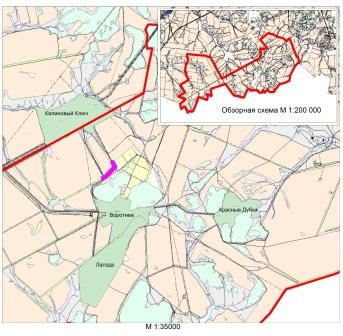 Рисунок 1. Ситуационный план расположения проектируемых сооружений1.3 Принципиальные мероприятия, необходимые для освоения территорииВыбранное место размещения линейного объекта в наибольшей степени соответствует всем требованиям норм и правил, обеспечивающих благоприятное воздействие объекта на окружающую природную среду и население района, а также предупреждение возможных экологических и иных последствий.Мероприятия по охране окружающей среды сводятся к рациональному использованию земель и запасов полезных ископаемых и недопущению загрязнения водоемов, почв и атмосферного воздуха.Рациональное использование и охрана земель обеспечиваются следующими мероприятиями:При ведении строительных работ по   прокладке газопроводов почвенный слой /согласно отчету по геологии/ подлежит снятию, перемещению в резерв и использованию после завершения строительства  для благоустройства территории. Снятие и охрану плодородного почвенного слоя осуществляют в соответствии с требованиями ГОСТ 17.4.3.03-85 «Охрана природы. Почвы. Требования к охране плодородного слоя почвы при производстве земляных работ».В проекте строительства газопровода приняты решения, обеспечивающие повышение надежности транспортировки и, как следствие, повышение пожарной безопасности проектируемого объекта. Предусмотренные проектом решения представлены комплексом организационных, технологических и технических мероприятий, конструкционных решений, принятых в соответствии с требованиями государственных стандартов, норм и правил. Принятые проектные решения направлены, в первую очередь на повышение эксплуатационной надежности, противопожарной и экологической безопасности проектируемых линейных объектов и площадочных сооружений. В целях обеспечения технической и пожарной безопасности проектируемого газопровода устанавливается охранная зона, которая составляет 2 м от оси.Трасса проектируемого газопровода на местности обозначена опознавательно-предупреждающими знаками.2. Сведения о размещении объекта на осваиваемой территорииРасположение всех сооружений на территории обеспечивает свободный подъезд и подход к ним, расстояния, принятые между элементами, соответствуют допустимым противопожарным разрывам.Существующая дорожно-транспортная сеть обеспечивает внешний подъезд к участку строительства объекта ООО "Средневолжская газовая компания": «Техническое перевооружение сети газоснабжения Сергиевского района. Технологическое присоединение к газораспределительной сети приемно-сдаточного пункта в районе НПС «Калиновый Ключ» в границах бывшего совхоза «Серноводский». Газопровод высокого давления 2 кат. до границ з/у (к.н. 63:31:1705005:64)» на территории муниципального района Сергиевский Самарской области.Графическая частьПриложения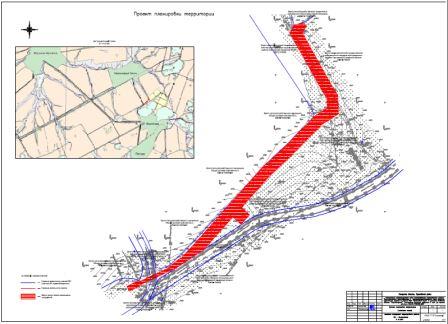 ОБЩЕСТВО С ОГРАНИЧЕННОЙ ОТВЕТСТВЕННОСТЬЮ "ТОПОГРАФО-ГЕОДЕЗИЧЕСКАЯ КОМПАНИЯ "ТОПОГРАФ"ДОКУМЕНТАЦИЯ ПО ПЛАНИРОВКЕ ТЕРРИТОРИИдля строительства объекта ООО «Средневолжская газовая компания»:«Техническое перевооружение сети газоснабжения Сергиевского района. Технологическое присоединение к газораспределительной сети приемно-сдаточного пункта в районе НПС «Калиновый Ключ» в границах бывшего совхоза «Серноводский». Газопровод высокого давления 2 кат. до границ з/у (к.н. 63:31:1705005:64)»в границах сельского поселения Воротнее муниципального района Сергиевский Самарской областиКнига 3. ПРОЕКТ МЕЖЕВАНИЯ ТЕРРИТОРИИДиректор ООО «ТГК «Топограф»»                                                                                                                _____________________                 Назин А.С.СОГЛАСОВАНО:Заместитель генерального директора по капитальному строительству ООО «Средневолжская газовая компания»                                           _____________________             Поляков Н.В.Заместитель начальника ОКС                                                                                                                         _____________________            Майоров В.П.Экз. № ___Самара 2017 годДокументация по планировке территории разработана в составе, предусмотренном действующим Градостроительным кодексом Российской Федерации (Федеральный закон от 29.12.2004 № 190-ФЗ), Законом Самарской области от 12.07.2006 № 90-ГД «О градостроительной деятельности на территории Самарской области» и техническим заданием на выполнение проекта планировки территории и проекта межевания территории объекта: «Техническое перевооружение сети газоснабжения Сергиевского района. Технологическое присоединение к газораспределительной сети приемно-сдаточного пункта в районе НПС «Калиновый Ключ» в границах бывшего совхоза «Серноводский». Газопровод высокого давления 2 кат. до границ з/у (к.н. 63:31:1705005:64)» на территории муниципального района Сергиевский Самарской области.Книга 3. ПРОЕКТ ПЛАНИРОВКИ ТЕРРИТОРИИПроект межевания территорииПРОЕКТ ПЛАНИРОВКИ ТЕРРИТОРИИ (ПРОЕКТ МЕЖЕВАНИЯ ТЕРРИТОРИИ)Основание для выполнения проекта межевания.Проект межевания территории разрабатывается в соответствии с проектом планировки территории в целях установления границ земельных участков, предназначенных для строительства и размещения объекта ООО "Средневолжская газовая компания": «Техническое перевооружение сети газоснабжения Сергиевского района. Технологическое присоединение к газораспределительной сети приемно-сдаточного пункта в районе НПС «Калиновый Ключ» в границах бывшего совхоза «Серноводский». Газопровод высокого давления 2 кат. до границ з/у (к.н. 63:31:1705005:64)»  согласно:- Технического задания на выполнение проекта планировки территории и проекта межевания территории объекта: «Техническое перевооружение сети газоснабжения Сергиевского района. Технологическое присоединение к газораспределительной сети приемно-сдаточного пункта в районе НПС «Калиновый Ключ» в границах бывшего совхоза «Серноводский». Газопровод высокого давления 2 кат. до границ з/у (к.н. 63:31:1705005:64)» на территории муниципального района Сергиевский Самарской области;- Сведений государственного кадастрового учета.Цели и задачи выполнения проекта межевания территорииПодготовка проекта межевания территории осуществляется в целях определения местоположения границ образуемых и изменяемых земельных участков.При подготовке проекта межевания территории определение местоположения границ образуемых и изменяемых земельных участков осуществляется в соответствии с градостроительными регламентами и нормами отвода земельных участков для конкретных видов деятельности, установленными в соответствии с федеральными законами, техническими регламентами.Сформированные земельные участки должны обеспечить:- возможность полноценной реализации прав на формируемые земельные участки, включая возможность полноценного использования в соответствии с назначением, и эксплуатационными качествами.- возможность долгосрочного использования земельного участка.Структура землепользования в пределах территории межевания, сформированная в результате межевания должна обеспечить условия для наиболее эффективного использования и развития этой территории.В процессе межевания решаются следующие задачи:- установление границ земельных участков необходимых для размещения объекта ООО "Средневолжская газовая компания". Проектом межевания границ отображены:- красные линии, утвержденные в составе проекта планировки территории;-границы образуемых и изменяемых земельных участков и их частей.ВЫВОДЫ ПО ПРОЕКТУНастоящим проектом выполнено: - Формирование границ образуемых и изменяемых земельных участков и их частей.Размеры образуемых земельных участков под строительство линейного объекта приняты в соответствии с проектом полосы отвода. На период строительства объекта проектом межевания предусмотрено образование многоконтурного земельного участка :ЗУ1 площадью 12388 кв.м. из земель неразграниченной государственной собственности;На период эксплуатации объекта проектом межевания предусмотрено образование многоконтурного земельного участка ЗУ1/чзу1 площадью 26 кв.м. из земель неразграниченной государственной собственности.Земельные участки под строительство объекта образованы с учетом ранее поставленных на государственный кадастровый учет земельных участков.Проект межевания выполняется с учетом сохранения ранее образованных земельных участков, зарегистрированных в ГКН.Проект межевания территории является неотъемлемой частью проекта планировки территории. Каталоги координат и дирекционных углов образуемых земельных участков являются приложением к  чертежу межевания, выполненном в М 1:1000.         Проект межевания территории является основанием для установления границ земельных участков на местности, закрепления их межевыми знаками и регистрации в установленном порядке.Проектом межевания предусматривается установление срочного частного сервитута на земельный участок :ЗУ2 общей площадью 62 кв.м. Сводная ведомость образуемых и изменяемых земельных участков на период строительстваВедомость координат поворотных точек земельных участков и их частей:Графические материалы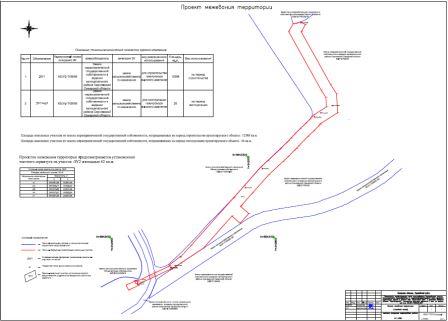 СОБРАНИЕ ПРЕДСТАВИТЕЛЕЙСЕЛЬСКОГО ПОСЕЛЕНИЯ АНТОНОВКАМУНИЦИПАЛЬНОГО РАЙОНА СЕРГИЕВСКИЙСАМАРСКОЙ ОБЛАСТИРЕШЕНИЕ30 марта 2017г.                                                                                                                                                                                                                        №09О внесении изменений в Устав сельского поселения Антоновка муниципального района Сергиевский Самарской областиВ соответствии со статьей 44 Федерального закона от 06.10.2003 № 131-ФЗ «Об общих принципах организации местного самоуправления в Российской Федерации» с учетом заключения о результатах публичных слушаний по проекту решения Собрания представителей сельского поселения Антоновка муниципального района Сергиевский Самарской области «О внесении изменений в Устав сельского поселения Антоновка муниципального района Сергиевский Самарской области» от 23 марта 2017 года, Собрание представителей сельского поселения Антоновка муниципального района Сергиевский Самарской области РЕШИЛО:1. Внести следующие изменения в Устав сельского поселения Антоновка муниципального района Сергиевский Самарской области, принятый решением Собрания представителей сельского поселения Антоновка муниципального района Сергиевский Самарской области от 29.05.2015 № 20 (далее – Устав):1) в статье 7 Устава: а) подпункт 22 пункта 1 изложить в следующей редакции:«22) утверждение генеральных планов поселения, правил землепользования и застройки, утверждение подготовленной на основе генеральных планов поселения документации по планировке территории, утверждение местных нормативов градостроительного проектирования поселений, резервирование земель и изъятие земельных участков в границах поселения для муниципальных нужд, осуществление муниципального земельного контроля в границах поселения, осуществление в случаях, предусмотренных Градостроительным кодексом Российской Федерации, осмотров зданий, сооружений и выдача рекомендаций об устранении выявленных в ходе таких осмотров нарушений;б) подпункт 25 пункта 1 признать утратившим силу;в) пункт 2 признать утратившим силу;2) пункт 1 статьи 8 Устава дополнить подпунктом 14 следующего содержания:«14) осуществление мероприятий в сфере профилактики правонарушений, предусмотренных Федеральным законом от 23.06.2016   № 182-ФЗ «Об основах системы профилактики правонарушений в Российской Федерации».»;3) пункт 2 статьи 10 Устава после слов «Законами Самарской области» дополнить словами «в случаях, установленных федеральными законами,»;4) дополнить пункт 1 статьи 38 Устава подпунктом 10.1 следующего содержания:«10.1) в случае несоблюдения ограничений, запретов, неисполнения обязанностей, установленных Федеральным законом от 25.12.2008 № 273-ФЗ «О противодействии коррупции», Федеральным законом от 03.12.2012          № 230-ФЗ «О контроле за соответствием расходов лиц, замещающих государственные должности, и иных лиц их доходам», Федеральным законом от 07.05.2013 № 79-ФЗ «О запрете отдельным категориям лиц открывать и иметь счета (вклады), хранить наличные денежные средства и ценности в иностранных банках, расположенных за пределами территории Российской Федерации, владеть и (или) пользоваться иностранными финансовыми инструментами»;»;5) в статье 41 Устава: а) пункт 2 дополнить абзацем следующего содержания:«Собранию представителей поселения для проведения голосования по кандидатурам на должность Главы поселения представляется не менее двух зарегистрированных конкурсной комиссией кандидатов.»;б) пункт 6 после слова «подотчетен» дополнить словами «населению поселения и»; в) в пункте 8 второе предложение исключить; г) пункт 11 изложить в следующей редакции:«11. В случае досрочного прекращения полномочий Главы поселения, применения к нему по решению суда мер процессуального принуждения в виде заключения под стражу или временного отстранения от должности, а также в случае временного отсутствия Главы поселения, невозможности выполнения им своих обязанностей (отпуск, служебная командировка, болезнь и др.) его полномочия временно исполняет должностное лицо местного самоуправления, назначенное в соответствии с распоряжением Главы поселения, а в случае неназначения такого должностного лица распоряжением Главы поселения – должностное лицо местного самоуправления, определенное решением Собрания представителей поселения.»;6) статью 43 Устава дополнить подпунктом 14.1 следующего содержания:«14.1) в случае несоблюдения ограничений, запретов, неисполнения обязанностей, установленных Федеральным законом от 25.12.2008 № 273-ФЗ «О противодействии коррупции», Федеральным законом от 03.12.2012          № 230-ФЗ «О контроле за соответствием расходов лиц, замещающих государственные должности, и иных лиц их доходам», Федеральным законом от 07.05.2013 № 79-ФЗ «О запрете отдельным категориям лиц открывать и иметь счета (вклады), хранить наличные денежные средства и ценности в иностранных банках, расположенных за пределами территории Российской Федерации, владеть и (или) пользоваться иностранными финансовыми инструментами»;»;7) в статье 45 Устава: а) пункт 19 изложить в следующей редакции:«19) осуществление полномочий по организации транспортного обслуживания населения, предусмотренных Законом Самарской области от 18.01.2016 № 14-ГД «Об организации регулярных перевозок пассажиров и багажа автомобильным транспортом и городским наземным электрическим транспортом на территории Самарской области, о внесении изменений в отдельные законодательные акты Самарской области и признании утратившими силу отдельных законодательных актов Самарской области»;»;б) дополнить пунктом 21.1 следующего содержания:«21.1) осуществление полномочий, предусмотренных Федеральным законом от 13.07.2015 № 224-ФЗ «О государственно-частном партнерстве, муниципально-частном партнерстве в Российской Федерации и внесении изменений в отдельные законодательные акты Российской Федерации»;»;8) пункт 7 статьи 47 Устава признать утратившим силу;9) в пункте 4 статьи 51 Устава слова «(государственной службы)» исключить, слова «профессиональным знаниям и навыкам, необходимым для исполнения должностных обязанностей» заменить словами «направлению подготовки, необходимым для замещения должностей муниципальной службы»;10) дополнить Устав статьей 51.1 следующего содержания:«Статья 51.1. Пенсия за выслугу лет к страховой пенсии муниципальным служащим поселения1. Муниципальным служащим поселения в порядке и на условиях, предусмотренных Законом Самарской области от 09.10.2007 № 96-ГД «О муниципальной службе в Самарской области» и настоящей статьей, устанавливается пенсия за выслугу лет к страховой пенсии муниципальным служащим поселения (далее в настоящей статье – пенсия за выслугу лет).2. Пенсия за выслугу лет устанавливается муниципальным служащим поселения, замещавшим на 22 апреля 1997 года и позднее должности муниципальной службы поселения, при наличии стажа муниципальной службы, продолжительность которого для назначения пенсии за выслугу лет в соответствующем году определяется согласно приложению к Федеральному закону от 15.12.2001 № 166-ФЗ «О государственном пенсионном обеспечении в Российской Федерации», при условии увольнения с муниципальной службы по следующим основаниям:1) упразднение (ликвидация) органов местного самоуправления поселения, а также сокращение штата муниципальных служащих органов местного самоуправления поселения;2) увольнение с должностей, установленных муниципальными правовыми актами поселения для непосредственного обеспечения исполнения полномочий лиц, замещающих муниципальные должности, в связи с прекращением этими лицами своих полномочий;3) достижение предельного возраста, установленного законом, для замещения должности муниципальной службы;4) обнаружившееся несоответствие замещаемой должности муниципальной службы поселения вследствие состояния здоровья, препятствующего продолжению муниципальной службы;5) увольнение по собственному желанию в связи с выходом на пенсию;6) расторжение трудового договора (контракта) по инициативе муниципального служащего поселения после достижения соответствующего пенсионного возраста, указанного в части 1 статьи 8 Федерального закона от 28.12.2013 № 400-ФЗ «О страховых пенсиях»;7) расторжение трудового договора (контракта) по инициативе муниципального служащего поселения при наличии стажа муниципальной службы не менее 25 лет до приобретения права на страховую пенсию по старости (инвалидности), если непосредственно перед увольнением лицо замещало должности муниципальной службы поселения не менее 7 лет.3. Лица, уволенные с муниципальной службы поселения по основаниям, предусмотренным подпунктами со 2 по 7 пункта 2 настоящей статьи, имеют право на пенсию за выслугу лет, если они замещали должности муниципальной службы поселения не менее 12 полных месяцев непосредственно перед увольнением с муниципальной службы поселения.Лица, уволенные с муниципальной службы поселения до истечения 12 полных месяцев по основаниям, предусмотренным подпунктом 1 пункта 2 настоящей статьи, имеют право на пенсию за выслугу лет.4. Пенсия за выслугу лет по основаниям увольнения, указанным в подпунктах 6 и 7 пункта 2 настоящей статьи, назначается лицам, уволенным с муниципальной службы поселения после 31 декабря 2016 года.5. Пенсия за выслугу лет устанавливается к пенсиям, назначенным:1) в соответствии с Федеральным законом от 28.12.2013 № 400-ФЗ «О страховых пенсиях»:по старости и при условии достижения пенсионного возраста, предусмотренного статьей 8 указанного Федерального закона;по инвалидности;2) в соответствии с частью 2 статьи 32 Закона Российской Федерации от 19.04.1991 № 1032-1 «О занятости населения в Российской Федерации» (со снижением общеустановленного пенсионного возраста, предусмотренного статьей 8 Федерального закона от 28.12.2013 № 400-ФЗ «О страховых пенсиях»).6. Пенсия за выслугу лет не устанавливается лицам, замещавшим должности муниципальной службы поселения, которым в соответствии с законодательством Российской Федерации назначены пенсия за выслугу лет или ежемесячное пожизненное содержание или установлено дополнительное пожизненное ежемесячное материальное обеспечение (за исключением лиц, которым установлено дополнительное ежемесячное материальное обеспечение в соответствии с Указом Президента Российской Федерации от 30.03.2005 № 363 «О мерах по улучшению материального положения некоторых категорий граждан Российской Федерации в связи с 60-летием Победы в Великой Отечественной войне 1941 - 1945 годов» или Указом Президента Российской Федерации от 01.08.2005 № 887 «О мерах по улучшению материального положения инвалидов вследствие военной травмы») либо в соответствии с законодательством Российской Федерации, законодательством субъектов Российской Федерации, муниципальными правовыми актами установлена пенсия за выслугу лет или ежемесячная доплата к страховой пенсии по иным основаниям.7. Пенсия за выслугу лет лицам, указанным в пункте 2 настоящей статьи, устанавливается в таком размере, чтобы сумма страховой пенсии и пенсии за выслугу лет не превышала 45 процентов среднемесячного денежного содержания муниципального служащего поселения.Размер пенсии за выслугу лет увеличивается на 3 процента среднемесячного денежного содержания муниципального служащего поселения за каждый полный год стажа муниципальной службы свыше стажа, продолжительность которого для назначения пенсии за выслугу лет в соответствующем году определяется согласно приложению к Федеральному закону от 15.12.2001 № 166-ФЗ «О государственном пенсионном обеспечении в Российской Федерации». При этом сумма страховой пенсии и пенсии за выслугу лет не может превышать 75 процентов среднемесячного денежного содержания (оплаты труда) муниципального служащего поселения.8. Стаж муниципальной службы в Самарской области, дающий право на установление пенсии за выслугу лет, определяется в соответствии со статьей 21 Закона Самарской области от 09.10.2007 № 96-ГД «О муниципальной службе в Самарской области».9. Исчисление размера пенсии за выслугу лет и определение денежного содержания для исчисления размера пенсии за выслугу лет муниципальным служащим поселения осуществляется в порядке, предусмотренном для исчисления размера ежемесячной доплаты, пенсии за выслугу лет к страховым пенсиям лицам, замещавшим государственные должности Самарской области и должности государственной гражданской службы Самарской области.10. Основания и порядок приостановления и прекращения выплаты пенсии за выслугу лет определяются в соответствии с Законом Самарской области от 09.10.2007 № 96-ГД «О муниципальной службе в Самарской области».11. Финансирование расходов, связанных с выплатой пенсий за выслугу лет, предусмотренных настоящей статьей, осуществляется за счет средств бюджета поселения.»;11) дополнить статью 54 Устава пунктами 5 и 6 следующего содержания:«5. Главе поселения, замещавшему должность не менее одного года, назначается ежемесячная доплата к страховой пенсии на условиях, установленных для лиц, замещающих государственные должности Самарской области, с учетом пункта 6 настоящей статьи. 6. Гарантия, предусмотренная пунктом 5 настоящей статьи, устанавливается только в отношении Главы поселения, достигшего пенсионного возраста в период замещения данной должности или потерявшего трудоспособность, и не применяются в случае прекращения полномочий Главы поселения по основаниям, предусмотренным пунктами 2.1, 3, 6 - 9 части 6, частью 6.1 статьи 36, частью 7.1, пунктами 5 - 8 части 10, частью 10.1 статьи 40 Федерального закона от 06.10.2003 № 131-ФЗ «Об общих принципах организации местного самоуправления в Российской Федерации».Социальная гарантия, предусмотренная пунктом 5 настоящей статьи, предоставляется в порядке, определенном решением Собрания представителей поселения.»;12) пункты 1 и 2 статьи 56 Устава изложить в следующей редакции:«1. Проект устава поселения, а также проект решения Собрания представителей поселения о внесении изменений и дополнений в Устав поселения должны выноситься на публичные слушания, кроме случаев, когда в Устав поселения вносятся изменения в форме точного воспроизведения положений Конституции Российской Федерации, федеральных законов, Устава Самарской области или законов Самарской области в целях приведения Устава поселения в соответствие с этими нормативными правовыми актами.2. Проект Устава поселения, проект решения Собрания представителей поселения о внесении изменений и дополнений в Устав поселения не позднее чем за 30 (тридцать) дней до дня рассмотрения вопроса о принятии указанных проектов подлежат официальному опубликованию (обнародованию) с одновременным опубликованием (обнародованием) установленного Собранием представителей поселения порядка учета предложений по указанным проектам, а также порядка участия граждан в обсуждении указанных проектов, составленного с учетом требований настоящего Устава. Не требуется официальное опубликование (обнародование) порядка учета предложений по проекту решения Собрания представителей поселения о внесении изменений и дополнений в Устав поселения, а также порядка участия граждан в его обсуждении в случае, если указанные изменения вносятся в форме точного воспроизведения положений Конституции Российской Федерации, федеральных законов, Устава Самарской области или законов Самарской области в целях приведения Устава поселения в соответствие с этими нормативными правовыми актами.»;13) в подпункте 2 пункта 1 статьи 86 Устава слова «нецелевое расходование субвенций из федерального бюджета или бюджета Самарской области» заменить словами «нецелевое использование межбюджетных трансфертов, имеющих целевое назначение, бюджетных кредитов, нарушение условий предоставления межбюджетных трансфертов, бюджетных кредитов, полученных из других бюджетов бюджетной системы Российской Федерации»;14) пункты 2 – 6 статьи 92 Устава признать утратившими силу.2. Поручить Главе сельского поселения Антоновка муниципального района Сергиевский Самарской области направить настоящее Решение на государственную регистрацию в течение 15 (пятнадцати) дней со дня принятия настоящего Решения.3. После государственной регистрации вносимых настоящим Решением изменений в Устав сельского поселения Антоновка муниципального района Сергиевский Самарской области осуществить официальное опубликование настоящего Решения в газете «Сергиевский вестник».4. Настоящее Решение вступает в силу со дня его официального опубликования, за исключением подпункта «б» подпункта 7 пункта 1 настоящего Решения.Подпункт «б» подпункта 7 пункта 1 настоящего Решения вступает в силу по истечении срока полномочий Собрания представителей сельского поселения Антоновка муниципального района Сергиевский Самарской области, принявшего настоящие Решение.Председатель Собрания представителей сельского поселения Антоновкамуниципального района СергиевскийСамарской областиН.Д. ЛужновГлава сельского поселения Антоновкамуниципального района СергиевскийСамарской областиК.Е. ДолгаевСОБРАНИЕ ПРЕДСТАВИТЕЛЕЙСЕЛЬСКОГО ПОСЕЛЕНИЯ ВЕРХНЯЯ ОРЛЯНКАМУНИЦИПАЛЬНОГО РАЙОНА СЕРГИЕВСКИЙСАМАРСКОЙ ОБЛАСТИРЕШЕНИЕ30 марта 2017г.                                                                                                                                                                                                                        №10О внесении изменений в Устав сельского поселения Верхняя Орлянка муниципального района Сергиевский Самарской областиВ соответствии со статьей 44 Федерального закона от 06.10.2003 № 131-ФЗ «Об общих принципах организации местного самоуправления в Российской Федерации» с учетом заключения о результатах публичных слушаний по проекту решения Собрания представителей сельского поселения Верхняя Орлянка муниципального района Сергиевский Самарской области «О внесении изменений в Устав сельского поселения Верхняя Орлянка муниципального района Сергиевский Самарской области» от 23 марта 2017 года, Собрание представителей сельского поселения Верхняя Орлянка муниципального района Сергиевский Самарской области РЕШИЛО:1. Внести следующие изменения в Устав сельского поселения Верхняя Орлянка муниципального района Сергиевский Самарской области, принятый решением Собрания представителей сельского поселения Верхняя Орлянка муниципального района Сергиевский Самарской области от 29.07.2015 № 21 (далее – Устав):1) в статье 7 Устава: а) подпункт 22 пункта 1 изложить в следующей редакции:«22) утверждение генеральных планов поселения, правил землепользования и застройки, утверждение подготовленной на основе генеральных планов поселения документации по планировке территории, утверждение местных нормативов градостроительного проектирования поселений, резервирование земель и изъятие земельных участков в границах поселения для муниципальных нужд, осуществление муниципального земельного контроля в границах поселения, осуществление в случаях, предусмотренных Градостроительным кодексом Российской Федерации, осмотров зданий, сооружений и выдача рекомендаций об устранении выявленных в ходе таких осмотров нарушений;б) подпункт 25 пункта 1 признать утратившим силу;в) пункт 2 признать утратившим силу;2) пункт 1 статьи 8 Устава дополнить подпунктом 14 следующего содержания:«14) осуществление мероприятий в сфере профилактики правонарушений, предусмотренных Федеральным законом от 23.06.2016  № 182-ФЗ «Об основах системы профилактики правонарушений в Российской Федерации».»;3) пункт 2 статьи 10 Устава после слов «Законами Самарской области» дополнить словами «в случаях, установленных федеральными законами,»;4) дополнить пункт 1 статьи 38 Устава подпунктом 10.1 следующего содержания:«10.1) в случае несоблюдения ограничений, запретов, неисполнения обязанностей, установленных Федеральным законом от 25.12.2008 № 273-ФЗ «О противодействии коррупции», Федеральным законом от 03.12.2012  № 230-ФЗ «О контроле за соответствием расходов лиц, замещающих государственные должности, и иных лиц их доходам», Федеральным законом от 07.05.2013 № 79-ФЗ «О запрете отдельным категориям лиц открывать и иметь счета (вклады), хранить наличные денежные средства и ценности в иностранных банках, расположенных за пределами территории Российской Федерации, владеть и (или) пользоваться иностранными финансовыми инструментами»;»;5) в статье 41 Устава: а) пункт 2 дополнить абзацем следующего содержания:«Собранию представителей поселения для проведения голосования по кандидатурам на должность Главы поселения представляется не менее двух зарегистрированных конкурсной комиссией кандидатов.»;б) пункт 6 после слова «подотчетен» дополнить словами «населению поселения и»; в) в пункте 8 второе предложение исключить; г) пункт 11 изложить в следующей редакции:«11. В случае досрочного прекращения полномочий Главы поселения, применения к нему по решению суда мер процессуального принуждения в виде заключения под стражу или временного отстранения от должности, а также в случае временного отсутствия Главы поселения, невозможности выполнения им своих обязанностей (отпуск, служебная командировка, болезнь и др.) его полномочия временно исполняет должностное лицо местного самоуправления, назначенное в соответствии с распоряжением Главы поселения, а в случае неназначения такого должностного лица распоряжением Главы поселения – должностное лицо местного самоуправления, определенное решением Собрания представителей поселения.»;6) статью 43 Устава дополнить подпунктом 14.1 следующего содержания:«14.1) в случае несоблюдения ограничений, запретов, неисполнения обязанностей, установленных Федеральным законом от 25.12.2008 № 273-ФЗ «О противодействии коррупции», Федеральным законом от 03.12.2012 № 230-ФЗ «О контроле за соответствием расходов лиц, замещающих государственные должности, и иных лиц их доходам», Федеральным законом от 07.05.2013 № 79-ФЗ «О запрете отдельным категориям лиц открывать и иметь счета (вклады), хранить наличные денежные средства и ценности в иностранных банках, расположенных за пределами территории Российской Федерации, владеть и (или) пользоваться иностранными финансовыми инструментами»;»;7) в статье 45 Устава: а) пункт 19 изложить в следующей редакции:«19) осуществление полномочий по организации транспортного обслуживания населения, предусмотренных Законом Самарской области от 18.01.2016 № 14-ГД «Об организации регулярных перевозок пассажиров и багажа автомобильным транспортом и городским наземным электрическим транспортом на территории Самарской области, о внесении изменений в отдельные законодательные акты Самарской области и признании утратившими силу отдельных законодательных актов Самарской области»;»;б) дополнить пунктом 21.1 следующего содержания:«21.1) осуществление полномочий, предусмотренных Федеральным законом от 13.07.2015 № 224-ФЗ «О государственно-частном партнерстве, муниципально-частном партнерстве в Российской Федерации и внесении изменений в отдельные законодательные акты Российской Федерации»;»;8) пункт 7 статьи 47 Устава признать утратившим силу;9) в пункте 4 статьи 51 Устава слова «(государственной службы)» исключить, слова «профессиональным знаниям и навыкам, необходимым для исполнения должностных обязанностей» заменить словами «направлению подготовки, необходимым для замещения должностей муниципальной службы»;10) дополнить Устав статьей 51.1 следующего содержания:«Статья 51.1. Пенсия за выслугу лет к страховой пенсии муниципальным служащим поселения1. Муниципальным служащим поселения в порядке и на условиях, предусмотренных Законом Самарской области от 09.10.2007 № 96-ГД «О муниципальной службе в Самарской области» и настоящей статьей, устанавливается пенсия за выслугу лет к страховой пенсии муниципальным служащим поселения (далее в настоящей статье – пенсия за выслугу лет).2. Пенсия за выслугу лет устанавливается муниципальным служащим поселения, замещавшим на 22 апреля 1997 года и позднее должности муниципальной службы поселения, при наличии стажа муниципальной службы, продолжительность которого для назначения пенсии за выслугу лет в соответствующем году определяется согласно приложению к Федеральному закону от 15.12.2001 № 166-ФЗ «О государственном пенсионном обеспечении в Российской Федерации», при условии увольнения с муниципальной службы по следующим основаниям:1) упразднение (ликвидация) органов местного самоуправления поселения, а также сокращение штата муниципальных служащих органов местного самоуправления поселения;2) увольнение с должностей, установленных муниципальными правовыми актами поселения для непосредственного обеспечения исполнения полномочий лиц, замещающих муниципальные должности, в связи с прекращением этими лицами своих полномочий;3) достижение предельного возраста, установленного законом, для замещения должности муниципальной службы;4) обнаружившееся несоответствие замещаемой должности муниципальной службы поселения вследствие состояния здоровья, препятствующего продолжению муниципальной службы;5) увольнение по собственному желанию в связи с выходом на пенсию;6) расторжение трудового договора (контракта) по инициативе муниципального служащего поселения после достижения соответствующего пенсионного возраста, указанного в части 1 статьи 8 Федерального закона от 28.12.2013 № 400-ФЗ «О страховых пенсиях»;7) расторжение трудового договора (контракта) по инициативе муниципального служащего поселения при наличии стажа муниципальной службы не менее 25 лет до приобретения права на страховую пенсию по старости (инвалидности), если непосредственно перед увольнением лицо замещало должности муниципальной службы поселения не менее 7 лет.3. Лица, уволенные с муниципальной службы поселения по основаниям, предусмотренным подпунктами со 2 по 7 пункта 2 настоящей статьи, имеют право на пенсию за выслугу лет, если они замещали должности муниципальной службы поселения не менее 12 полных месяцев непосредственно перед увольнением с муниципальной службы поселения.Лица, уволенные с муниципальной службы поселения до истечения 12 полных месяцев по основаниям, предусмотренным подпунктом 1 пункта 2 настоящей статьи, имеют право на пенсию за выслугу лет.4. Пенсия за выслугу лет по основаниям увольнения, указанным в подпунктах 6 и 7 пункта 2 настоящей статьи, назначается лицам, уволенным с муниципальной службы поселения после 31 декабря 2016 года.5. Пенсия за выслугу лет устанавливается к пенсиям, назначенным:1) в соответствии с Федеральным законом от 28.12.2013 № 400-ФЗ «О страховых пенсиях»:по старости и при условии достижения пенсионного возраста, предусмотренного статьей 8 указанного Федерального закона;по инвалидности;2) в соответствии с частью 2 статьи 32 Закона Российской Федерации от 19.04.1991 № 1032-1 «О занятости населения в Российской Федерации» (со снижением общеустановленного пенсионного возраста, предусмотренного статьей 8 Федерального закона от 28.12.2013 № 400-ФЗ «О страховых пенсиях»).6. Пенсия за выслугу лет не устанавливается лицам, замещавшим должности муниципальной службы поселения, которым в соответствии с законодательством Российской Федерации назначены пенсия за выслугу лет или ежемесячное пожизненное содержание или установлено дополнительное пожизненное ежемесячное материальное обеспечение (за исключением лиц, которым установлено дополнительное ежемесячное материальное обеспечение в соответствии с Указом Президента Российской Федерации от 30.03.2005 № 363 «О мерах по улучшению материального положения некоторых категорий граждан Российской Федерации в связи с 60-летием Победы в Великой Отечественной войне 1941 - 1945 годов» или Указом Президента Российской Федерации от 01.08.2005 № 887 «О мерах по улучшению материального положения инвалидов вследствие военной травмы») либо в соответствии с законодательством Российской Федерации, законодательством субъектов Российской Федерации, муниципальными правовыми актами установлена пенсия за выслугу лет или ежемесячная доплата к страховой пенсии по иным основаниям.7. Пенсия за выслугу лет лицам, указанным в пункте 2 настоящей статьи, устанавливается в таком размере, чтобы сумма страховой пенсии и пенсии за выслугу лет не превышала 45 процентов среднемесячного денежного содержания муниципального служащего поселения.Размер пенсии за выслугу лет увеличивается на 3 процента среднемесячного денежного содержания муниципального служащего поселения за каждый полный год стажа муниципальной службы свыше стажа, продолжительность которого для назначения пенсии за выслугу лет в соответствующем году определяется согласно приложению к Федеральному закону от 15.12.2001 № 166-ФЗ «О государственном пенсионном обеспечении в Российской Федерации». При этом сумма страховой пенсии и пенсии за выслугу лет не может превышать 75 процентов среднемесячного денежного содержания (оплаты труда) муниципального служащего поселения.8. Стаж муниципальной службы в Самарской области, дающий право на установление пенсии за выслугу лет, определяется в соответствии со статьей 21 Закона Самарской области от 09.10.2007 № 96-ГД «О муниципальной службе в Самарской области».9. Исчисление размера пенсии за выслугу лет и определение денежного содержания для исчисления размера пенсии за выслугу лет муниципальным служащим поселения осуществляется в порядке, предусмотренном для исчисления размера ежемесячной доплаты, пенсии за выслугу лет к страховым пенсиям лицам, замещавшим государственные должности Самарской области и должности государственной гражданской службы Самарской области.10. Основания и порядок приостановления и прекращения выплаты пенсии за выслугу лет определяются в соответствии с Законом Самарской области от 09.10.2007 № 96-ГД «О муниципальной службе в Самарской области».11. Финансирование расходов, связанных с выплатой пенсий за выслугу лет, предусмотренных настоящей статьей, осуществляется за счет средств бюджета поселения.»;11) дополнить статью 54 Устава пунктами 5 и 6 следующего содержания:«5. Главе поселения, замещавшему должность не менее одного года, назначается ежемесячная доплата к страховой пенсии на условиях, установленных для лиц, замещающих государственные должности Самарской области, с учетом пункта 6 настоящей статьи. 6. Гарантия, предусмотренная пунктом 5 настоящей статьи, устанавливается только в отношении Главы поселения, достигшего пенсионного возраста в период замещения данной должности или потерявшего трудоспособность, и не применяются в случае прекращения полномочий Главы поселения по основаниям, предусмотренным пунктами 2.1, 3, 6 - 9 части 6, частью 6.1 статьи 36, частью 7.1, пунктами 5 - 8 части 10, частью 10.1 статьи 40 Федерального закона от 06.10.2003 № 131-ФЗ «Об общих принципах организации местного самоуправления в Российской Федерации».Социальная гарантия, предусмотренная пунктом 5 настоящей статьи, предоставляется в порядке, определенном решением Собрания представителей поселения.»;12) пункты 1 и 2 статьи 56 Устава изложить в следующей редакции:«1. Проект устава поселения, а также проект решения Собрания представителей поселения о внесении изменений и дополнений в Устав поселения должны выноситься на публичные слушания, кроме случаев, когда в Устав поселения вносятся изменения в форме точного воспроизведения положений Конституции Российской Федерации, федеральных законов, Устава Самарской области или законов Самарской области в целях приведения Устава поселения в соответствие с этими нормативными правовыми актами.2. Проект Устава поселения, проект решения Собрания представителей поселения о внесении изменений и дополнений в Устав поселения не позднее чем за 30 (тридцать) дней до дня рассмотрения вопроса о принятии указанных проектов подлежат официальному опубликованию (обнародованию) с одновременным опубликованием (обнародованием) установленного Собранием представителей поселения порядка учета предложений по указанным проектам, а также порядка участия граждан в обсуждении указанных проектов, составленного с учетом требований настоящего Устава. Не требуется официальное опубликование (обнародование) порядка учета предложений по проекту решения Собрания представителей поселения о внесении изменений и дополнений в Устав поселения, а также порядка участия граждан в его обсуждении в случае, если указанные изменения вносятся в форме точного воспроизведения положений Конституции Российской Федерации, федеральных законов, Устава Самарской области или законов Самарской области в целях приведения Устава поселения в соответствие с этими нормативными правовыми актами.»;13) в подпункте 2 пункта 1 статьи 86 Устава слова «нецелевое расходование субвенций из федерального бюджета или бюджета Самарской области» заменить словами «нецелевое использование межбюджетных трансфертов, имеющих целевое назначение, бюджетных кредитов, нарушение условий предоставления межбюджетных трансфертов, бюджетных кредитов, полученных из других бюджетов бюджетной системы Российской Федерации»;14) пункты 2 – 6 статьи 92 Устава признать утратившими силу.2. Поручить Главе сельского поселения Верхняя Орлянка муниципального района Сергиевский Самарской области направить настоящее Решение на государственную регистрацию в течение 15 (пятнадцати) дней со дня принятия настоящего Решения.3. После государственной регистрации вносимых настоящим Решением изменений в Устав сельского поселения Верхняя Орлянка муниципального района Сергиевский Самарской области осуществить официальное опубликование настоящего Решения в газете «Сергиевский вестник».4. Настоящее Решение вступает в силу со дня его официального опубликования, за исключением подпункта «б» подпункта 7 пункта 1 настоящего Решения.Подпункт «б» подпункта 7 пункта 1 настоящего Решения вступает в силу по истечении срока полномочий Собрания представителей сельского поселения Верхняя Орлянка муниципального района Сергиевский Самарской области, принявшего настоящие Решение.Председатель Собрания представителей сельского поселения Верхняя Орлянкамуниципального района СергиевскийСамарской областиТ.В. ИсмагиловаГлава сельского поселения Верхняя Орлянкамуниципального района СергиевскийСамарской областиР.Р. ИсмагиловСОБРАНИЕ ПРЕДСТАВИТЕЛЕЙСЕЛЬСКОГО ПОСЕЛЕНИЯ ВОРОТНЕЕМУНИЦИПАЛЬНОГО РАЙОНА СЕРГИЕВСКИЙСАМАРСКОЙ ОБЛАСТИРЕШЕНИЕ30 марта 2017г.                                                                                                                                                                                                                        №10О внесении изменений в Устав сельского поселения Воротнее муниципального района Сергиевский Самарской областиВ соответствии со статьей 44 Федерального закона от 06.10.2003 № 131-ФЗ «Об общих принципах организации местного самоуправления в Российской Федерации» с учетом заключения о результатах публичных слушаний по проекту решения Собрания представителей сельского поселения Воротнее муниципального района Сергиевский Самарской области «О внесении изменений в Устав сельского поселения Воротнее муниципального района Сергиевский Самарской области» от 23 марта 2017 года, Собрание представителей сельского поселения Воротнее муниципального района Сергиевский Самарской области РЕШИЛО:1. Внести следующие изменения в Устав сельского поселения Воротнее муниципального района Сергиевский Самарской области, принятый решением Собрания представителей сельского поселения Воротнее муниципального района Сергиевский Самарской области от 29.07.2015 № 22 (далее – Устав):1) в статье 7 Устава: а) подпункт 22 пункта 1 изложить в следующей редакции:«22) утверждение генеральных планов поселения, правил землепользования и застройки, утверждение подготовленной на основе генеральных планов поселения документации по планировке территории, утверждение местных нормативов градостроительного проектирования поселений, резервирование земель и изъятие земельных участков в границах поселения для муниципальных нужд, осуществление муниципального земельного контроля в границах поселения, осуществление в случаях, предусмотренных Градостроительным кодексом Российской Федерации, осмотров зданий, сооружений и выдача рекомендаций об устранении выявленных в ходе таких осмотров нарушений;б) подпункт 25 пункта 1 признать утратившим силу;в) пункт 2 признать утратившим силу;2) пункт 1 статьи 8 Устава дополнить подпунктом 14 следующего содержания:«14) осуществление мероприятий в сфере профилактики правонарушений, предусмотренных Федеральным законом от 23.06.2016   № 182-ФЗ «Об основах системы профилактики правонарушений в Российской Федерации».»;3) пункт 2 статьи 10 Устава после слов «Законами Самарской области» дополнить словами «в случаях, установленных федеральными законами,»;4) дополнить пункт 1 статьи 38 Устава подпунктом 10.1 следующего содержания:«10.1) в случае несоблюдения ограничений, запретов, неисполнения обязанностей, установленных Федеральным законом от 25.12.2008 № 273-ФЗ «О противодействии коррупции», Федеральным законом от 03.12.2012  № 230-ФЗ «О контроле за соответствием расходов лиц, замещающих государственные должности, и иных лиц их доходам», Федеральным законом от 07.05.2013 № 79-ФЗ «О запрете отдельным категориям лиц открывать и иметь счета (вклады), хранить наличные денежные средства и ценности в иностранных банках, расположенных за пределами территории Российской Федерации, владеть и (или) пользоваться иностранными финансовыми инструментами»;»;5) в статье 41 Устава: а) пункт 2 дополнить абзацем следующего содержания:«Собранию представителей поселения для проведения голосования по кандидатурам на должность Главы поселения представляется не менее двух зарегистрированных конкурсной комиссией кандидатов.»;б) пункт 6 после слова «подотчетен» дополнить словами «населению поселения и»; в) в пункте 8 второе предложение исключить; г) пункт 11 изложить в следующей редакции:«11. В случае досрочного прекращения полномочий Главы поселения, применения к нему по решению суда мер процессуального принуждения в виде заключения под стражу или временного отстранения от должности, а также в случае временного отсутствия Главы поселения, невозможности выполнения им своих обязанностей (отпуск, служебная командировка, болезнь и др.) его полномочия временно исполняет должностное лицо местного самоуправления, назначенное в соответствии с распоряжением Главы поселения, а в случае неназначения такого должностного лица распоряжением Главы поселения – должностное лицо местного самоуправления, определенное решением Собрания представителей поселения.»;6) статью 43 Устава дополнить подпунктом 14.1 следующего содержания:«14.1) в случае несоблюдения ограничений, запретов, неисполнения обязанностей, установленных Федеральным законом от 25.12.2008 № 273-ФЗ «О противодействии коррупции», Федеральным законом от 03.12.2012          № 230-ФЗ «О контроле за соответствием расходов лиц, замещающих государственные должности, и иных лиц их доходам», Федеральным законом от 07.05.2013 № 79-ФЗ «О запрете отдельным категориям лиц открывать и иметь счета (вклады), хранить наличные денежные средства и ценности в иностранных банках, расположенных за пределами территории Российской Федерации, владеть и (или) пользоваться иностранными финансовыми инструментами»;»;7) в статье 45 Устава: а) пункт 19 изложить в следующей редакции:«19) осуществление полномочий по организации транспортного обслуживания населения, предусмотренных Законом Самарской области от 18.01.2016 № 14-ГД «Об организации регулярных перевозок пассажиров и багажа автомобильным транспортом и городским наземным электрическим транспортом на территории Самарской области, о внесении изменений в отдельные законодательные акты Самарской области и признании утратившими силу отдельных законодательных актов Самарской области»;»;б) дополнить пунктом 21.1 следующего содержания:«21.1) осуществление полномочий, предусмотренных Федеральным законом от 13.07.2015 № 224-ФЗ «О государственно-частном партнерстве, муниципально-частном партнерстве в Российской Федерации и внесении изменений в отдельные законодательные акты Российской Федерации»;»;8) пункт 7 статьи 47 Устава признать утратившим силу;9) в пункте 4 статьи 51 Устава слова «(государственной службы)» исключить, слова «профессиональным знаниям и навыкам, необходимым для исполнения должностных обязанностей» заменить словами «направлению подготовки, необходимым для замещения должностей муниципальной службы»;10) дополнить Устав статьей 51.1 следующего содержания:«Статья 51.1. Пенсия за выслугу лет к страховой пенсии муниципальным служащим поселения1. Муниципальным служащим поселения в порядке и на условиях, предусмотренных Законом Самарской области от 09.10.2007 № 96-ГД «О муниципальной службе в Самарской области» и настоящей статьей, устанавливается пенсия за выслугу лет к страховой пенсии муниципальным служащим поселения (далее в настоящей статье – пенсия за выслугу лет).2. Пенсия за выслугу лет устанавливается муниципальным служащим поселения, замещавшим на 22 апреля 1997 года и позднее должности муниципальной службы поселения, при наличии стажа муниципальной службы, продолжительность которого для назначения пенсии за выслугу лет в соответствующем году определяется согласно приложению к Федеральному закону от 15.12.2001 № 166-ФЗ «О государственном пенсионном обеспечении в Российской Федерации», при условии увольнения с муниципальной службы по следующим основаниям:1) упразднение (ликвидация) органов местного самоуправления поселения, а также сокращение штата муниципальных служащих органов местного самоуправления поселения;2) увольнение с должностей, установленных муниципальными правовыми актами поселения для непосредственного обеспечения исполнения полномочий лиц, замещающих муниципальные должности, в связи с прекращением этими лицами своих полномочий;3) достижение предельного возраста, установленного законом, для замещения должности муниципальной службы;4) обнаружившееся несоответствие замещаемой должности муниципальной службы поселения вследствие состояния здоровья, препятствующего продолжению муниципальной службы;5) увольнение по собственному желанию в связи с выходом на пенсию;6) расторжение трудового договора (контракта) по инициативе муниципального служащего поселения после достижения соответствующего пенсионного возраста, указанного в части 1 статьи 8 Федерального закона от 28.12.2013 № 400-ФЗ «О страховых пенсиях»;7) расторжение трудового договора (контракта) по инициативе муниципального служащего поселения при наличии стажа муниципальной службы не менее 25 лет до приобретения права на страховую пенсию по старости (инвалидности), если непосредственно перед увольнением лицо замещало должности муниципальной службы поселения не менее 7 лет.3. Лица, уволенные с муниципальной службы поселения по основаниям, предусмотренным подпунктами со 2 по 7 пункта 2 настоящей статьи, имеют право на пенсию за выслугу лет, если они замещали должности муниципальной службы поселения не менее 12 полных месяцев непосредственно перед увольнением с муниципальной службы поселения.Лица, уволенные с муниципальной службы поселения до истечения 12 полных месяцев по основаниям, предусмотренным подпунктом 1 пункта 2 настоящей статьи, имеют право на пенсию за выслугу лет.4. Пенсия за выслугу лет по основаниям увольнения, указанным в подпунктах 6 и 7 пункта 2 настоящей статьи, назначается лицам, уволенным с муниципальной службы поселения после 31 декабря 2016 года.5. Пенсия за выслугу лет устанавливается к пенсиям, назначенным:1) в соответствии с Федеральным законом от 28.12.2013 № 400-ФЗ «О страховых пенсиях»:по старости и при условии достижения пенсионного возраста, предусмотренного статьей 8 указанного Федерального закона;по инвалидности;2) в соответствии с частью 2 статьи 32 Закона Российской Федерации от 19.04.1991 № 1032-1 «О занятости населения в Российской Федерации» (со снижением общеустановленного пенсионного возраста, предусмотренного статьей 8 Федерального закона от 28.12.2013 № 400-ФЗ «О страховых пенсиях»).6. Пенсия за выслугу лет не устанавливается лицам, замещавшим должности муниципальной службы поселения, которым в соответствии с законодательством Российской Федерации назначены пенсия за выслугу лет или ежемесячное пожизненное содержание или установлено дополнительное пожизненное ежемесячное материальное обеспечение (за исключением лиц, которым установлено дополнительное ежемесячное материальное обеспечение в соответствии с Указом Президента Российской Федерации от 30.03.2005 № 363 «О мерах по улучшению материального положения некоторых категорий граждан Российской Федерации в связи с 60-летием Победы в Великой Отечественной войне 1941 - 1945 годов» или Указом Президента Российской Федерации от 01.08.2005 № 887 «О мерах по улучшению материального положения инвалидов вследствие военной травмы») либо в соответствии с законодательством Российской Федерации, законодательством субъектов Российской Федерации, муниципальными правовыми актами установлена пенсия за выслугу лет или ежемесячная доплата к страховой пенсии по иным основаниям.7. Пенсия за выслугу лет лицам, указанным в пункте 2 настоящей статьи, устанавливается в таком размере, чтобы сумма страховой пенсии и пенсии за выслугу лет не превышала 45 процентов среднемесячного денежного содержания муниципального служащего поселения.Размер пенсии за выслугу лет увеличивается на 3 процента среднемесячного денежного содержания муниципального служащего поселения за каждый полный год стажа муниципальной службы свыше стажа, продолжительность которого для назначения пенсии за выслугу лет в соответствующем году определяется согласно приложению к Федеральному закону от 15.12.2001 № 166-ФЗ «О государственном пенсионном обеспечении в Российской Федерации». При этом сумма страховой пенсии и пенсии за выслугу лет не может превышать 75 процентов среднемесячного денежного содержания (оплаты труда) муниципального служащего поселения.8. Стаж муниципальной службы в Самарской области, дающий право на установление пенсии за выслугу лет, определяется в соответствии со статьей 21 Закона Самарской области от 09.10.2007 № 96-ГД «О муниципальной службе в Самарской области».9. Исчисление размера пенсии за выслугу лет и определение денежного содержания для исчисления размера пенсии за выслугу лет муниципальным служащим поселения осуществляется в порядке, предусмотренном для исчисления размера ежемесячной доплаты, пенсии за выслугу лет к страховым пенсиям лицам, замещавшим государственные должности Самарской области и должности государственной гражданской службы Самарской области.10. Основания и порядок приостановления и прекращения выплаты пенсии за выслугу лет определяются в соответствии с Законом Самарской области от 09.10.2007 № 96-ГД «О муниципальной службе в Самарской области».11. Финансирование расходов, связанных с выплатой пенсий за выслугу лет, предусмотренных настоящей статьей, осуществляется за счет средств бюджета поселения.»;11) дополнить статью 54 Устава пунктами 5 и 6 следующего содержания:«5. Главе поселения, замещавшему должность не менее одного года, назначается ежемесячная доплата к страховой пенсии на условиях, установленных для лиц, замещающих государственные должности Самарской области, с учетом пункта 6 настоящей статьи. 6. Гарантия, предусмотренная пунктом 5 настоящей статьи, устанавливается только в отношении Главы поселения, достигшего пенсионного возраста в период замещения данной должности или потерявшего трудоспособность, и не применяются в случае прекращения полномочий Главы поселения по основаниям, предусмотренным пунктами 2.1, 3, 6 - 9 части 6, частью 6.1 статьи 36, частью 7.1, пунктами 5 - 8 части 10, частью 10.1 статьи 40 Федерального закона от 06.10.2003 № 131-ФЗ «Об общих принципах организации местного самоуправления в Российской Федерации».Социальная гарантия, предусмотренная пунктом 5 настоящей статьи, предоставляется в порядке, определенном решением Собрания представителей поселения.»;12) пункты 1 и 2 статьи 56 Устава изложить в следующей редакции:«1. Проект устава поселения, а также проект решения Собрания представителей поселения о внесении изменений и дополнений в Устав поселения должны выноситься на публичные слушания, кроме случаев, когда в Устав поселения вносятся изменения в форме точного воспроизведения положений Конституции Российской Федерации, федеральных законов, Устава Самарской области или законов Самарской области в целях приведения Устава поселения в соответствие с этими нормативными правовыми актами.2. Проект Устава поселения, проект решения Собрания представителей поселения о внесении изменений и дополнений в Устав поселения не позднее чем за 30 (тридцать) дней до дня рассмотрения вопроса о принятии указанных проектов подлежат официальному опубликованию (обнародованию) с одновременным опубликованием (обнародованием) установленного Собранием представителей поселения порядка учета предложений по указанным проектам, а также порядка участия граждан в обсуждении указанных проектов, составленного с учетом требований настоящего Устава. Не требуется официальное опубликование (обнародование) порядка учета предложений по проекту решения Собрания представителей поселения о внесении изменений и дополнений в Устав поселения, а также порядка участия граждан в его обсуждении в случае, если указанные изменения вносятся в форме точного воспроизведения положений Конституции Российской Федерации, федеральных законов, Устава Самарской области или законов Самарской области в целях приведения Устава поселения в соответствие с этими нормативными правовыми актами.»;13) в подпункте 2 пункта 1 статьи 86 Устава слова «нецелевое расходование субвенций из федерального бюджета или бюджета Самарской области» заменить словами «нецелевое использование межбюджетных трансфертов, имеющих целевое назначение, бюджетных кредитов, нарушение условий предоставления межбюджетных трансфертов, бюджетных кредитов, полученных из других бюджетов бюджетной системы Российской Федерации»;14) пункты 2 – 6 статьи 92 Устава признать утратившими силу.2. Поручить Главе сельского поселения Воротнее муниципального района Сергиевский Самарской области направить настоящее Решение на государственную регистрацию в течение 15 (пятнадцати) дней со дня принятия настоящего Решения.3. После государственной регистрации вносимых настоящим Решением изменений в Устав сельского поселения Воротнее муниципального района Сергиевский Самарской области осуществить официальное опубликование настоящего Решения в газете «Сергиевский вестник».4. Настоящее Решение вступает в силу со дня его официального опубликования, за исключением подпункта «б» подпункта 7 пункта 1 настоящего Решения.Подпункт «б» подпункта 7 пункта 1 настоящего Решения вступает в силу по истечении срока полномочий Собрания представителей сельского поселения Воротнее муниципального района Сергиевский Самарской области, принявшего настоящие Решение.Председатель Собрания представителей сельского поселения Воротнеемуниципального района СергиевскийСамарской областиТ.А. МамыкинаГлава сельского поселения Воротнеемуниципального района СергиевскийСамарской областиА.И. СидельниковСОБРАНИЕ ПРЕДСТАВИТЕЛЕЙСЕЛЬСКОГО ПОСЕЛЕНИЯ ЕЛШАНКАМУНИЦИПАЛЬНОГО РАЙОНА СЕРГИЕВСКИЙСАМАРСКОЙ ОБЛАСТИРЕШЕНИЕ30 марта 2017г.                                                                                                                                                                                                                        №10О внесении изменений в Устав сельского поселения Елшанка муниципального района Сергиевский Самарской областиВ соответствии со статьей 44 Федерального закона от 06.10.2003 № 131-ФЗ «Об общих принципах организации местного самоуправления в Российской Федерации» с учетом заключения о результатах публичных слушаний по проекту решения Собрания представителей сельского поселения Елшанка муниципального района Сергиевский Самарской области «О внесении изменений в Устав сельского поселения Елшанка муниципального района Сергиевский Самарской области» от 23 марта 2017 года, Собрание представителей сельского поселения Елшанка муниципального района Сергиевский Самарской области РЕШИЛО:1. Внести следующие изменения в Устав сельского поселения Елшанка муниципального района Сергиевский Самарской области, принятый решением Собрания представителей сельского поселения Елшанка муниципального района Сергиевский Самарской области от 29.07.2015 № 22 (далее – Устав):1) в статье 7 Устава: а) подпункт 22 пункта 1 изложить в следующей редакции:«22) утверждение генеральных планов поселения, правил землепользования и застройки, утверждение подготовленной на основе генеральных планов поселения документации по планировке территории, утверждение местных нормативов градостроительного проектирования поселений, резервирование земель и изъятие земельных участков в границах поселения для муниципальных нужд, осуществление муниципального земельного контроля в границах поселения, осуществление в случаях, предусмотренных Градостроительным кодексом Российской Федерации, осмотров зданий, сооружений и выдача рекомендаций об устранении выявленных в ходе таких осмотров нарушений;б) подпункт 25 пункта 1 признать утратившим силу;в) пункт 2 признать утратившим силу;2) пункт 1 статьи 8 Устава дополнить подпунктом 14 следующего содержания:«14) осуществление мероприятий в сфере профилактики правонарушений, предусмотренных Федеральным законом от 23.06.2016   № 182-ФЗ «Об основах системы профилактики правонарушений в Российской Федерации».»;3) пункт 2 статьи 10 Устава после слов «Законами Самарской области» дополнить словами «в случаях, установленных федеральными законами,»;4) дополнить пункт 1 статьи 38 Устава подпунктом 10.1 следующего содержания:«10.1) в случае несоблюдения ограничений, запретов, неисполнения обязанностей, установленных Федеральным законом от 25.12.2008 № 273-ФЗ «О противодействии коррупции», Федеральным законом от 03.12.2012          № 230-ФЗ «О контроле за соответствием расходов лиц, замещающих государственные должности, и иных лиц их доходам», Федеральным законом от 07.05.2013 № 79-ФЗ «О запрете отдельным категориям лиц открывать и иметь счета (вклады), хранить наличные денежные средства и ценности в иностранных банках, расположенных за пределами территории Российской Федерации, владеть и (или) пользоваться иностранными финансовыми инструментами»;»;5) в статье 41 Устава: а) пункт 2 дополнить абзацем следующего содержания:«Собранию представителей поселения для проведения голосования по кандидатурам на должность Главы поселения представляется не менее двух зарегистрированных конкурсной комиссией кандидатов.»;б) пункт 6 после слова «подотчетен» дополнить словами «населению поселения и»; в) в пункте 8 второе предложение исключить;г) пункты 11 и 12 изложить в следующей редакции:«11. В случае досрочного прекращения полномочий Главы поселения, применения к нему по решению суда мер процессуального принуждения в виде заключения под стражу или временного отстранения от должности, а также в случае временного отсутствия Главы поселения, невозможности выполнения им своих обязанностей (отпуск, служебная командировка, болезнь и др.) его полномочия временно исполняет заместитель Главы поселения.12. В случае отсутствия Главы поселения по основаниям, предусмотренным пунктом 11 настоящей статьи, и отсутствия заместителя Главы поселения обязанности по осуществлению полномочий Главы поселения выполняет должностное лицо местного самоуправления, определенное решением Собрания представителей поселения.»;6) статью 43 Устава дополнить подпунктом 14.1 следующего содержания:«14.1) в случае несоблюдения ограничений, запретов, неисполнения обязанностей, установленных Федеральным законом от 25.12.2008 № 273-ФЗ «О противодействии коррупции», Федеральным законом от 03.12.2012          № 230-ФЗ «О контроле за соответствием расходов лиц, замещающих государственные должности, и иных лиц их доходам», Федеральным законом от 07.05.2013 № 79-ФЗ «О запрете отдельным категориям лиц открывать и иметь счета (вклады), хранить наличные денежные средства и ценности в иностранных банках, расположенных за пределами территории Российской Федерации, владеть и (или) пользоваться иностранными финансовыми инструментами»;»;7) в статье 45 Устава: а) пункт 19 изложить в следующей редакции:«19) осуществление полномочий по организации транспортного обслуживания населения, предусмотренных Законом Самарской области от 18.01.2016 № 14-ГД «Об организации регулярных перевозок пассажиров и багажа автомобильным транспортом и городским наземным электрическим транспортом на территории Самарской области, о внесении изменений в отдельные законодательные акты Самарской области и признании утратившими силу отдельных законодательных актов Самарской области»;»;б) дополнить пунктом 21.1 следующего содержания:«21.1) осуществление полномочий, предусмотренных Федеральным законом от 13.07.2015 № 224-ФЗ «О государственно-частном партнерстве, муниципально-частном партнерстве в Российской Федерации и внесении изменений в отдельные законодательные акты Российской Федерации»;»;8) пункт 7 статьи 47 Устава признать утратившим силу;9) в пункте 4 статьи 51 Устава слова «(государственной службы)» исключить, слова «профессиональным знаниям и навыкам, необходимым для исполнения должностных обязанностей» заменить словами «направлению подготовки, необходимым для замещения должностей муниципальной службы»;10) дополнить Устав статьей 51.1 следующего содержания:«Статья 51.1. Пенсия за выслугу лет к страховой пенсии муниципальным служащим поселения1. Муниципальным служащим поселения в порядке и на условиях, предусмотренных Законом Самарской области от 09.10.2007 № 96-ГД «О муниципальной службе в Самарской области» и настоящей статьей, устанавливается пенсия за выслугу лет к страховой пенсии муниципальным служащим поселения (далее в настоящей статье – пенсия за выслугу лет).2. Пенсия за выслугу лет устанавливается муниципальным служащим поселения, замещавшим на 22 апреля 1997 года и позднее должности муниципальной службы поселения, при наличии стажа муниципальной службы, продолжительность которого для назначения пенсии за выслугу лет в соответствующем году определяется согласно приложению к Федеральному закону от 15.12.2001 № 166-ФЗ «О государственном пенсионном обеспечении в Российской Федерации», при условии увольнения с муниципальной службы по следующим основаниям:1) упразднение (ликвидация) органов местного самоуправления поселения, а также сокращение штата муниципальных служащих органов местного самоуправления поселения;2) увольнение с должностей, установленных муниципальными правовыми актами поселения для непосредственного обеспечения исполнения полномочий лиц, замещающих муниципальные должности, в связи с прекращением этими лицами своих полномочий;3) достижение предельного возраста, установленного законом, для замещения должности муниципальной службы;4) обнаружившееся несоответствие замещаемой должности муниципальной службы поселения вследствие состояния здоровья, препятствующего продолжению муниципальной службы;5) увольнение по собственному желанию в связи с выходом на пенсию;6) расторжение трудового договора (контракта) по инициативе муниципального служащего поселения после достижения соответствующего пенсионного возраста, указанного в части 1 статьи 8 Федерального закона от 28.12.2013 № 400-ФЗ «О страховых пенсиях»;7) расторжение трудового договора (контракта) по инициативе муниципального служащего поселения при наличии стажа муниципальной службы не менее 25 лет до приобретения права на страховую пенсию по старости (инвалидности), если непосредственно перед увольнением лицо замещало должности муниципальной службы поселения не менее 7 лет.3. Лица, уволенные с муниципальной службы поселения по основаниям, предусмотренным подпунктами со 2 по 7 пункта 2 настоящей статьи, имеют право на пенсию за выслугу лет, если они замещали должности муниципальной службы поселения не менее 12 полных месяцев непосредственно перед увольнением с муниципальной службы поселения.Лица, уволенные с муниципальной службы поселения до истечения 12 полных месяцев по основаниям, предусмотренным подпунктом 1 пункта 2 настоящей статьи, имеют право на пенсию за выслугу лет.4. Пенсия за выслугу лет по основаниям увольнения, указанным в подпунктах 6 и 7 пункта 2 настоящей статьи, назначается лицам, уволенным с муниципальной службы поселения после 31 декабря 2016 года.5. Пенсия за выслугу лет устанавливается к пенсиям, назначенным:1) в соответствии с Федеральным законом от 28.12.2013 № 400-ФЗ «О страховых пенсиях»:по старости и при условии достижения пенсионного возраста, предусмотренного статьей 8 указанного Федерального закона;по инвалидности;2) в соответствии с частью 2 статьи 32 Закона Российской Федерации от 19.04.1991 № 1032-1 «О занятости населения в Российской Федерации» (со снижением общеустановленного пенсионного возраста, предусмотренного статьей 8 Федерального закона от 28.12.2013 № 400-ФЗ «О страховых пенсиях»).6. Пенсия за выслугу лет не устанавливается лицам, замещавшим должности муниципальной службы поселения, которым в соответствии с законодательством Российской Федерации назначены пенсия за выслугу лет или ежемесячное пожизненное содержание или установлено дополнительное пожизненное ежемесячное материальное обеспечение (за исключением лиц, которым установлено дополнительное ежемесячное материальное обеспечение в соответствии с Указом Президента Российской Федерации от 30.03.2005 № 363 «О мерах по улучшению материального положения некоторых категорий граждан Российской Федерации в связи с 60-летием Победы в Великой Отечественной войне 1941 - 1945 годов» или Указом Президента Российской Федерации от 01.08.2005 № 887 «О мерах по улучшению материального положения инвалидов вследствие военной травмы») либо в соответствии с законодательством Российской Федерации, законодательством субъектов Российской Федерации, муниципальными правовыми актами установлена пенсия за выслугу лет или ежемесячная доплата к страховой пенсии по иным основаниям.7. Пенсия за выслугу лет лицам, указанным в пункте 2 настоящей статьи, устанавливается в таком размере, чтобы сумма страховой пенсии и пенсии за выслугу лет не превышала 45 процентов среднемесячного денежного содержания муниципального служащего поселения.Размер пенсии за выслугу лет увеличивается на 3 процента среднемесячного денежного содержания муниципального служащего поселения за каждый полный год стажа муниципальной службы свыше стажа, продолжительность которого для назначения пенсии за выслугу лет в соответствующем году определяется согласно приложению к Федеральному закону от 15.12.2001 № 166-ФЗ «О государственном пенсионном обеспечении в Российской Федерации». При этом сумма страховой пенсии и пенсии за выслугу лет не может превышать 75 процентов среднемесячного денежного содержания (оплаты труда) муниципального служащего поселения.8. Стаж муниципальной службы в Самарской области, дающий право на установление пенсии за выслугу лет, определяется в соответствии со статьей 21 Закона Самарской области от 09.10.2007 № 96-ГД «О муниципальной службе в Самарской области».9. Исчисление размера пенсии за выслугу лет и определение денежного содержания для исчисления размера пенсии за выслугу лет муниципальным служащим поселения осуществляется в порядке, предусмотренном для исчисления размера ежемесячной доплаты, пенсии за выслугу лет к страховым пенсиям лицам, замещавшим государственные должности Самарской области и должности государственной гражданской службы Самарской области.10. Основания и порядок приостановления и прекращения выплаты пенсии за выслугу лет определяются в соответствии с Законом Самарской области от 09.10.2007 № 96-ГД «О муниципальной службе в Самарской области».11. Финансирование расходов, связанных с выплатой пенсий за выслугу лет, предусмотренных настоящей статьей, осуществляется за счет средств бюджета поселения.»;11) дополнить статью 54 Устава пунктами 5 и 6 следующего содержания:«5. Главе поселения, замещавшему должность не менее одного года, назначается ежемесячная доплата к страховой пенсии на условиях, установленных для лиц, замещающих государственные должности Самарской области, с учетом пункта 6 настоящей статьи. 6. Гарантия, предусмотренная пунктом 5 настоящей статьи, устанавливается только в отношении Главы поселения, достигшего пенсионного возраста в период замещения данной должности или потерявшего трудоспособность, и не применяются в случае прекращения полномочий Главы поселения по основаниям, предусмотренным пунктами 2.1, 3, 6 - 9 части 6, частью 6.1 статьи 36, частью 7.1, пунктами 5 - 8 части 10, частью 10.1 статьи 40 Федерального закона от 06.10.2003 № 131-ФЗ «Об общих принципах организации местного самоуправления в Российской Федерации».Социальная гарантия, предусмотренная пунктом 5 настоящей статьи, предоставляется в порядке, определенном решением Собрания представителей поселения.»;12) пункты 1 и 2 статьи 56 Устава изложить в следующей редакции:«1. Проект устава поселения, а также проект решения Собрания представителей поселения о внесении изменений и дополнений в Устав поселения должны выноситься на публичные слушания, кроме случаев, когда в Устав поселения вносятся изменения в форме точного воспроизведения положений Конституции Российской Федерации, федеральных законов, Устава Самарской области или законов Самарской области в целях приведения Устава поселения в соответствие с этими нормативными правовыми актами.2. Проект Устава поселения, проект решения Собрания представителей поселения о внесении изменений и дополнений в Устав поселения не позднее чем за 30 (тридцать) дней до дня рассмотрения вопроса о принятии указанных проектов подлежат официальному опубликованию (обнародованию) с одновременным опубликованием (обнародованием) установленного Собранием представителей поселения порядка учета предложений по указанным проектам, а также порядка участия граждан в обсуждении указанных проектов, составленного с учетом требований настоящего Устава. Не требуется официальное опубликование (обнародование) порядка учета предложений по проекту решения Собрания представителей поселения о внесении изменений и дополнений в Устав поселения, а также порядка участия граждан в его обсуждении в случае, если указанные изменения вносятся в форме точного воспроизведения положений Конституции Российской Федерации, федеральных законов, Устава Самарской области или законов Самарской области в целях приведения Устава поселения в соответствие с этими нормативными правовыми актами.»;13) в подпункте 2 пункта 1 статьи 86 Устава слова «нецелевое расходование субвенций из федерального бюджета или бюджета Самарской области» заменить словами «нецелевое использование межбюджетных трансфертов, имеющих целевое назначение, бюджетных кредитов, нарушение условий предоставления межбюджетных трансфертов, бюджетных кредитов, полученных из других бюджетов бюджетной системы Российской Федерации»;14) пункты 2 – 6 статьи 92 Устава признать утратившими силу.2. Поручить Главе сельского поселения Елшанка муниципального района Сергиевский Самарской области направить настоящее Решение на государственную регистрацию в течение 15 (пятнадцати) дней со дня принятия настоящего Решения.3. После государственной регистрации вносимых настоящим Решением изменений в Устав сельского поселения Елшанка муниципального района Сергиевский Самарской области осуществить официальное опубликование настоящего Решения в газете «Сергиевский вестник».4. Настоящее Решение вступает в силу со дня его официального опубликования, за исключением подпункта «б» подпункта 7 пункта 1 настоящего Решения.Подпункт «б» подпункта 7 пункта 1 настоящего Решения вступает в силу по истечении срока полномочий Собрания представителей сельского поселения Елшанка муниципального района Сергиевский Самарской области, принявшего настоящие Решение.Председатель Собрания представителей сельского поселения Елшанкамуниципального района СергиевскийСамарской областиА.В. ЗиновьевГлава сельского поселения Елшанкамуниципального района СергиевскийСамарской областиС.В. ПрокаевСОБРАНИЕ ПРЕДСТАВИТЕЛЕЙСЕЛЬСКОГО ПОСЕЛЕНИЯ ЗАХАРКИНОМУНИЦИПАЛЬНОГО РАЙОНА СЕРГИЕВСКИЙСАМАРСКОЙ ОБЛАСТИРЕШЕНИЕ30 марта 2017г.                                                                                                                                                                                                                        №09О внесении изменений в Устав сельского поселения Захаркино муниципального района Сергиевский Самарской областиВ соответствии со статьей 44 Федерального закона от 06.10.2003 № 131-ФЗ «Об общих принципах организации местного самоуправления в Российской Федерации» с учетом заключения о результатах публичных слушаний по проекту решения Собрания представителей сельского поселения Захаркино муниципального района Сергиевский Самарской области «О внесении изменений в Устав сельского поселения Захаркино муниципального района Сергиевский Самарской области» от 23 марта 2017 года, Собрание представителей сельского поселения Захаркино муниципального района Сергиевский Самарской области РЕШИЛО:1. Внести следующие изменения в Устав сельского поселения Захаркино муниципального района Сергиевский Самарской области, принятый решением Собрания представителей сельского поселения Захаркино муниципального района Сергиевский Самарской области от 29.07.2015 № 22 (далее – Устав):1) в статье 7 Устава: а) подпункт 22 пункта 1 изложить в следующей редакции:«22) утверждение генеральных планов поселения, правил землепользования и застройки, утверждение подготовленной на основе генеральных планов поселения документации по планировке территории, утверждение местных нормативов градостроительного проектирования поселений, резервирование земель и изъятие земельных участков в границах поселения для муниципальных нужд, осуществление муниципального земельного контроля в границах поселения, осуществление в случаях, предусмотренных Градостроительным кодексом Российской Федерации, осмотров зданий, сооружений и выдача рекомендаций об устранении выявленных в ходе таких осмотров нарушений;б) подпункт 25 пункта 1 признать утратившим силу;в) пункт 2 признать утратившим силу;2) пункт 1 статьи 8 Устава дополнить подпунктом 14 следующего содержания:«14) осуществление мероприятий в сфере профилактики правонарушений, предусмотренных Федеральным законом от 23.06.2016 № 182-ФЗ «Об основах системы профилактики правонарушений в Российской Федерации».»;3) пункт 2 статьи 10 Устава после слов «Законами Самарской области» дополнить словами «в случаях, установленных федеральными законами,»;4) дополнить пункт 1 статьи 38 Устава подпунктом 10.1 следующего содержания:«10.1) в случае несоблюдения ограничений, запретов, неисполнения обязанностей, установленных Федеральным законом от 25.12.2008 № 273-ФЗ «О противодействии коррупции», Федеральным законом от 03.12.2012   № 230-ФЗ «О контроле за соответствием расходов лиц, замещающих государственные должности, и иных лиц их доходам», Федеральным законом от 07.05.2013 № 79-ФЗ «О запрете отдельным категориям лиц открывать и иметь счета (вклады), хранить наличные денежные средства и ценности в иностранных банках, расположенных за пределами территории Российской Федерации, владеть и (или) пользоваться иностранными финансовыми инструментами»;»;5) в статье 41 Устава: а) пункт 2 дополнить абзацем следующего содержания:«Собранию представителей поселения для проведения голосования по кандидатурам на должность Главы поселения представляется не менее двух зарегистрированных конкурсной комиссией кандидатов.»;б) пункт 6 после слова «подотчетен» дополнить словами «населению поселения и»; в) в пункте 8 второе предложение исключить; г) пункт 11 изложить в следующей редакции:«11. В случае досрочного прекращения полномочий Главы поселения, применения к нему по решению суда мер процессуального принуждения в виде заключения под стражу или временного отстранения от должности, а также в случае временного отсутствия Главы поселения, невозможности выполнения им своих обязанностей (отпуск, служебная командировка, болезнь и др.) его полномочия временно исполняет должностное лицо местного самоуправления, назначенное в соответствии с распоряжением Главы поселения, а в случае неназначения такого должностного лица распоряжением Главы поселения – должностное лицо местного самоуправления, определенное решением Собрания представителей поселения.»;6) статью 43 Устава дополнить подпунктом 14.1 следующего содержания:«14.1) в случае несоблюдения ограничений, запретов, неисполнения обязанностей, установленных Федеральным законом от 25.12.2008 № 273-ФЗ «О противодействии коррупции», Федеральным законом от 03.12.2012          № 230-ФЗ «О контроле за соответствием расходов лиц, замещающих государственные должности, и иных лиц их доходам», Федеральным законом от 07.05.2013 № 79-ФЗ «О запрете отдельным категориям лиц открывать и иметь счета (вклады), хранить наличные денежные средства и ценности в иностранных банках, расположенных за пределами территории Российской Федерации, владеть и (или) пользоваться иностранными финансовыми инструментами»;»;7) в статье 45 Устава: а) пункт 19 изложить в следующей редакции:«19) осуществление полномочий по организации транспортного обслуживания населения, предусмотренных Законом Самарской области от 18.01.2016 № 14-ГД «Об организации регулярных перевозок пассажиров и багажа автомобильным транспортом и городским наземным электрическим транспортом на территории Самарской области, о внесении изменений в отдельные законодательные акты Самарской области и признании утратившими силу отдельных законодательных актов Самарской области»;»;б) дополнить пунктом 21.1 следующего содержания:«21.1) осуществление полномочий, предусмотренных Федеральным законом от 13.07.2015 № 224-ФЗ «О государственно-частном партнерстве, муниципально-частном партнерстве в Российской Федерации и внесении изменений в отдельные законодательные акты Российской Федерации»;»;8) пункт 7 статьи 47 Устава признать утратившим силу;9) в пункте 4 статьи 51 Устава слова «(государственной службы)» исключить, слова «профессиональным знаниям и навыкам, необходимым для исполнения должностных обязанностей» заменить словами «направлению подготовки, необходимым для замещения должностей муниципальной службы»;10) дополнить Устав статьей 51.1 следующего содержания:«Статья 51.1. Пенсия за выслугу лет к страховой пенсии муниципальным служащим поселения1. Муниципальным служащим поселения в порядке и на условиях, предусмотренных Законом Самарской области от 09.10.2007 № 96-ГД «О муниципальной службе в Самарской области» и настоящей статьей, устанавливается пенсия за выслугу лет к страховой пенсии муниципальным служащим поселения (далее в настоящей статье – пенсия за выслугу лет).2. Пенсия за выслугу лет устанавливается муниципальным служащим поселения, замещавшим на 22 апреля 1997 года и позднее должности муниципальной службы поселения, при наличии стажа муниципальной службы, продолжительность которого для назначения пенсии за выслугу лет в соответствующем году определяется согласно приложению к Федеральному закону от 15.12.2001 № 166-ФЗ «О государственном пенсионном обеспечении в Российской Федерации», при условии увольнения с муниципальной службы по следующим основаниям:1) упразднение (ликвидация) органов местного самоуправления поселения, а также сокращение штата муниципальных служащих органов местного самоуправления поселения;2) увольнение с должностей, установленных муниципальными правовыми актами поселения для непосредственного обеспечения исполнения полномочий лиц, замещающих муниципальные должности, в связи с прекращением этими лицами своих полномочий;3) достижение предельного возраста, установленного законом, для замещения должности муниципальной службы;4) обнаружившееся несоответствие замещаемой должности муниципальной службы поселения вследствие состояния здоровья, препятствующего продолжению муниципальной службы;5) увольнение по собственному желанию в связи с выходом на пенсию;6) расторжение трудового договора (контракта) по инициативе муниципального служащего поселения после достижения соответствующего пенсионного возраста, указанного в части 1 статьи 8 Федерального закона от 28.12.2013 № 400-ФЗ «О страховых пенсиях»;7) расторжение трудового договора (контракта) по инициативе муниципального служащего поселения при наличии стажа муниципальной службы не менее 25 лет до приобретения права на страховую пенсию по старости (инвалидности), если непосредственно перед увольнением лицо замещало должности муниципальной службы поселения не менее 7 лет.3. Лица, уволенные с муниципальной службы поселения по основаниям, предусмотренным подпунктами со 2 по 7 пункта 2 настоящей статьи, имеют право на пенсию за выслугу лет, если они замещали должности муниципальной службы поселения не менее 12 полных месяцев непосредственно перед увольнением с муниципальной службы поселения.Лица, уволенные с муниципальной службы поселения до истечения 12 полных месяцев по основаниям, предусмотренным подпунктом 1 пункта 2 настоящей статьи, имеют право на пенсию за выслугу лет.4. Пенсия за выслугу лет по основаниям увольнения, указанным в подпунктах 6 и 7 пункта 2 настоящей статьи, назначается лицам, уволенным с муниципальной службы поселения после 31 декабря 2016 года.5. Пенсия за выслугу лет устанавливается к пенсиям, назначенным:1) в соответствии с Федеральным законом от 28.12.2013 № 400-ФЗ «О страховых пенсиях»:по старости и при условии достижения пенсионного возраста, предусмотренного статьей 8 указанного Федерального закона;по инвалидности;2) в соответствии с частью 2 статьи 32 Закона Российской Федерации от 19.04.1991 № 1032-1 «О занятости населения в Российской Федерации» (со снижением общеустановленного пенсионного возраста, предусмотренного статьей 8 Федерального закона от 28.12.2013 № 400-ФЗ «О страховых пенсиях»).6. Пенсия за выслугу лет не устанавливается лицам, замещавшим должности муниципальной службы поселения, которым в соответствии с законодательством Российской Федерации назначены пенсия за выслугу лет или ежемесячное пожизненное содержание или установлено дополнительное пожизненное ежемесячное материальное обеспечение (за исключением лиц, которым установлено дополнительное ежемесячное материальное обеспечение в соответствии с Указом Президента Российской Федерации от 30.03.2005 № 363 «О мерах по улучшению материального положения некоторых категорий граждан Российской Федерации в связи с 60-летием Победы в Великой Отечественной войне 1941 - 1945 годов» или Указом Президента Российской Федерации от 01.08.2005 № 887 «О мерах по улучшению материального положения инвалидов вследствие военной травмы») либо в соответствии с законодательством Российской Федерации, законодательством субъектов Российской Федерации, муниципальными правовыми актами установлена пенсия за выслугу лет или ежемесячная доплата к страховой пенсии по иным основаниям.7. Пенсия за выслугу лет лицам, указанным в пункте 2 настоящей статьи, устанавливается в таком размере, чтобы сумма страховой пенсии и пенсии за выслугу лет не превышала 45 процентов среднемесячного денежного содержания муниципального служащего поселения.Размер пенсии за выслугу лет увеличивается на 3 процента среднемесячного денежного содержания муниципального служащего поселения за каждый полный год стажа муниципальной службы свыше стажа, продолжительность которого для назначения пенсии за выслугу лет в соответствующем году определяется согласно приложению к Федеральному закону от 15.12.2001 № 166-ФЗ «О государственном пенсионном обеспечении в Российской Федерации». При этом сумма страховой пенсии и пенсии за выслугу лет не может превышать 75 процентов среднемесячного денежного содержания (оплаты труда) муниципального служащего поселения.8. Стаж муниципальной службы в Самарской области, дающий право на установление пенсии за выслугу лет, определяется в соответствии со статьей 21 Закона Самарской области от 09.10.2007 № 96-ГД «О муниципальной службе в Самарской области».9. Исчисление размера пенсии за выслугу лет и определение денежного содержания для исчисления размера пенсии за выслугу лет муниципальным служащим поселения осуществляется в порядке, предусмотренном для исчисления размера ежемесячной доплаты, пенсии за выслугу лет к страховым пенсиям лицам, замещавшим государственные должности Самарской области и должности государственной гражданской службы Самарской области.10. Основания и порядок приостановления и прекращения выплаты пенсии за выслугу лет определяются в соответствии с Законом Самарской области от 09.10.2007 № 96-ГД «О муниципальной службе в Самарской области».11. Финансирование расходов, связанных с выплатой пенсий за выслугу лет, предусмотренных настоящей статьей, осуществляется за счет средств бюджета поселения.»;11) дополнить статью 54 Устава пунктами 5 и 6 следующего содержания:«5. Главе поселения, замещавшему должность не менее одного года, назначается ежемесячная доплата к страховой пенсии на условиях, установленных для лиц, замещающих государственные должности Самарской области, с учетом пункта 6 настоящей статьи. 6. Гарантия, предусмотренная пунктом 5 настоящей статьи, устанавливается только в отношении Главы поселения, достигшего пенсионного возраста в период замещения данной должности или потерявшего трудоспособность, и не применяются в случае прекращения полномочий Главы поселения по основаниям, предусмотренным пунктами 2.1, 3, 6 - 9 части 6, частью 6.1 статьи 36, частью 7.1, пунктами 5 - 8 части 10, частью 10.1 статьи 40 Федерального закона от 06.10.2003 № 131-ФЗ «Об общих принципах организации местного самоуправления в Российской Федерации».Социальная гарантия, предусмотренная пунктом 5 настоящей статьи, предоставляется в порядке, определенном решением Собрания представителей поселения.»;12) пункты 1 и 2 статьи 56 Устава изложить в следующей редакции:«1. Проект устава поселения, а также проект решения Собрания представителей поселения о внесении изменений и дополнений в Устав поселения должны выноситься на публичные слушания, кроме случаев, когда в Устав поселения вносятся изменения в форме точного воспроизведения положений Конституции Российской Федерации, федеральных законов, Устава Самарской области или законов Самарской области в целях приведения Устава поселения в соответствие с этими нормативными правовыми актами.2. Проект Устава поселения, проект решения Собрания представителей поселения о внесении изменений и дополнений в Устав поселения не позднее чем за 30 (тридцать) дней до дня рассмотрения вопроса о принятии указанных проектов подлежат официальному опубликованию (обнародованию) с одновременным опубликованием (обнародованием) установленного Собранием представителей поселения порядка учета предложений по указанным проектам, а также порядка участия граждан в обсуждении указанных проектов, составленного с учетом требований настоящего Устава. Не требуется официальное опубликование (обнародование) порядка учета предложений по проекту решения Собрания представителей поселения о внесении изменений и дополнений в Устав поселения, а также порядка участия граждан в его обсуждении в случае, если указанные изменения вносятся в форме точного воспроизведения положений Конституции Российской Федерации, федеральных законов, Устава Самарской области или законов Самарской области в целях приведения Устава поселения в соответствие с этими нормативными правовыми актами.»;13) в подпункте 2 пункта 1 статьи 86 Устава слова «нецелевое расходование субвенций из федерального бюджета или бюджета Самарской области» заменить словами «нецелевое использование межбюджетных трансфертов, имеющих целевое назначение, бюджетных кредитов, нарушение условий предоставления межбюджетных трансфертов, бюджетных кредитов, полученных из других бюджетов бюджетной системы Российской Федерации»;14) пункты 2 – 7 статьи 92 Устава признать утратившими силу.2. Поручить Главе сельского поселения Захаркино муниципального района Сергиевский Самарской области направить настоящее Решение на государственную регистрацию в течение 15 (пятнадцати) дней со дня принятия настоящего Решения.3. После государственной регистрации вносимых настоящим Решением изменений в Устав сельского поселения Захаркино муниципального района Сергиевский Самарской области осуществить официальное опубликование настоящего Решения в газете «Сергиевский вестник».4. Настоящее Решение вступает в силу со дня его официального опубликования, за исключением подпункта «б» подпункта 7 пункта 1 настоящего Решения.Подпункт «б» подпункта 7 пункта 1 настоящего Решения вступает в силу по истечении срока полномочий Собрания представителей сельского поселения Захаркино муниципального района Сергиевский Самарской области, принявшего настоящие Решение.Председатель Собрания представителей сельского поселения Захаркиномуниципального района СергиевскийСамарской областиА.А. ЖарковаГлава сельского поселения Захаркиномуниципального района СергиевскийСамарской областиС.Е. СлужаеваСОБРАНИЕ ПРЕДСТАВИТЕЛЕЙСЕЛЬСКОГО ПОСЕЛЕНИЯ КАЛИНОВКАМУНИЦИПАЛЬНОГО РАЙОНА СЕРГИЕВСКИЙСАМАРСКОЙ ОБЛАСТИРЕШЕНИЕ30 марта 2017г.                                                                                                                                                                                                                        №09О внесении изменений в Устав сельского поселения Калиновка муниципального района Сергиевский Самарской областиВ соответствии со статьей 44 Федерального закона от 06.10.2003 № 131-ФЗ «Об общих принципах организации местного самоуправления в Российской Федерации» с учетом заключения о результатах публичных слушаний по проекту решения Собрания представителей сельского поселения Калиновка муниципального района Сергиевский Самарской области «О внесении изменений в Устав сельского поселения Калиновка муниципального района Сергиевский Самарской области» от 23 марта 2017 года, Собрание представителей сельского поселения Калиновка муниципального района Сергиевский Самарской области РЕШИЛО:1. Внести следующие изменения в Устав сельского поселения Калиновка муниципального района Сергиевский Самарской области, принятый решением Собрания представителей сельского поселения Калиновка муниципального района Сергиевский Самарской области от 29.07.2015 № 21 (далее – Устав):1) в статье 7 Устава: а) подпункт 22 пункта 1 изложить в следующей редакции:«22) утверждение генеральных планов поселения, правил землепользования и застройки, утверждение подготовленной на основе генеральных планов поселения документации по планировке территории, утверждение местных нормативов градостроительного проектирования поселений, резервирование земель и изъятие земельных участков в границах поселения для муниципальных нужд, осуществление муниципального земельного контроля в границах поселения, осуществление в случаях, предусмотренных Градостроительным кодексом Российской Федерации, осмотров зданий, сооружений и выдача рекомендаций об устранении выявленных в ходе таких осмотров нарушений;б) подпункт 25 пункта 1 признать утратившим силу;в) пункт 2 признать утратившим силу;2) пункт 1 статьи 8 Устава дополнить подпунктом 14 следующего содержания:«14) осуществление мероприятий в сфере профилактики правонарушений, предусмотренных Федеральным законом от 23.06.2016  № 182-ФЗ «Об основах системы профилактики правонарушений в Российской Федерации».»;3) пункт 2 статьи 10 Устава после слов «Законами Самарской области» дополнить словами «в случаях, установленных федеральными законами,»;4) дополнить пункт 1 статьи 38 Устава подпунктом 10.1 следующего содержания:«10.1) в случае несоблюдения ограничений, запретов, неисполнения обязанностей, установленных Федеральным законом от 25.12.2008 № 273-ФЗ «О противодействии коррупции», Федеральным законом от 03.12.2012          № 230-ФЗ «О контроле за соответствием расходов лиц, замещающих государственные должности, и иных лиц их доходам», Федеральным законом от 07.05.2013 № 79-ФЗ «О запрете отдельным категориям лиц открывать и иметь счета (вклады), хранить наличные денежные средства и ценности в иностранных банках, расположенных за пределами территории Российской Федерации, владеть и (или) пользоваться иностранными финансовыми инструментами»;»;5) в статье 41 Устава: а) пункт 2 дополнить абзацем следующего содержания:«Собранию представителей поселения для проведения голосования по кандидатурам на должность Главы поселения представляется не менее двух зарегистрированных конкурсной комиссией кандидатов.»;б) пункт 6 после слова «подотчетен» дополнить словами «населению поселения и»; в) в пункте 8 второе предложение исключить; г) пункт 11 изложить в следующей редакции:«11. В случае досрочного прекращения полномочий Главы поселения, применения к нему по решению суда мер процессуального принуждения в виде заключения под стражу или временного отстранения от должности, а также в случае временного отсутствия Главы поселения, невозможности выполнения им своих обязанностей (отпуск, служебная командировка, болезнь и др.) его полномочия временно исполняет должностное лицо местного самоуправления, назначенное в соответствии с распоряжением Главы поселения, а в случае неназначения такого должностного лица распоряжением Главы поселения – должностное лицо местного самоуправления, определенное решением Собрания представителей поселения.»;6) статью 43 Устава дополнить подпунктом 14.1 следующего содержания:«14.1) в случае несоблюдения ограничений, запретов, неисполнения обязанностей, установленных Федеральным законом от 25.12.2008 № 273-ФЗ «О противодействии коррупции», Федеральным законом от 03.12.2012          № 230-ФЗ «О контроле за соответствием расходов лиц, замещающих государственные должности, и иных лиц их доходам», Федеральным законом от 07.05.2013 № 79-ФЗ «О запрете отдельным категориям лиц открывать и иметь счета (вклады), хранить наличные денежные средства и ценности в иностранных банках, расположенных за пределами территории Российской Федерации, владеть и (или) пользоваться иностранными финансовыми инструментами»;»;7) в статье 45 Устава: а) пункт 19 изложить в следующей редакции:«19) осуществление полномочий по организации транспортного обслуживания населения, предусмотренных Законом Самарской области от 18.01.2016 № 14-ГД «Об организации регулярных перевозок пассажиров и багажа автомобильным транспортом и городским наземным электрическим транспортом на территории Самарской области, о внесении изменений в отдельные законодательные акты Самарской области и признании утратившими силу отдельных законодательных актов Самарской области»;»;б) дополнить пунктом 21.1 следующего содержания:«21.1) осуществление полномочий, предусмотренных Федеральным законом от 13.07.2015 № 224-ФЗ «О государственно-частном партнерстве, муниципально-частном партнерстве в Российской Федерации и внесении изменений в отдельные законодательные акты Российской Федерации»;»;8) пункт 7 статьи 47 Устава признать утратившим силу;9) в пункте 4 статьи 51 Устава слова «(государственной службы)» исключить, слова «профессиональным знаниям и навыкам, необходимым для исполнения должностных обязанностей» заменить словами «направлению подготовки, необходимым для замещения должностей муниципальной службы»;10) дополнить Устав статьей 51.1 следующего содержания:«Статья 51.1. Пенсия за выслугу лет к страховой пенсии муниципальным служащим поселения1. Муниципальным служащим поселения в порядке и на условиях, предусмотренных Законом Самарской области от 09.10.2007 № 96-ГД «О муниципальной службе в Самарской области» и настоящей статьей, устанавливается пенсия за выслугу лет к страховой пенсии муниципальным служащим поселения (далее в настоящей статье – пенсия за выслугу лет).2. Пенсия за выслугу лет устанавливается муниципальным служащим поселения, замещавшим на 22 апреля 1997 года и позднее должности муниципальной службы поселения, при наличии стажа муниципальной службы, продолжительность которого для назначения пенсии за выслугу лет в соответствующем году определяется согласно приложению к Федеральному закону от 15.12.2001 № 166-ФЗ «О государственном пенсионном обеспечении в Российской Федерации», при условии увольнения с муниципальной службы по следующим основаниям:1) упразднение (ликвидация) органов местного самоуправления поселения, а также сокращение штата муниципальных служащих органов местного самоуправления поселения;2) увольнение с должностей, установленных муниципальными правовыми актами поселения для непосредственного обеспечения исполнения полномочий лиц, замещающих муниципальные должности, в связи с прекращением этими лицами своих полномочий;3) достижение предельного возраста, установленного законом, для замещения должности муниципальной службы;4) обнаружившееся несоответствие замещаемой должности муниципальной службы поселения вследствие состояния здоровья, препятствующего продолжению муниципальной службы;5) увольнение по собственному желанию в связи с выходом на пенсию;6) расторжение трудового договора (контракта) по инициативе муниципального служащего поселения после достижения соответствующего пенсионного возраста, указанного в части 1 статьи 8 Федерального закона от 28.12.2013 № 400-ФЗ «О страховых пенсиях»;7) расторжение трудового договора (контракта) по инициативе муниципального служащего поселения при наличии стажа муниципальной службы не менее 25 лет до приобретения права на страховую пенсию по старости (инвалидности), если непосредственно перед увольнением лицо замещало должности муниципальной службы поселения не менее 7 лет.3. Лица, уволенные с муниципальной службы поселения по основаниям, предусмотренным подпунктами со 2 по 7 пункта 2 настоящей статьи, имеют право на пенсию за выслугу лет, если они замещали должности муниципальной службы поселения не менее 12 полных месяцев непосредственно перед увольнением с муниципальной службы поселения.Лица, уволенные с муниципальной службы поселения до истечения 12 полных месяцев по основаниям, предусмотренным подпунктом 1 пункта 2 настоящей статьи, имеют право на пенсию за выслугу лет.4. Пенсия за выслугу лет по основаниям увольнения, указанным в подпунктах 6 и 7 пункта 2 настоящей статьи, назначается лицам, уволенным с муниципальной службы поселения после 31 декабря 2016 года.5. Пенсия за выслугу лет устанавливается к пенсиям, назначенным:1) в соответствии с Федеральным законом от 28.12.2013 № 400-ФЗ «О страховых пенсиях»:по старости и при условии достижения пенсионного возраста, предусмотренного статьей 8 указанного Федерального закона;по инвалидности;2) в соответствии с частью 2 статьи 32 Закона Российской Федерации от 19.04.1991 № 1032-1 «О занятости населения в Российской Федерации» (со снижением общеустановленного пенсионного возраста, предусмотренного статьей 8 Федерального закона от 28.12.2013 № 400-ФЗ «О страховых пенсиях»).6. Пенсия за выслугу лет не устанавливается лицам, замещавшим должности муниципальной службы поселения, которым в соответствии с законодательством Российской Федерации назначены пенсия за выслугу лет или ежемесячное пожизненное содержание или установлено дополнительное пожизненное ежемесячное материальное обеспечение (за исключением лиц, которым установлено дополнительное ежемесячное материальное обеспечение в соответствии с Указом Президента Российской Федерации от 30.03.2005 № 363 «О мерах по улучшению материального положения некоторых категорий граждан Российской Федерации в связи с 60-летием Победы в Великой Отечественной войне 1941 - 1945 годов» или Указом Президента Российской Федерации от 01.08.2005 № 887 «О мерах по улучшению материального положения инвалидов вследствие военной травмы») либо в соответствии с законодательством Российской Федерации, законодательством субъектов Российской Федерации, муниципальными правовыми актами установлена пенсия за выслугу лет или ежемесячная доплата к страховой пенсии по иным основаниям.7. Пенсия за выслугу лет лицам, указанным в пункте 2 настоящей статьи, устанавливается в таком размере, чтобы сумма страховой пенсии и пенсии за выслугу лет не превышала 45 процентов среднемесячного денежного содержания муниципального служащего поселения.Размер пенсии за выслугу лет увеличивается на 3 процента среднемесячного денежного содержания муниципального служащего поселения за каждый полный год стажа муниципальной службы свыше стажа, продолжительность которого для назначения пенсии за выслугу лет в соответствующем году определяется согласно приложению к Федеральному закону от 15.12.2001 № 166-ФЗ «О государственном пенсионном обеспечении в Российской Федерации». При этом сумма страховой пенсии и пенсии за выслугу лет не может превышать 75 процентов среднемесячного денежного содержания (оплаты труда) муниципального служащего поселения.8. Стаж муниципальной службы в Самарской области, дающий право на установление пенсии за выслугу лет, определяется в соответствии со статьей 21 Закона Самарской области от 09.10.2007 № 96-ГД «О муниципальной службе в Самарской области».9. Исчисление размера пенсии за выслугу лет и определение денежного содержания для исчисления размера пенсии за выслугу лет муниципальным служащим поселения осуществляется в порядке, предусмотренном для исчисления размера ежемесячной доплаты, пенсии за выслугу лет к страховым пенсиям лицам, замещавшим государственные должности Самарской области и должности государственной гражданской службы Самарской области.10. Основания и порядок приостановления и прекращения выплаты пенсии за выслугу лет определяются в соответствии с Законом Самарской области от 09.10.2007 № 96-ГД «О муниципальной службе в Самарской области».11. Финансирование расходов, связанных с выплатой пенсий за выслугу лет, предусмотренных настоящей статьей, осуществляется за счет средств бюджета поселения.»;11) дополнить статью 54 Устава пунктами 5 и 6 следующего содержания:«5. Главе поселения, замещавшему должность не менее одного года, назначается ежемесячная доплата к страховой пенсии на условиях, установленных для лиц, замещающих государственные должности Самарской области, с учетом пункта 6 настоящей статьи. 6. Гарантия, предусмотренная пунктом 5 настоящей статьи, устанавливается только в отношении Главы поселения, достигшего пенсионного возраста в период замещения данной должности или потерявшего трудоспособность, и не применяются в случае прекращения полномочий Главы поселения по основаниям, предусмотренным пунктами 2.1, 3, 6 - 9 части 6, частью 6.1 статьи 36, частью 7.1, пунктами 5 - 8 части 10, частью 10.1 статьи 40 Федерального закона от 06.10.2003 № 131-ФЗ «Об общих принципах организации местного самоуправления в Российской Федерации».Социальная гарантия, предусмотренная пунктом 5 настоящей статьи, предоставляется в порядке, определенном решением Собрания представителей поселения.»;12) пункты 1 и 2 статьи 56 Устава изложить в следующей редакции:«1. Проект устава поселения, а также проект решения Собрания представителей поселения о внесении изменений и дополнений в Устав поселения должны выноситься на публичные слушания, кроме случаев, когда в Устав поселения вносятся изменения в форме точного воспроизведения положений Конституции Российской Федерации, федеральных законов, Устава Самарской области или законов Самарской области в целях приведения Устава поселения в соответствие с этими нормативными правовыми актами.2. Проект Устава поселения, проект решения Собрания представителей поселения о внесении изменений и дополнений в Устав поселения не позднее чем за 30 (тридцать) дней до дня рассмотрения вопроса о принятии указанных проектов подлежат официальному опубликованию (обнародованию) с одновременным опубликованием (обнародованием) установленного Собранием представителей поселения порядка учета предложений по указанным проектам, а также порядка участия граждан в обсуждении указанных проектов, составленного с учетом требований настоящего Устава. Не требуется официальное опубликование (обнародование) порядка учета предложений по проекту решения Собрания представителей поселения о внесении изменений и дополнений в Устав поселения, а также порядка участия граждан в его обсуждении в случае, если указанные изменения вносятся в форме точного воспроизведения положений Конституции Российской Федерации, федеральных законов, Устава Самарской области или законов Самарской области в целях приведения Устава поселения в соответствие с этими нормативными правовыми актами.»;13) в подпункте 2 пункта 1 статьи 86 Устава слова «нецелевое расходование субвенций из федерального бюджета или бюджета Самарской области» заменить словами «нецелевое использование межбюджетных трансфертов, имеющих целевое назначение, бюджетных кредитов, нарушение условий предоставления межбюджетных трансфертов, бюджетных кредитов, полученных из других бюджетов бюджетной системы Российской Федерации»;14) пункты 2 – 6 статьи 92 Устава признать утратившими силу.2. Поручить Главе сельского поселения Калиновка муниципального района Сергиевский Самарской области направить настоящее Решение на государственную регистрацию в течение 15 (пятнадцати) дней со дня принятия настоящего Решения.3. После государственной регистрации вносимых настоящим Решением изменений в Устав сельского поселения Калиновка муниципального района Сергиевский Самарской области осуществить официальное опубликование настоящего Решения в газете «Сергиевский вестник».4. Настоящее Решение вступает в силу со дня его официального опубликования, за исключением подпункта «б» подпункта 7 пункта 1 настоящего Решения.Подпункт «б» подпункта 7 пункта 1 настоящего Решения вступает в силу по истечении срока полномочий Собрания представителей сельского поселения Калиновка муниципального района Сергиевский Самарской области, принявшего настоящие Решение.Председатель Собрания представителей сельского поселения Калиновкамуниципального района СергиевскийСамарской областиТ.А. ПаймушкинаГлава сельского поселения Калиновкамуниципального района СергиевскийСамарской областиС.В. БеспаловСОБРАНИЕ ПРЕДСТАВИТЕЛЕЙСЕЛЬСКОГО ПОСЕЛЕНИЯ КАНДАБУЛАКМУНИЦИПАЛЬНОГО РАЙОНА СЕРГИЕВСКИЙСАМАРСКОЙ ОБЛАСТИРЕШЕНИЕ30 марта 2017г.                                                                                                                                                                                                                        №09О внесении изменений в Устав сельского поселения Кандабулак муниципального района Сергиевский Самарской областиВ соответствии со статьей 44 Федерального закона от 06.10.2003 № 131-ФЗ «Об общих принципах организации местного самоуправления в Российской Федерации» с учетом заключения о результатах публичных слушаний по проекту решения Собрания представителей сельского поселения Кандабулак муниципального района Сергиевский Самарской области «О внесении изменений в Устав сельского поселения Кандабулак муниципального района Сергиевский Самарской области» от 23 марта 2017 года, Собрание представителей сельского поселения Кандабулак муниципального района Сергиевский Самарской области РЕШИЛО:1. Внести следующие изменения в Устав сельского поселения Кандабулак муниципального района Сергиевский Самарской области, принятый решением Собрания представителей сельского поселения Кандабулак муниципального района Сергиевский Самарской области от 29.07.2015 № 26 (далее – Устав):1) в статье 7 Устава: а) подпункт 22 пункта 1 изложить в следующей редакции:«22) утверждение генеральных планов поселения, правил землепользования и застройки, утверждение подготовленной на основе генеральных планов поселения документации по планировке территории, утверждение местных нормативов градостроительного проектирования поселений, резервирование земель и изъятие земельных участков в границах поселения для муниципальных нужд, осуществление муниципального земельного контроля в границах поселения, осуществление в случаях, предусмотренных Градостроительным кодексом Российской Федерации, осмотров зданий, сооружений и выдача рекомендаций об устранении выявленных в ходе таких осмотров нарушений;б) подпункт 25 пункта 1 признать утратившим силу;в) пункт 2 признать утратившим силу;2) пункт 1 статьи 8 Устава дополнить подпунктом 14 следующего содержания:«14) осуществление мероприятий в сфере профилактики правонарушений, предусмотренных Федеральным законом от 23.06.2016         № 182-ФЗ «Об основах системы профилактики правонарушений в Российской Федерации».»;3) пункт 2 статьи 10 Устава после слов «Законами Самарской области» дополнить словами «в случаях, установленных федеральными законами,»;4) дополнить пункт 1 статьи 38 Устава подпунктом 10.1 следующего содержания:«10.1) в случае несоблюдения ограничений, запретов, неисполнения обязанностей, установленных Федеральным законом от 25.12.2008 № 273-ФЗ «О противодействии коррупции», Федеральным законом от 03.12.2012          № 230-ФЗ «О контроле за соответствием расходов лиц, замещающих государственные должности, и иных лиц их доходам», Федеральным законом от 07.05.2013 № 79-ФЗ «О запрете отдельным категориям лиц открывать и иметь счета (вклады), хранить наличные денежные средства и ценности в иностранных банках, расположенных за пределами территории Российской Федерации, владеть и (или) пользоваться иностранными финансовыми инструментами»;»;5) в статье 41 Устава: а) пункт 2 дополнить абзацем следующего содержания:«Собранию представителей поселения для проведения голосования по кандидатурам на должность Главы поселения представляется не менее двух зарегистрированных конкурсной комиссией кандидатов.»;б) пункт 6 после слова «подотчетен» дополнить словами «населению поселения и»; в) в пункте 8 второе предложение исключить; г) пункт 11 изложить в следующей редакции:«11. В случае досрочного прекращения полномочий Главы поселения, применения к нему по решению суда мер процессуального принуждения в виде заключения под стражу или временного отстранения от должности, а также в случае временного отсутствия Главы поселения, невозможности выполнения им своих обязанностей (отпуск, служебная командировка, болезнь и др.) его полномочия временно исполняет должностное лицо местного самоуправления, назначенное в соответствии с распоряжением Главы поселения, а в случае неназначения такого должностного лица распоряжением Главы поселения – должностное лицо местного самоуправления, определенное решением Собрания представителей поселения.»;6) статью 43 Устава дополнить подпунктом 14.1 следующего содержания:«14.1) в случае несоблюдения ограничений, запретов, неисполнения обязанностей, установленных Федеральным законом от 25.12.2008 № 273-ФЗ «О противодействии коррупции», Федеральным законом от 03.12.2012  № 230-ФЗ «О контроле за соответствием расходов лиц, замещающих государственные должности, и иных лиц их доходам», Федеральным законом от 07.05.2013 № 79-ФЗ «О запрете отдельным категориям лиц открывать и иметь счета (вклады), хранить наличные денежные средства и ценности в иностранных банках, расположенных за пределами территории Российской Федерации, владеть и (или) пользоваться иностранными финансовыми инструментами»;»;7) в статье 45 Устава: а) пункт 19 изложить в следующей редакции:«19) осуществление полномочий по организации транспортного обслуживания населения, предусмотренных Законом Самарской области от 18.01.2016 № 14-ГД «Об организации регулярных перевозок пассажиров и багажа автомобильным транспортом и городским наземным электрическим транспортом на территории Самарской области, о внесении изменений в отдельные законодательные акты Самарской области и признании утратившими силу отдельных законодательных актов Самарской области»;»;б) дополнить пунктом 21.1 следующего содержания:«21.1) осуществление полномочий, предусмотренных Федеральным законом от 13.07.2015 № 224-ФЗ «О государственно-частном партнерстве, муниципально-частном партнерстве в Российской Федерации и внесении изменений в отдельные законодательные акты Российской Федерации»;»;8) пункт 7 статьи 47 Устава признать утратившим силу;9) в пункте 4 статьи 51 Устава слова «(государственной службы)» исключить, слова «профессиональным знаниям и навыкам, необходимым для исполнения должностных обязанностей» заменить словами «направлению подготовки, необходимым для замещения должностей муниципальной службы»;10) дополнить Устав статьей 51.1 следующего содержания:«Статья 51.1. Пенсия за выслугу лет к страховой пенсии муниципальным служащим поселения1. Муниципальным служащим поселения в порядке и на условиях, предусмотренных Законом Самарской области от 09.10.2007 № 96-ГД «О муниципальной службе в Самарской области» и настоящей статьей, устанавливается пенсия за выслугу лет к страховой пенсии муниципальным служащим поселения (далее в настоящей статье – пенсия за выслугу лет).2. Пенсия за выслугу лет устанавливается муниципальным служащим поселения, замещавшим на 22 апреля 1997 года и позднее должности муниципальной службы поселения, при наличии стажа муниципальной службы, продолжительность которого для назначения пенсии за выслугу лет в соответствующем году определяется согласно приложению к Федеральному закону от 15.12.2001 № 166-ФЗ «О государственном пенсионном обеспечении в Российской Федерации», при условии увольнения с муниципальной службы по следующим основаниям:1) упразднение (ликвидация) органов местного самоуправления поселения, а также сокращение штата муниципальных служащих органов местного самоуправления поселения;2) увольнение с должностей, установленных муниципальными правовыми актами поселения для непосредственного обеспечения исполнения полномочий лиц, замещающих муниципальные должности, в связи с прекращением этими лицами своих полномочий;3) достижение предельного возраста, установленного законом, для замещения должности муниципальной службы;4) обнаружившееся несоответствие замещаемой должности муниципальной службы поселения вследствие состояния здоровья, препятствующего продолжению муниципальной службы;5) увольнение по собственному желанию в связи с выходом на пенсию;6) расторжение трудового договора (контракта) по инициативе муниципального служащего поселения после достижения соответствующего пенсионного возраста, указанного в части 1 статьи 8 Федерального закона от 28.12.2013 № 400-ФЗ «О страховых пенсиях»;7) расторжение трудового договора (контракта) по инициативе муниципального служащего поселения при наличии стажа муниципальной службы не менее 25 лет до приобретения права на страховую пенсию по старости (инвалидности), если непосредственно перед увольнением лицо замещало должности муниципальной службы поселения не менее 7 лет.3. Лица, уволенные с муниципальной службы поселения по основаниям, предусмотренным подпунктами со 2 по 7 пункта 2 настоящей статьи, имеют право на пенсию за выслугу лет, если они замещали должности муниципальной службы поселения не менее 12 полных месяцев непосредственно перед увольнением с муниципальной службы поселения.Лица, уволенные с муниципальной службы поселения до истечения 12 полных месяцев по основаниям, предусмотренным подпунктом 1 пункта 2 настоящей статьи, имеют право на пенсию за выслугу лет.4. Пенсия за выслугу лет по основаниям увольнения, указанным в подпунктах 6 и 7 пункта 2 настоящей статьи, назначается лицам, уволенным с муниципальной службы поселения после 31 декабря 2016 года.5. Пенсия за выслугу лет устанавливается к пенсиям, назначенным:1) в соответствии с Федеральным законом от 28.12.2013 № 400-ФЗ «О страховых пенсиях»:по старости и при условии достижения пенсионного возраста, предусмотренного статьей 8 указанного Федерального закона;по инвалидности;2) в соответствии с частью 2 статьи 32 Закона Российской Федерации от 19.04.1991 № 1032-1 «О занятости населения в Российской Федерации» (со снижением общеустановленного пенсионного возраста, предусмотренного статьей 8 Федерального закона от 28.12.2013 № 400-ФЗ «О страховых пенсиях»).6. Пенсия за выслугу лет не устанавливается лицам, замещавшим должности муниципальной службы поселения, которым в соответствии с законодательством Российской Федерации назначены пенсия за выслугу лет или ежемесячное пожизненное содержание или установлено дополнительное пожизненное ежемесячное материальное обеспечение (за исключением лиц, которым установлено дополнительное ежемесячное материальное обеспечение в соответствии с Указом Президента Российской Федерации от 30.03.2005 № 363 «О мерах по улучшению материального положения некоторых категорий граждан Российской Федерации в связи с 60-летием Победы в Великой Отечественной войне 1941 - 1945 годов» или Указом Президента Российской Федерации от 01.08.2005 № 887 «О мерах по улучшению материального положения инвалидов вследствие военной травмы») либо в соответствии с законодательством Российской Федерации, законодательством субъектов Российской Федерации, муниципальными правовыми актами установлена пенсия за выслугу лет или ежемесячная доплата к страховой пенсии по иным основаниям.7. Пенсия за выслугу лет лицам, указанным в пункте 2 настоящей статьи, устанавливается в таком размере, чтобы сумма страховой пенсии и пенсии за выслугу лет не превышала 45 процентов среднемесячного денежного содержания муниципального служащего поселения.Размер пенсии за выслугу лет увеличивается на 3 процента среднемесячного денежного содержания муниципального служащего поселения за каждый полный год стажа муниципальной службы свыше стажа, продолжительность которого для назначения пенсии за выслугу лет в соответствующем году определяется согласно приложению к Федеральному закону от 15.12.2001 № 166-ФЗ «О государственном пенсионном обеспечении в Российской Федерации». При этом сумма страховой пенсии и пенсии за выслугу лет не может превышать 75 процентов среднемесячного денежного содержания (оплаты труда) муниципального служащего поселения.8. Стаж муниципальной службы в Самарской области, дающий право на установление пенсии за выслугу лет, определяется в соответствии со статьей 21 Закона Самарской области от 09.10.2007 № 96-ГД «О муниципальной службе в Самарской области».9. Исчисление размера пенсии за выслугу лет и определение денежного содержания для исчисления размера пенсии за выслугу лет муниципальным служащим поселения осуществляется в порядке, предусмотренном для исчисления размера ежемесячной доплаты, пенсии за выслугу лет к страховым пенсиям лицам, замещавшим государственные должности Самарской области и должности государственной гражданской службы Самарской области.10. Основания и порядок приостановления и прекращения выплаты пенсии за выслугу лет определяются в соответствии с Законом Самарской области от 09.10.2007 № 96-ГД «О муниципальной службе в Самарской области».11. Финансирование расходов, связанных с выплатой пенсий за выслугу лет, предусмотренных настоящей статьей, осуществляется за счет средств бюджета поселения.»;11) дополнить статью 54 Устава пунктами 5 и 6 следующего содержания:«5. Главе поселения, замещавшему должность не менее одного года, назначается ежемесячная доплата к страховой пенсии на условиях, установленных для лиц, замещающих государственные должности Самарской области, с учетом пункта 6 настоящей статьи. 6. Гарантия, предусмотренная пунктом 5 настоящей статьи, устанавливается только в отношении Главы поселения, достигшего пенсионного возраста в период замещения данной должности или потерявшего трудоспособность, и не применяются в случае прекращения полномочий Главы поселения по основаниям, предусмотренным пунктами 2.1, 3, 6 - 9 части 6, частью 6.1 статьи 36, частью 7.1, пунктами 5 - 8 части 10, частью 10.1 статьи 40 Федерального закона от 06.10.2003 № 131-ФЗ «Об общих принципах организации местного самоуправления в Российской Федерации».Социальная гарантия, предусмотренная пунктом 5 настоящей статьи, предоставляется в порядке, определенном решением Собрания представителей поселения.»;12) пункты 1 и 2 статьи 56 Устава изложить в следующей редакции:«1. Проект устава поселения, а также проект решения Собрания представителей поселения о внесении изменений и дополнений в Устав поселения должны выноситься на публичные слушания, кроме случаев, когда в Устав поселения вносятся изменения в форме точного воспроизведения положений Конституции Российской Федерации, федеральных законов, Устава Самарской области или законов Самарской области в целях приведения Устава поселения в соответствие с этими нормативными правовыми актами.2. Проект Устава поселения, проект решения Собрания представителей поселения о внесении изменений и дополнений в Устав поселения не позднее чем за 30 (тридцать) дней до дня рассмотрения вопроса о принятии указанных проектов подлежат официальному опубликованию (обнародованию) с одновременным опубликованием (обнародованием) установленного Собранием представителей поселения порядка учета предложений по указанным проектам, а также порядка участия граждан в обсуждении указанных проектов, составленного с учетом требований настоящего Устава. Не требуется официальное опубликование (обнародование) порядка учета предложений по проекту решения Собрания представителей поселения о внесении изменений и дополнений в Устав поселения, а также порядка участия граждан в его обсуждении в случае, если указанные изменения вносятся в форме точного воспроизведения положений Конституции Российской Федерации, федеральных законов, Устава Самарской области или законов Самарской области в целях приведения Устава поселения в соответствие с этими нормативными правовыми актами.»;13) в подпункте 2 пункта 1 статьи 86 Устава слова «нецелевое расходование субвенций из федерального бюджета или бюджета Самарской области» заменить словами «нецелевое использование межбюджетных трансфертов, имеющих целевое назначение, бюджетных кредитов, нарушение условий предоставления межбюджетных трансфертов, бюджетных кредитов, полученных из других бюджетов бюджетной системы Российской Федерации»;14) пункты 2 – 7 статьи 92 Устава признать утратившими силу.2. Поручить Главе сельского поселения Кандабулак муниципального района Сергиевский Самарской области направить настоящее Решение на государственную регистрацию в течение 15 (пятнадцати) дней со дня принятия настоящего Решения.3. После государственной регистрации вносимых настоящим Решением изменений в Устав сельского поселения Кандабулак муниципального района Сергиевский Самарской области осуществить официальное опубликование настоящего Решения в газете «Сергиевский вестник».4. Настоящее Решение вступает в силу со дня его официального опубликования, за исключением подпункта «б» подпункта 7 пункта 1 настоящего Решения.Подпункт «б» подпункта 7 пункта 1 настоящего Решения вступает в силу по истечении срока полномочий Собрания представителей сельского поселения Кандабулак муниципального района Сергиевский Самарской области, принявшего настоящие Решение.Председатель Собрания представителей сельского поселения Кандабулакмуниципального района СергиевскийСамарской областиС.И. КадероваГлава сельского поселения Кандабулакмуниципального района СергиевскийСамарской областиА.А. МартыновСОБРАНИЕ ПРЕДСТАВИТЕЛЕЙСЕЛЬСКОГО ПОСЕЛЕНИЯ КАРМАЛО-АДЕЛЯКОВОМУНИЦИПАЛЬНОГО РАЙОНА СЕРГИЕВСКИЙСАМАРСКОЙ ОБЛАСТИРЕШЕНИЕ30 марта 2017г.                                                                                                                                                                                                                        №09О внесении изменений в Устав сельского поселения Кармало-Аделяково муниципального района Сергиевский Самарской областиВ соответствии со статьей 44 Федерального закона от 06.10.2003 № 131-ФЗ «Об общих принципах организации местного самоуправления в Российской Федерации» с учетом заключения о результатах публичных слушаний по проекту решения Собрания представителей сельского поселения Кармало-Аделяково муниципального района Сергиевский Самарской области «О внесении изменений в Устав сельского поселения Кармало-Аделяково муниципального района Сергиевский Самарской области» от 23 марта 2017 года, Собрание представителей сельского поселения Кармало-Аделяково муниципального района Сергиевский Самарской области РЕШИЛО:1. Внести следующие изменения в Устав сельского поселения Кармало-Аделяково муниципального района Сергиевский Самарской области, принятый решением Собрания представителей сельского поселения Кармало-Аделяково муниципального района Сергиевский Самарской области от 29.07.2015 № 20 (далее – Устав):1) в статье 7 Устава: а) подпункт 22 пункта 1 изложить в следующей редакции:«22) утверждение генеральных планов поселения, правил землепользования и застройки, утверждение подготовленной на основе генеральных планов поселения документации по планировке территории, утверждение местных нормативов градостроительного проектирования поселений, резервирование земель и изъятие земельных участков в границах поселения для муниципальных нужд, осуществление муниципального земельного контроля в границах поселения, осуществление в случаях, предусмотренных Градостроительным кодексом Российской Федерации, осмотров зданий, сооружений и выдача рекомендаций об устранении выявленных в ходе таких осмотров нарушений;б) подпункт 25 пункта 1 признать утратившим силу;в) пункт 2 признать утратившим силу;2) пункт 1 статьи 8 Устава дополнить подпунктом 14 следующего содержания:«14) осуществление мероприятий в сфере профилактики правонарушений, предусмотренных Федеральным законом от 23.06.2016         № 182-ФЗ «Об основах системы профилактики правонарушений в Российской Федерации».»;3) пункт 2 статьи 10 Устава после слов «Законами Самарской области» дополнить словами «в случаях, установленных федеральными законами,»;4) дополнить пункт 1 статьи 38 Устава подпунктом 10.1 следующего содержания:«10.1) в случае несоблюдения ограничений, запретов, неисполнения обязанностей, установленных Федеральным законом от 25.12.2008 № 273-ФЗ «О противодействии коррупции», Федеральным законом от 03.12.2012          № 230-ФЗ «О контроле за соответствием расходов лиц, замещающих государственные должности, и иных лиц их доходам», Федеральным законом от 07.05.2013 № 79-ФЗ «О запрете отдельным категориям лиц открывать и иметь счета (вклады), хранить наличные денежные средства и ценности в иностранных банках, расположенных за пределами территории Российской Федерации, владеть и (или) пользоваться иностранными финансовыми инструментами»;»;5) в статье 41 Устава: а) пункт 2 дополнить абзацем следующего содержания:«Собранию представителей поселения для проведения голосования по кандидатурам на должность Главы поселения представляется не менее двух зарегистрированных конкурсной комиссией кандидатов.»;б) пункт 6 после слова «подотчетен» дополнить словами «населению поселения и»; в) в пункте 8 второе предложение исключить; г) пункт 11 изложить в следующей редакции:«11. В случае досрочного прекращения полномочий Главы поселения, применения к нему по решению суда мер процессуального принуждения в виде заключения под стражу или временного отстранения от должности, а также в случае временного отсутствия Главы поселения, невозможности выполнения им своих обязанностей (отпуск, служебная командировка, болезнь и др.) его полномочия временно исполняет должностное лицо местного самоуправления, назначенное в соответствии с распоряжением Главы поселения, а в случае неназначения такого должностного лица распоряжением Главы поселения – должностное лицо местного самоуправления, определенное решением Собрания представителей поселения.»;6) статью 43 Устава дополнить подпунктом 14.1 следующего содержания:«14.1) в случае несоблюдения ограничений, запретов, неисполнения обязанностей, установленных Федеральным законом от 25.12.2008 № 273-ФЗ «О противодействии коррупции», Федеральным законом от 03.12.2012          № 230-ФЗ «О контроле за соответствием расходов лиц, замещающих государственные должности, и иных лиц их доходам», Федеральным законом от 07.05.2013 № 79-ФЗ «О запрете отдельным категориям лиц открывать и иметь счета (вклады), хранить наличные денежные средства и ценности в иностранных банках, расположенных за пределами территории Российской Федерации, владеть и (или) пользоваться иностранными финансовыми инструментами»;»;7) в статье 45 Устава: а) пункт 19 изложить в следующей редакции:«19) осуществление полномочий по организации транспортного обслуживания населения, предусмотренных Законом Самарской области от 18.01.2016 № 14-ГД «Об организации регулярных перевозок пассажиров и багажа автомобильным транспортом и городским наземным электрическим транспортом на территории Самарской области, о внесении изменений в отдельные законодательные акты Самарской области и признании утратившими силу отдельных законодательных актов Самарской области»;»;б) дополнить пунктом 21.1 следующего содержания:«21.1) осуществление полномочий, предусмотренных Федеральным законом от 13.07.2015 № 224-ФЗ «О государственно-частном партнерстве, муниципально-частном партнерстве в Российской Федерации и внесении изменений в отдельные законодательные акты Российской Федерации»;»;8) пункт 7 статьи 47 Устава признать утратившим силу;9) в пункте 4 статьи 51 Устава слова «(государственной службы)» исключить, слова «профессиональным знаниям и навыкам, необходимым для исполнения должностных обязанностей» заменить словами «направлению подготовки, необходимым для замещения должностей муниципальной службы»;10) дополнить Устав статьей 51.1 следующего содержания:«Статья 51.1. Пенсия за выслугу лет к страховой пенсии муниципальным служащим поселения1. Муниципальным служащим поселения в порядке и на условиях, предусмотренных Законом Самарской области от 09.10.2007 № 96-ГД «О муниципальной службе в Самарской области» и настоящей статьей, устанавливается пенсия за выслугу лет к страховой пенсии муниципальным служащим поселения (далее в настоящей статье – пенсия за выслугу лет).2. Пенсия за выслугу лет устанавливается муниципальным служащим поселения, замещавшим на 22 апреля 1997 года и позднее должности муниципальной службы поселения, при наличии стажа муниципальной службы, продолжительность которого для назначения пенсии за выслугу лет в соответствующем году определяется согласно приложению к Федеральному закону от 15.12.2001 № 166-ФЗ «О государственном пенсионном обеспечении в Российской Федерации», при условии увольнения с муниципальной службы по следующим основаниям:1) упразднение (ликвидация) органов местного самоуправления поселения, а также сокращение штата муниципальных служащих органов местного самоуправления поселения;2) увольнение с должностей, установленных муниципальными правовыми актами поселения для непосредственного обеспечения исполнения полномочий лиц, замещающих муниципальные должности, в связи с прекращением этими лицами своих полномочий;3) достижение предельного возраста, установленного законом, для замещения должности муниципальной службы;4) обнаружившееся несоответствие замещаемой должности муниципальной службы поселения вследствие состояния здоровья, препятствующего продолжению муниципальной службы;5) увольнение по собственному желанию в связи с выходом на пенсию;6) расторжение трудового договора (контракта) по инициативе муниципального служащего поселения после достижения соответствующего пенсионного возраста, указанного в части 1 статьи 8 Федерального закона от 28.12.2013 № 400-ФЗ «О страховых пенсиях»;7) расторжение трудового договора (контракта) по инициативе муниципального служащего поселения при наличии стажа муниципальной службы не менее 25 лет до приобретения права на страховую пенсию по старости (инвалидности), если непосредственно перед увольнением лицо замещало должности муниципальной службы поселения не менее 7 лет.3. Лица, уволенные с муниципальной службы поселения по основаниям, предусмотренным подпунктами со 2 по 7 пункта 2 настоящей статьи, имеют право на пенсию за выслугу лет, если они замещали должности муниципальной службы поселения не менее 12 полных месяцев непосредственно перед увольнением с муниципальной службы поселения.Лица, уволенные с муниципальной службы поселения до истечения 12 полных месяцев по основаниям, предусмотренным подпунктом 1 пункта 2 настоящей статьи, имеют право на пенсию за выслугу лет.4. Пенсия за выслугу лет по основаниям увольнения, указанным в подпунктах 6 и 7 пункта 2 настоящей статьи, назначается лицам, уволенным с муниципальной службы поселения после 31 декабря 2016 года.5. Пенсия за выслугу лет устанавливается к пенсиям, назначенным:1) в соответствии с Федеральным законом от 28.12.2013 № 400-ФЗ «О страховых пенсиях»:по старости и при условии достижения пенсионного возраста, предусмотренного статьей 8 указанного Федерального закона;по инвалидности;2) в соответствии с частью 2 статьи 32 Закона Российской Федерации от 19.04.1991 № 1032-1 «О занятости населения в Российской Федерации» (со снижением общеустановленного пенсионного возраста, предусмотренного статьей 8 Федерального закона от 28.12.2013 № 400-ФЗ «О страховых пенсиях»).6. Пенсия за выслугу лет не устанавливается лицам, замещавшим должности муниципальной службы поселения, которым в соответствии с законодательством Российской Федерации назначены пенсия за выслугу лет или ежемесячное пожизненное содержание или установлено дополнительное пожизненное ежемесячное материальное обеспечение (за исключением лиц, которым установлено дополнительное ежемесячное материальное обеспечение в соответствии с Указом Президента Российской Федерации от 30.03.2005 № 363 «О мерах по улучшению материального положения некоторых категорий граждан Российской Федерации в связи с 60-летием Победы в Великой Отечественной войне 1941 - 1945 годов» или Указом Президента Российской Федерации от 01.08.2005 № 887 «О мерах по улучшению материального положения инвалидов вследствие военной травмы») либо в соответствии с законодательством Российской Федерации, законодательством субъектов Российской Федерации, муниципальными правовыми актами установлена пенсия за выслугу лет или ежемесячная доплата к страховой пенсии по иным основаниям.7. Пенсия за выслугу лет лицам, указанным в пункте 2 настоящей статьи, устанавливается в таком размере, чтобы сумма страховой пенсии и пенсии за выслугу лет не превышала 45 процентов среднемесячного денежного содержания муниципального служащего поселения.Размер пенсии за выслугу лет увеличивается на 3 процента среднемесячного денежного содержания муниципального служащего поселения за каждый полный год стажа муниципальной службы свыше стажа, продолжительность которого для назначения пенсии за выслугу лет в соответствующем году определяется согласно приложению к Федеральному закону от 15.12.2001 № 166-ФЗ «О государственном пенсионном обеспечении в Российской Федерации». При этом сумма страховой пенсии и пенсии за выслугу лет не может превышать 75 процентов среднемесячного денежного содержания (оплаты труда) муниципального служащего поселения.8. Стаж муниципальной службы в Самарской области, дающий право на установление пенсии за выслугу лет, определяется в соответствии со статьей 21 Закона Самарской области от 09.10.2007 № 96-ГД «О муниципальной службе в Самарской области».9. Исчисление размера пенсии за выслугу лет и определение денежного содержания для исчисления размера пенсии за выслугу лет муниципальным служащим поселения осуществляется в порядке, предусмотренном для исчисления размера ежемесячной доплаты, пенсии за выслугу лет к страховым пенсиям лицам, замещавшим государственные должности Самарской области и должности государственной гражданской службы Самарской области.10. Основания и порядок приостановления и прекращения выплаты пенсии за выслугу лет определяются в соответствии с Законом Самарской области от 09.10.2007 № 96-ГД «О муниципальной службе в Самарской области».11. Финансирование расходов, связанных с выплатой пенсий за выслугу лет, предусмотренных настоящей статьей, осуществляется за счет средств бюджета поселения.»;11) дополнить статью 54 Устава пунктами 5 и 6 следующего содержания:«5. Главе поселения, замещавшему должность не менее одного года, назначается ежемесячная доплата к страховой пенсии на условиях, установленных для лиц, замещающих государственные должности Самарской области, с учетом пункта 6 настоящей статьи. 6. Гарантия, предусмотренная пунктом 5 настоящей статьи, устанавливается только в отношении Главы поселения, достигшего пенсионного возраста в период замещения данной должности или потерявшего трудоспособность, и не применяются в случае прекращения полномочий Главы поселения по основаниям, предусмотренным пунктами 2.1, 3, 6 - 9 части 6, частью 6.1 статьи 36, частью 7.1, пунктами 5 - 8 части 10, частью 10.1 статьи 40 Федерального закона от 06.10.2003 № 131-ФЗ «Об общих принципах организации местного самоуправления в Российской Федерации».Социальная гарантия, предусмотренная пунктом 5 настоящей статьи, предоставляется в порядке, определенном решением Собрания представителей поселения.»;12) пункты 1 и 2 статьи 56 Устава изложить в следующей редакции:«1. Проект устава поселения, а также проект решения Собрания представителей поселения о внесении изменений и дополнений в Устав поселения должны выноситься на публичные слушания, кроме случаев, когда в Устав поселения вносятся изменения в форме точного воспроизведения положений Конституции Российской Федерации, федеральных законов, Устава Самарской области или законов Самарской области в целях приведения Устава поселения в соответствие с этими нормативными правовыми актами.2. Проект Устава поселения, проект решения Собрания представителей поселения о внесении изменений и дополнений в Устав поселения не позднее чем за 30 (тридцать) дней до дня рассмотрения вопроса о принятии указанных проектов подлежат официальному опубликованию (обнародованию) с одновременным опубликованием (обнародованием) установленного Собранием представителей поселения порядка учета предложений по указанным проектам, а также порядка участия граждан в обсуждении указанных проектов, составленного с учетом требований настоящего Устава. Не требуется официальное опубликование (обнародование) порядка учета предложений по проекту решения Собрания представителей поселения о внесении изменений и дополнений в Устав поселения, а также порядка участия граждан в его обсуждении в случае, если указанные изменения вносятся в форме точного воспроизведения положений Конституции Российской Федерации, федеральных законов, Устава Самарской области или законов Самарской области в целях приведения Устава поселения в соответствие с этими нормативными правовыми актами.»;13) в подпункте 2 пункта 1 статьи 86 Устава слова «нецелевое расходование субвенций из федерального бюджета или бюджета Самарской области» заменить словами «нецелевое использование межбюджетных трансфертов, имеющих целевое назначение, бюджетных кредитов, нарушение условий предоставления межбюджетных трансфертов, бюджетных кредитов, полученных из других бюджетов бюджетной системы Российской Федерации»;14) пункты 2 – 6 статьи 92 Устава признать утратившими силу.2. Поручить Главе сельского поселения Кармало-Аделяково муниципального района Сергиевский Самарской области направить настоящее Решение на государственную регистрацию в течение 15 (пятнадцати) дней со дня принятия настоящего Решения.3. После государственной регистрации вносимых настоящим Решением изменений в Устав сельского поселения Кармало-Аделяково муниципального района Сергиевский Самарской области осуществить официальное опубликование настоящего Решения в газете «Сергиевский вестник».4. Настоящее Решение вступает в силу со дня его официального опубликования, за исключением подпункта «б» подпункта 7 пункта 1 настоящего Решения.Подпункт «б» подпункта 7 пункта 1 настоящего Решения вступает в силу по истечении срока полномочий Собрания представителей сельского поселения Кармало-Аделяково муниципального района Сергиевский Самарской области, принявшего настоящие Решение.Председатель Собрания представителей сельского поселения Кармало-Аделяковомуниципального района СергиевскийСамарской областиН. П. МалиновскийГлава сельского поселения Кармало-Аделяковомуниципального района СергиевскийСамарской областиО.М. КарягинСОБРАНИЕ ПРЕДСТАВИТЕЛЕЙСЕЛЬСКОГО ПОСЕЛЕНИЯ КРАСНОСЕЛЬСКОЕМУНИЦИПАЛЬНОГО РАЙОНА СЕРГИЕВСКИЙСАМАРСКОЙ ОБЛАСТИРЕШЕНИЕ30 марта 2017г.                                                                                                                                                                                                                        №11О внесении изменений в Устав сельского поселения Красносельское муниципального района Сергиевский Самарской областиВ соответствии со статьей 44 Федерального закона от 06.10.2003 № 131-ФЗ «Об общих принципах организации местного самоуправления в Российской Федерации» с учетом заключения о результатах публичных слушаний по проекту решения Собрания представителей сельского поселения Красносельское муниципального района Сергиевский Самарской области «О внесении изменений в Устав сельского поселения Красносельское муниципального района Сергиевский Самарской области» от 23 марта 2017 года, Собрание представителей сельского поселения Красносельское муниципального района Сергиевский Самарской области РЕШИЛО:1. Внести следующие изменения в Устав сельского поселения Красносельское муниципального района Сергиевский Самарской области, принятый решением Собрания представителей сельского поселения Красносельское муниципального района Сергиевский Самарской области от 29.07.2015 № 29 (далее – Устав):1) в статье 7 Устава: а) подпункт 22 пункта 1 изложить в следующей редакции:«22) утверждение генеральных планов поселения, правил землепользования и застройки, утверждение подготовленной на основе генеральных планов поселения документации по планировке территории, утверждение местных нормативов градостроительного проектирования поселений, резервирование земель и изъятие земельных участков в границах поселения для муниципальных нужд, осуществление муниципального земельного контроля в границах поселения, осуществление в случаях, предусмотренных Градостроительным кодексом Российской Федерации, осмотров зданий, сооружений и выдача рекомендаций об устранении выявленных в ходе таких осмотров нарушений;б) подпункт 25 пункта 1 признать утратившим силу;в) пункт 2 признать утратившим силу;2) пункт 1 статьи 8 Устава дополнить подпунктом 14 следующего содержания:«14) осуществление мероприятий в сфере профилактики правонарушений, предусмотренных Федеральным законом от 23.06.2016         № 182-ФЗ «Об основах системы профилактики правонарушений в Российской Федерации».»;3) пункт 2 статьи 10 Устава после слов «Законами Самарской области» дополнить словами «в случаях, установленных федеральными законами,»;4) дополнить пункт 1 статьи 38 Устава подпунктом 10.1 следующего содержания:«10.1) в случае несоблюдения ограничений, запретов, неисполнения обязанностей, установленных Федеральным законом от 25.12.2008 № 273-ФЗ «О противодействии коррупции», Федеральным законом от 03.12.2012          № 230-ФЗ «О контроле за соответствием расходов лиц, замещающих государственные должности, и иных лиц их доходам», Федеральным законом от 07.05.2013 № 79-ФЗ «О запрете отдельным категориям лиц открывать и иметь счета (вклады), хранить наличные денежные средства и ценности в иностранных банках, расположенных за пределами территории Российской Федерации, владеть и (или) пользоваться иностранными финансовыми инструментами»;»;5) в статье 41 Устава: а) пункт 2 дополнить абзацем следующего содержания:«Собранию представителей поселения для проведения голосования по кандидатурам на должность Главы поселения представляется не менее двух зарегистрированных конкурсной комиссией кандидатов.»;б) пункт 6 после слова «подотчетен» дополнить словами «населению поселения и»; в) в пункте 8 второе предложение исключить; г) пункт 11 изложить в следующей редакции:«11. В случае досрочного прекращения полномочий Главы поселения, применения к нему по решению суда мер процессуального принуждения в виде заключения под стражу или временного отстранения от должности, а также в случае временного отсутствия Главы поселения, невозможности выполнения им своих обязанностей (отпуск, служебная командировка, болезнь и др.) его полномочия временно исполняет должностное лицо местного самоуправления, назначенное в соответствии с распоряжением Главы поселения, а в случае неназначения такого должностного лица распоряжением Главы поселения – должностное лицо местного самоуправления, определенное решением Собрания представителей поселения.»;6) статью 43 Устава дополнить подпунктом 14.1 следующего содержания:«14.1) в случае несоблюдения ограничений, запретов, неисполнения обязанностей, установленных Федеральным законом от 25.12.2008 № 273-ФЗ «О противодействии коррупции», Федеральным законом от 03.12.2012          № 230-ФЗ «О контроле за соответствием расходов лиц, замещающих государственные должности, и иных лиц их доходам», Федеральным законом от 07.05.2013 № 79-ФЗ «О запрете отдельным категориям лиц открывать и иметь счета (вклады), хранить наличные денежные средства и ценности в иностранных банках, расположенных за пределами территории Российской Федерации, владеть и (или) пользоваться иностранными финансовыми инструментами»;»;7) в статье 45 Устава: а) пункт 19 изложить в следующей редакции:«19) осуществление полномочий по организации транспортного обслуживания населения, предусмотренных Законом Самарской области от 18.01.2016 № 14-ГД «Об организации регулярных перевозок пассажиров и багажа автомобильным транспортом и городским наземным электрическим транспортом на территории Самарской области, о внесении изменений в отдельные законодательные акты Самарской области и признании утратившими силу отдельных законодательных актов Самарской области»;»;б) дополнить пунктом 21.1 следующего содержания:«21.1) осуществление полномочий, предусмотренных Федеральным законом от 13.07.2015 № 224-ФЗ «О государственно-частном партнерстве, муниципально-частном партнерстве в Российской Федерации и внесении изменений в отдельные законодательные акты Российской Федерации»;»;8) пункт 7 статьи 47 Устава признать утратившим силу;9) в пункте 4 статьи 51 Устава слова «(государственной службы)» исключить, слова «профессиональным знаниям и навыкам, необходимым для исполнения должностных обязанностей» заменить словами «направлению подготовки, необходимым для замещения должностей муниципальной службы»;10) дополнить Устав статьей 51.1 следующего содержания:«Статья 51.1. Пенсия за выслугу лет к страховой пенсии муниципальным служащим поселения1. Муниципальным служащим поселения в порядке и на условиях, предусмотренных Законом Самарской области от 09.10.2007 № 96-ГД «О муниципальной службе в Самарской области» и настоящей статьей, устанавливается пенсия за выслугу лет к страховой пенсии муниципальным служащим поселения (далее в настоящей статье – пенсия за выслугу лет).2. Пенсия за выслугу лет устанавливается муниципальным служащим поселения, замещавшим на 22 апреля 1997 года и позднее должности муниципальной службы поселения, при наличии стажа муниципальной службы, продолжительность которого для назначения пенсии за выслугу лет в соответствующем году определяется согласно приложению к Федеральному закону от 15.12.2001 № 166-ФЗ «О государственном пенсионном обеспечении в Российской Федерации», при условии увольнения с муниципальной службы по следующим основаниям:1) упразднение (ликвидация) органов местного самоуправления поселения, а также сокращение штата муниципальных служащих органов местного самоуправления поселения;2) увольнение с должностей, установленных муниципальными правовыми актами поселения для непосредственного обеспечения исполнения полномочий лиц, замещающих муниципальные должности, в связи с прекращением этими лицами своих полномочий;3) достижение предельного возраста, установленного законом, для замещения должности муниципальной службы;4) обнаружившееся несоответствие замещаемой должности муниципальной службы поселения вследствие состояния здоровья, препятствующего продолжению муниципальной службы;5) увольнение по собственному желанию в связи с выходом на пенсию;6) расторжение трудового договора (контракта) по инициативе муниципального служащего поселения после достижения соответствующего пенсионного возраста, указанного в части 1 статьи 8 Федерального закона от 28.12.2013 № 400-ФЗ «О страховых пенсиях»;7) расторжение трудового договора (контракта) по инициативе муниципального служащего поселения при наличии стажа муниципальной службы не менее 25 лет до приобретения права на страховую пенсию по старости (инвалидности), если непосредственно перед увольнением лицо замещало должности муниципальной службы поселения не менее 7 лет.3. Лица, уволенные с муниципальной службы поселения по основаниям, предусмотренным подпунктами со 2 по 7 пункта 2 настоящей статьи, имеют право на пенсию за выслугу лет, если они замещали должности муниципальной службы поселения не менее 12 полных месяцев непосредственно перед увольнением с муниципальной службы поселения.Лица, уволенные с муниципальной службы поселения до истечения 12 полных месяцев по основаниям, предусмотренным подпунктом 1 пункта 2 настоящей статьи, имеют право на пенсию за выслугу лет.4. Пенсия за выслугу лет по основаниям увольнения, указанным в подпунктах 6 и 7 пункта 2 настоящей статьи, назначается лицам, уволенным с муниципальной службы поселения после 31 декабря 2016 года.5. Пенсия за выслугу лет устанавливается к пенсиям, назначенным:1) в соответствии с Федеральным законом от 28.12.2013 № 400-ФЗ «О страховых пенсиях»:по старости и при условии достижения пенсионного возраста, предусмотренного статьей 8 указанного Федерального закона;по инвалидности;2) в соответствии с частью 2 статьи 32 Закона Российской Федерации от 19.04.1991 № 1032-1 «О занятости населения в Российской Федерации» (со снижением общеустановленного пенсионного возраста, предусмотренного статьей 8 Федерального закона от 28.12.2013 № 400-ФЗ «О страховых пенсиях»).6. Пенсия за выслугу лет не устанавливается лицам, замещавшим должности муниципальной службы поселения, которым в соответствии с законодательством Российской Федерации назначены пенсия за выслугу лет или ежемесячное пожизненное содержание или установлено дополнительное пожизненное ежемесячное материальное обеспечение (за исключением лиц, которым установлено дополнительное ежемесячное материальное обеспечение в соответствии с Указом Президента Российской Федерации от 30.03.2005 № 363 «О мерах по улучшению материального положения некоторых категорий граждан Российской Федерации в связи с 60-летием Победы в Великой Отечественной войне 1941 - 1945 годов» или Указом Президента Российской Федерации от 01.08.2005 № 887 «О мерах по улучшению материального положения инвалидов вследствие военной травмы») либо в соответствии с законодательством Российской Федерации, законодательством субъектов Российской Федерации, муниципальными правовыми актами установлена пенсия за выслугу лет или ежемесячная доплата к страховой пенсии по иным основаниям.7. Пенсия за выслугу лет лицам, указанным в пункте 2 настоящей статьи, устанавливается в таком размере, чтобы сумма страховой пенсии и пенсии за выслугу лет не превышала 45 процентов среднемесячного денежного содержания муниципального служащего поселения.Размер пенсии за выслугу лет увеличивается на 3 процента среднемесячного денежного содержания муниципального служащего поселения за каждый полный год стажа муниципальной службы свыше стажа, продолжительность которого для назначения пенсии за выслугу лет в соответствующем году определяется согласно приложению к Федеральному закону от 15.12.2001 № 166-ФЗ «О государственном пенсионном обеспечении в Российской Федерации». При этом сумма страховой пенсии и пенсии за выслугу лет не может превышать 75 процентов среднемесячного денежного содержания (оплаты труда) муниципального служащего поселения.8. Стаж муниципальной службы в Самарской области, дающий право на установление пенсии за выслугу лет, определяется в соответствии со статьей 21 Закона Самарской области от 09.10.2007 № 96-ГД «О муниципальной службе в Самарской области».9. Исчисление размера пенсии за выслугу лет и определение денежного содержания для исчисления размера пенсии за выслугу лет муниципальным служащим поселения осуществляется в порядке, предусмотренном для исчисления размера ежемесячной доплаты, пенсии за выслугу лет к страховым пенсиям лицам, замещавшим государственные должности Самарской области и должности государственной гражданской службы Самарской области.10. Основания и порядок приостановления и прекращения выплаты пенсии за выслугу лет определяются в соответствии с Законом Самарской области от 09.10.2007 № 96-ГД «О муниципальной службе в Самарской области».11. Финансирование расходов, связанных с выплатой пенсий за выслугу лет, предусмотренных настоящей статьей, осуществляется за счет средств бюджета поселения.»;11) дополнить статью 54 Устава пунктами 5 и 6 следующего содержания:«5. Главе поселения, замещавшему должность не менее одного года, назначается ежемесячная доплата к страховой пенсии на условиях, установленных для лиц, замещающих государственные должности Самарской области, с учетом пункта 6 настоящей статьи. 6. Гарантия, предусмотренная пунктом 5 настоящей статьи, устанавливается только в отношении Главы поселения, достигшего пенсионного возраста в период замещения данной должности или потерявшего трудоспособность, и не применяются в случае прекращения полномочий Главы поселения по основаниям, предусмотренным пунктами 2.1, 3, 6 - 9 части 6, частью 6.1 статьи 36, частью 7.1, пунктами 5 - 8 части 10, частью 10.1 статьи 40 Федерального закона от 06.10.2003 № 131-ФЗ «Об общих принципах организации местного самоуправления в Российской Федерации».Социальная гарантия, предусмотренная пунктом 5 настоящей статьи, предоставляется в порядке, определенном решением Собрания представителей поселения.»;12) пункты 1 и 2 статьи 56 Устава изложить в следующей редакции:«1. Проект устава поселения, а также проект решения Собрания представителей поселения о внесении изменений и дополнений в Устав поселения должны выноситься на публичные слушания, кроме случаев, когда в Устав поселения вносятся изменения в форме точного воспроизведения положений Конституции Российской Федерации, федеральных законов, Устава Самарской области или законов Самарской области в целях приведения Устава поселения в соответствие с этими нормативными правовыми актами.2. Проект Устава поселения, проект решения Собрания представителей поселения о внесении изменений и дополнений в Устав поселения не позднее чем за 30 (тридцать) дней до дня рассмотрения вопроса о принятии указанных проектов подлежат официальному опубликованию (обнародованию) с одновременным опубликованием (обнародованием) установленного Собранием представителей поселения порядка учета предложений по указанным проектам, а также порядка участия граждан в обсуждении указанных проектов, составленного с учетом требований настоящего Устава. Не требуется официальное опубликование (обнародование) порядка учета предложений по проекту решения Собрания представителей поселения о внесении изменений и дополнений в Устав поселения, а также порядка участия граждан в его обсуждении в случае, если указанные изменения вносятся в форме точного воспроизведения положений Конституции Российской Федерации, федеральных законов, Устава Самарской области или законов Самарской области в целях приведения Устава поселения в соответствие с этими нормативными правовыми актами.»;13) в подпункте 2 пункта 1 статьи 86 Устава слова «нецелевое расходование субвенций из федерального бюджета или бюджета Самарской области» заменить словами «нецелевое использование межбюджетных трансфертов, имеющих целевое назначение, бюджетных кредитов, нарушение условий предоставления межбюджетных трансфертов, бюджетных кредитов, полученных из других бюджетов бюджетной системы Российской Федерации»;14) пункты 2 – 7 статьи 92 Устава признать утратившими силу.2. Поручить Главе сельского поселения Красносельское муниципального района Сергиевский Самарской области направить настоящее Решение на государственную регистрацию в течение 15 (пятнадцати) дней со дня принятия настоящего Решения.3. После государственной регистрации вносимых настоящим Решением изменений в Устав сельского поселения Красносельское муниципального района Сергиевский Самарской области осуществить официальное опубликование настоящего Решения в газете «Сергиевский вестник».4. Настоящее Решение вступает в силу со дня его официального опубликования, за исключением подпункта «б» подпункта 7 пункта 1 настоящего Решения.Подпункт «б» подпункта 7 пункта 1 настоящего Решения вступает в силу по истечении срока полномочий Собрания представителей сельского поселения Красносельское муниципального района Сергиевский Самарской области, принявшего настоящие Решение.Председатель Собрания представителей сельского поселения Красносельскоемуниципального района СергиевскийСамарской областиН.А. КаемоваГлава сельского поселения Красносельскоемуниципального района СергиевскийСамарской областиВ.Е. ОблыгинСОБРАНИЕ ПРЕДСТАВИТЕЛЕЙСЕЛЬСКОГО ПОСЕЛЕНИЯ КУТУЗОВСКИЙМУНИЦИПАЛЬНОГО РАЙОНА СЕРГИЕВСКИЙСАМАРСКОЙ ОБЛАСТИРЕШЕНИЕ30 марта 2017г.                                                                                                                                                                                                                        №10О внесении изменений в Устав сельского поселения Кутузовский муниципального района Сергиевский Самарской областиВ соответствии со статьей 44 Федерального закона от 06.10.2003 № 131-ФЗ «Об общих принципах организации местного самоуправления в Российской Федерации» с учетом заключения о результатах публичных слушаний по проекту решения Собрания представителей сельского поселения Кутузовский муниципального района Сергиевский Самарской области «О внесении изменений в Устав сельского поселения Кутузовский муниципального района Сергиевский Самарской области» от 23 марта 2017 года, Собрание представителей сельского поселения Кутузовский муниципального района Сергиевский Самарской области РЕШИЛО:1. Внести следующие изменения в Устав сельского поселения Кутузовский муниципального района Сергиевский Самарской области, принятый решением Собрания представителей сельского поселения Кутузовский муниципального района Сергиевский Самарской области от 29.07.2015 № 22 (далее – Устав):1) в статье 7 Устава: а) подпункт 22 пункта 1 изложить в следующей редакции:«22) утверждение генеральных планов поселения, правил землепользования и застройки, утверждение подготовленной на основе генеральных планов поселения документации по планировке территории, утверждение местных нормативов градостроительного проектирования поселений, резервирование земель и изъятие земельных участков в границах поселения для муниципальных нужд, осуществление муниципального земельного контроля в границах поселения, осуществление в случаях, предусмотренных Градостроительным кодексом Российской Федерации, осмотров зданий, сооружений и выдача рекомендаций об устранении выявленных в ходе таких осмотров нарушений;б) подпункт 25 пункта 1 признать утратившим силу;в) пункт 2 признать утратившим силу;2) пункт 1 статьи 8 Устава дополнить подпунктом 14 следующего содержания:«14) осуществление мероприятий в сфере профилактики правонарушений, предусмотренных Федеральным законом от 23.06.2016  № 182-ФЗ «Об основах системы профилактики правонарушений в Российской Федерации».»;3) пункт 2 статьи 10 Устава после слов «Законами Самарской области» дополнить словами «в случаях, установленных федеральными законами,»;4) дополнить пункт 1 статьи 38 Устава подпунктом 10.1 следующего содержания:«10.1) в случае несоблюдения ограничений, запретов, неисполнения обязанностей, установленных Федеральным законом от 25.12.2008 № 273-ФЗ «О противодействии коррупции», Федеральным законом от 03.12.2012  № 230-ФЗ «О контроле за соответствием расходов лиц, замещающих государственные должности, и иных лиц их доходам», Федеральным законом от 07.05.2013 № 79-ФЗ «О запрете отдельным категориям лиц открывать и иметь счета (вклады), хранить наличные денежные средства и ценности в иностранных банках, расположенных за пределами территории Российской Федерации, владеть и (или) пользоваться иностранными финансовыми инструментами»;»;5) в статье 41 Устава: а) пункт 2 дополнить абзацем следующего содержания:«Собранию представителей поселения для проведения голосования по кандидатурам на должность Главы поселения представляется не менее двух зарегистрированных конкурсной комиссией кандидатов.»;б) пункт 6 после слова «подотчетен» дополнить словами «населению поселения и»; в) в пункте 8 второе предложение исключить; г) пункт 11 изложить в следующей редакции:«11. В случае досрочного прекращения полномочий Главы поселения, применения к нему по решению суда мер процессуального принуждения в виде заключения под стражу или временного отстранения от должности, а также в случае временного отсутствия Главы поселения, невозможности выполнения им своих обязанностей (отпуск, служебная командировка, болезнь и др.) его полномочия временно исполняет должностное лицо местного самоуправления, назначенное в соответствии с распоряжением Главы поселения, а в случае неназначения такого должностного лица распоряжением Главы поселения – должностное лицо местного самоуправления, определенное решением Собрания представителей поселения.»;6) статью 43 Устава дополнить подпунктом 14.1 следующего содержания:«14.1) в случае несоблюдения ограничений, запретов, неисполнения обязанностей, установленных Федеральным законом от 25.12.2008 № 273-ФЗ «О противодействии коррупции», Федеральным законом от 03.12.2012          № 230-ФЗ «О контроле за соответствием расходов лиц, замещающих государственные должности, и иных лиц их доходам», Федеральным законом от 07.05.2013 № 79-ФЗ «О запрете отдельным категориям лиц открывать и иметь счета (вклады), хранить наличные денежные средства и ценности в иностранных банках, расположенных за пределами территории Российской Федерации, владеть и (или) пользоваться иностранными финансовыми инструментами»;»;7) в статье 45 Устава: а) пункт 19 изложить в следующей редакции:«19) осуществление полномочий по организации транспортного обслуживания населения, предусмотренных Законом Самарской области от 18.01.2016 № 14-ГД «Об организации регулярных перевозок пассажиров и багажа автомобильным транспортом и городским наземным электрическим транспортом на территории Самарской области, о внесении изменений в отдельные законодательные акты Самарской области и признании утратившими силу отдельных законодательных актов Самарской области»;»;б) дополнить пунктом 21.1 следующего содержания:«21.1) осуществление полномочий, предусмотренных Федеральным законом от 13.07.2015 № 224-ФЗ «О государственно-частном партнерстве, муниципально-частном партнерстве в Российской Федерации и внесении изменений в отдельные законодательные акты Российской Федерации»;»;8) пункт 7 статьи 47 Устава признать утратившим силу;9) в пункте 4 статьи 51 Устава слова «(государственной службы)» исключить, слова «профессиональным знаниям и навыкам, необходимым для исполнения должностных обязанностей» заменить словами «направлению подготовки, необходимым для замещения должностей муниципальной службы»;10) дополнить Устав статьей 51.1 следующего содержания:«Статья 51.1. Пенсия за выслугу лет к страховой пенсии муниципальным служащим поселения1. Муниципальным служащим поселения в порядке и на условиях, предусмотренных Законом Самарской области от 09.10.2007 № 96-ГД «О муниципальной службе в Самарской области» и настоящей статьей, устанавливается пенсия за выслугу лет к страховой пенсии муниципальным служащим поселения (далее в настоящей статье – пенсия за выслугу лет).2. Пенсия за выслугу лет устанавливается муниципальным служащим поселения, замещавшим на 22 апреля 1997 года и позднее должности муниципальной службы поселения, при наличии стажа муниципальной службы, продолжительность которого для назначения пенсии за выслугу лет в соответствующем году определяется согласно приложению к Федеральному закону от 15.12.2001 № 166-ФЗ «О государственном пенсионном обеспечении в Российской Федерации», при условии увольнения с муниципальной службы по следующим основаниям:1) упразднение (ликвидация) органов местного самоуправления поселения, а также сокращение штата муниципальных служащих органов местного самоуправления поселения;2) увольнение с должностей, установленных муниципальными правовыми актами поселения для непосредственного обеспечения исполнения полномочий лиц, замещающих муниципальные должности, в связи с прекращением этими лицами своих полномочий;3) достижение предельного возраста, установленного законом, для замещения должности муниципальной службы;4) обнаружившееся несоответствие замещаемой должности муниципальной службы поселения вследствие состояния здоровья, препятствующего продолжению муниципальной службы;5) увольнение по собственному желанию в связи с выходом на пенсию;6) расторжение трудового договора (контракта) по инициативе муниципального служащего поселения после достижения соответствующего пенсионного возраста, указанного в части 1 статьи 8 Федерального закона от 28.12.2013 № 400-ФЗ «О страховых пенсиях»;7) расторжение трудового договора (контракта) по инициативе муниципального служащего поселения при наличии стажа муниципальной службы не менее 25 лет до приобретения права на страховую пенсию по старости (инвалидности), если непосредственно перед увольнением лицо замещало должности муниципальной службы поселения не менее 7 лет.3. Лица, уволенные с муниципальной службы поселения по основаниям, предусмотренным подпунктами со 2 по 7 пункта 2 настоящей статьи, имеют право на пенсию за выслугу лет, если они замещали должности муниципальной службы поселения не менее 12 полных месяцев непосредственно перед увольнением с муниципальной службы поселения.Лица, уволенные с муниципальной службы поселения до истечения 12 полных месяцев по основаниям, предусмотренным подпунктом 1 пункта 2 настоящей статьи, имеют право на пенсию за выслугу лет.4. Пенсия за выслугу лет по основаниям увольнения, указанным в подпунктах 6 и 7 пункта 2 настоящей статьи, назначается лицам, уволенным с муниципальной службы поселения после 31 декабря 2016 года.5. Пенсия за выслугу лет устанавливается к пенсиям, назначенным:1) в соответствии с Федеральным законом от 28.12.2013 № 400-ФЗ «О страховых пенсиях»:по старости и при условии достижения пенсионного возраста, предусмотренного статьей 8 указанного Федерального закона;по инвалидности;2) в соответствии с частью 2 статьи 32 Закона Российской Федерации от 19.04.1991 № 1032-1 «О занятости населения в Российской Федерации» (со снижением общеустановленного пенсионного возраста, предусмотренного статьей 8 Федерального закона от 28.12.2013 № 400-ФЗ «О страховых пенсиях»).6. Пенсия за выслугу лет не устанавливается лицам, замещавшим должности муниципальной службы поселения, которым в соответствии с законодательством Российской Федерации назначены пенсия за выслугу лет или ежемесячное пожизненное содержание или установлено дополнительное пожизненное ежемесячное материальное обеспечение (за исключением лиц, которым установлено дополнительное ежемесячное материальное обеспечение в соответствии с Указом Президента Российской Федерации от 30.03.2005 № 363 «О мерах по улучшению материального положения некоторых категорий граждан Российской Федерации в связи с 60-летием Победы в Великой Отечественной войне 1941 - 1945 годов» или Указом Президента Российской Федерации от 01.08.2005 № 887 «О мерах по улучшению материального положения инвалидов вследствие военной травмы») либо в соответствии с законодательством Российской Федерации, законодательством субъектов Российской Федерации, муниципальными правовыми актами установлена пенсия за выслугу лет или ежемесячная доплата к страховой пенсии по иным основаниям.7. Пенсия за выслугу лет лицам, указанным в пункте 2 настоящей статьи, устанавливается в таком размере, чтобы сумма страховой пенсии и пенсии за выслугу лет не превышала 45 процентов среднемесячного денежного содержания муниципального служащего поселения.Размер пенсии за выслугу лет увеличивается на 3 процента среднемесячного денежного содержания муниципального служащего поселения за каждый полный год стажа муниципальной службы свыше стажа, продолжительность которого для назначения пенсии за выслугу лет в соответствующем году определяется согласно приложению к Федеральному закону от 15.12.2001 № 166-ФЗ «О государственном пенсионном обеспечении в Российской Федерации». При этом сумма страховой пенсии и пенсии за выслугу лет не может превышать 75 процентов среднемесячного денежного содержания (оплаты труда) муниципального служащего поселения.8. Стаж муниципальной службы в Самарской области, дающий право на установление пенсии за выслугу лет, определяется в соответствии со статьей 21 Закона Самарской области от 09.10.2007 № 96-ГД «О муниципальной службе в Самарской области».9. Исчисление размера пенсии за выслугу лет и определение денежного содержания для исчисления размера пенсии за выслугу лет муниципальным служащим поселения осуществляется в порядке, предусмотренном для исчисления размера ежемесячной доплаты, пенсии за выслугу лет к страховым пенсиям лицам, замещавшим государственные должности Самарской области и должности государственной гражданской службы Самарской области.10. Основания и порядок приостановления и прекращения выплаты пенсии за выслугу лет определяются в соответствии с Законом Самарской области от 09.10.2007 № 96-ГД «О муниципальной службе в Самарской области».11. Финансирование расходов, связанных с выплатой пенсий за выслугу лет, предусмотренных настоящей статьей, осуществляется за счет средств бюджета поселения.»;11) дополнить статью 54 Устава пунктами 5 и 6 следующего содержания:«5. Главе поселения, замещавшему должность не менее одного года, назначается ежемесячная доплата к страховой пенсии на условиях, установленных для лиц, замещающих государственные должности Самарской области, с учетом пункта 6 настоящей статьи. 6. Гарантия, предусмотренная пунктом 5 настоящей статьи, устанавливается только в отношении Главы поселения, достигшего пенсионного возраста в период замещения данной должности или потерявшего трудоспособность, и не применяются в случае прекращения полномочий Главы поселения по основаниям, предусмотренным пунктами 2.1, 3, 6 - 9 части 6, частью 6.1 статьи 36, частью 7.1, пунктами 5 - 8 части 10, частью 10.1 статьи 40 Федерального закона от 06.10.2003 № 131-ФЗ «Об общих принципах организации местного самоуправления в Российской Федерации».Социальная гарантия, предусмотренная пунктом 5 настоящей статьи, предоставляется в порядке, определенном решением Собрания представителей поселения.»;12) пункты 1 и 2 статьи 56 Устава изложить в следующей редакции:«1. Проект устава поселения, а также проект решения Собрания представителей поселения о внесении изменений и дополнений в Устав поселения должны выноситься на публичные слушания, кроме случаев, когда в Устав поселения вносятся изменения в форме точного воспроизведения положений Конституции Российской Федерации, федеральных законов, Устава Самарской области или законов Самарской области в целях приведения Устава поселения в соответствие с этими нормативными правовыми актами.2. Проект Устава поселения, проект решения Собрания представителей поселения о внесении изменений и дополнений в Устав поселения не позднее чем за 30 (тридцать) дней до дня рассмотрения вопроса о принятии указанных проектов подлежат официальному опубликованию (обнародованию) с одновременным опубликованием (обнародованием) установленного Собранием представителей поселения порядка учета предложений по указанным проектам, а также порядка участия граждан в обсуждении указанных проектов, составленного с учетом требований настоящего Устава. Не требуется официальное опубликование (обнародование) порядка учета предложений по проекту решения Собрания представителей поселения о внесении изменений и дополнений в Устав поселения, а также порядка участия граждан в его обсуждении в случае, если указанные изменения вносятся в форме точного воспроизведения положений Конституции Российской Федерации, федеральных законов, Устава Самарской области или законов Самарской области в целях приведения Устава поселения в соответствие с этими нормативными правовыми актами.»;13) в подпункте 2 пункта 1 статьи 86 Устава слова «нецелевое расходование субвенций из федерального бюджета или бюджета Самарской области» заменить словами «нецелевое использование межбюджетных трансфертов, имеющих целевое назначение, бюджетных кредитов, нарушение условий предоставления межбюджетных трансфертов, бюджетных кредитов, полученных из других бюджетов бюджетной системы Российской Федерации»;14) пункты 2 – 6 статьи 92 Устава признать утратившими силу.2. Поручить Главе сельского поселения Кутузовский муниципального района Сергиевский Самарской области направить настоящее Решение на государственную регистрацию в течение 15 (пятнадцати) дней со дня принятия настоящего Решения.3. После государственной регистрации вносимых настоящим Решением изменений в Устав сельского поселения Кутузовский муниципального района Сергиевский Самарской области осуществить официальное опубликование настоящего Решения в газете «Сергиевский вестник».4. Настоящее Решение вступает в силу со дня его официального опубликования, за исключением подпункта «б» подпункта 7 пункта 1 настоящего Решения.Подпункт «б» подпункта 7 пункта 1 настоящего Решения вступает в силу по истечении срока полномочий Собрания представителей сельского поселения Кутузовский муниципального района Сергиевский Самарской области, принявшего настоящие Решение.Председатель Собрания представителей сельского поселения Кутузовскиймуниципального района СергиевскийСамарской областиА.Н. ШмонинГлава сельского поселения Кутузовскиймуниципального района СергиевскийСамарской областиА.В. СабельниковаСОБРАНИЕ ПРЕДСТАВИТЕЛЕЙСЕЛЬСКОГО ПОСЕЛЕНИЯ ЛИПОВКАМУНИЦИПАЛЬНОГО РАЙОНА СЕРГИЕВСКИЙСАМАРСКОЙ ОБЛАСТИРЕШЕНИЕ30 марта 2017г.                                                                                                                                                                                                                        №11О внесении изменений в Устав сельского поселения Липовка муниципального района Сергиевский Самарской областиВ соответствии со статьей 44 Федерального закона от 06.10.2003 № 131-ФЗ «Об общих принципах организации местного самоуправления в Российской Федерации» с учетом заключения о результатах публичных слушаний по проекту решения Собрания представителей сельского поселения Липовка муниципального района Сергиевский Самарской области «О внесении изменений в Устав сельского поселения Липовка муниципального района Сергиевский Самарской области» от 23 марта 2017 года, Собрание представителей сельского поселения Липовка муниципального района Сергиевский Самарской области РЕШИЛО:1. Внести следующие изменения в Устав сельского поселения Липовка муниципального района Сергиевский Самарской области, принятый решением Собрания представителей сельского поселения Липовка муниципального района Сергиевский Самарской области от 29.07.2015 № 20 (далее – Устав):1) в статье 7 Устава: а) подпункт 22 пункта 1 изложить в следующей редакции:«22) утверждение генеральных планов поселения, правил землепользования и застройки, утверждение подготовленной на основе генеральных планов поселения документации по планировке территории, утверждение местных нормативов градостроительного проектирования поселений, резервирование земель и изъятие земельных участков в границах поселения для муниципальных нужд, осуществление муниципального земельного контроля в границах поселения, осуществление в случаях, предусмотренных Градостроительным кодексом Российской Федерации, осмотров зданий, сооружений и выдача рекомендаций об устранении выявленных в ходе таких осмотров нарушений;б) подпункт 25 пункта 1 признать утратившим силу;в) пункт 2 признать утратившим силу;2) пункт 1 статьи 8 Устава дополнить подпунктом 14 следующего содержания:«14) осуществление мероприятий в сфере профилактики правонарушений, предусмотренных Федеральным законом от 23.06.2016 № 182-ФЗ «Об основах системы профилактики правонарушений в Российской Федерации».»;3) пункт 2 статьи 10 Устава после слов «Законами Самарской области» дополнить словами «в случаях, установленных федеральными законами,»;4) дополнить пункт 1 статьи 38 Устава подпунктом 10.1 следующего содержания:«10.1) в случае несоблюдения ограничений, запретов, неисполнения обязанностей, установленных Федеральным законом от 25.12.2008 № 273-ФЗ «О противодействии коррупции», Федеральным законом от 03.12.2012 № 230-ФЗ «О контроле за соответствием расходов лиц, замещающих государственные должности, и иных лиц их доходам», Федеральным законом от 07.05.2013 № 79-ФЗ «О запрете отдельным категориям лиц открывать и иметь счета (вклады), хранить наличные денежные средства и ценности в иностранных банках, расположенных за пределами территории Российской Федерации, владеть и (или) пользоваться иностранными финансовыми инструментами»;»;5) в статье 41 Устава: а) пункт 2 дополнить абзацем следующего содержания:«Собранию представителей поселения для проведения голосования по кандидатурам на должность Главы поселения представляется не менее двух зарегистрированных конкурсной комиссией кандидатов.»;б) пункт 6 после слова «подотчетен» дополнить словами «населению поселения и»; в) в пункте 8 второе предложение исключить; г) пункт 11 изложить в следующей редакции:«11. В случае досрочного прекращения полномочий Главы поселения, применения к нему по решению суда мер процессуального принуждения в виде заключения под стражу или временного отстранения от должности, а также в случае временного отсутствия Главы поселения, невозможности выполнения им своих обязанностей (отпуск, служебная командировка, болезнь и др.) его полномочия временно исполняет должностное лицо местного самоуправления, назначенное в соответствии с распоряжением Главы поселения, а в случае неназначения такого должностного лица распоряжением Главы поселения – должностное лицо местного самоуправления, определенное решением Собрания представителей поселения.»;6) статью 43 Устава дополнить подпунктом 14.1 следующего содержания:«14.1) в случае несоблюдения ограничений, запретов, неисполнения обязанностей, установленных Федеральным законом от 25.12.2008 № 273-ФЗ «О противодействии коррупции», Федеральным законом от 03.12.2012          № 230-ФЗ «О контроле за соответствием расходов лиц, замещающих государственные должности, и иных лиц их доходам», Федеральным законом от 07.05.2013 № 79-ФЗ «О запрете отдельным категориям лиц открывать и иметь счета (вклады), хранить наличные денежные средства и ценности в иностранных банках, расположенных за пределами территории Российской Федерации, владеть и (или) пользоваться иностранными финансовыми инструментами»;»;7) в статье 45 Устава: а) пункт 19 изложить в следующей редакции:«19) осуществление полномочий по организации транспортного обслуживания населения, предусмотренных Законом Самарской области от 18.01.2016 № 14-ГД «Об организации регулярных перевозок пассажиров и багажа автомобильным транспортом и городским наземным электрическим транспортом на территории Самарской области, о внесении изменений в отдельные законодательные акты Самарской области и признании утратившими силу отдельных законодательных актов Самарской области»;»;б) дополнить пунктом 21.1 следующего содержания:«21.1) осуществление полномочий, предусмотренных Федеральным законом от 13.07.2015 № 224-ФЗ «О государственно-частном партнерстве, муниципально-частном партнерстве в Российской Федерации и внесении изменений в отдельные законодательные акты Российской Федерации»;»;8) пункт 7 статьи 47 Устава признать утратившим силу;9) в пункте 4 статьи 51 Устава слова «(государственной службы)» исключить, слова «профессиональным знаниям и навыкам, необходимым для исполнения должностных обязанностей» заменить словами «направлению подготовки, необходимым для замещения должностей муниципальной службы»;10) дополнить Устав статьей 51.1 следующего содержания:«Статья 51.1. Пенсия за выслугу лет к страховой пенсии муниципальным служащим поселения1. Муниципальным служащим поселения в порядке и на условиях, предусмотренных Законом Самарской области от 09.10.2007 № 96-ГД «О муниципальной службе в Самарской области» и настоящей статьей, устанавливается пенсия за выслугу лет к страховой пенсии муниципальным служащим поселения (далее в настоящей статье – пенсия за выслугу лет).2. Пенсия за выслугу лет устанавливается муниципальным служащим поселения, замещавшим на 22 апреля 1997 года и позднее должности муниципальной службы поселения, при наличии стажа муниципальной службы, продолжительность которого для назначения пенсии за выслугу лет в соответствующем году определяется согласно приложению к Федеральному закону от 15.12.2001 № 166-ФЗ «О государственном пенсионном обеспечении в Российской Федерации», при условии увольнения с муниципальной службы по следующим основаниям:1) упразднение (ликвидация) органов местного самоуправления поселения, а также сокращение штата муниципальных служащих органов местного самоуправления поселения;2) увольнение с должностей, установленных муниципальными правовыми актами поселения для непосредственного обеспечения исполнения полномочий лиц, замещающих муниципальные должности, в связи с прекращением этими лицами своих полномочий;3) достижение предельного возраста, установленного законом, для замещения должности муниципальной службы;4) обнаружившееся несоответствие замещаемой должности муниципальной службы поселения вследствие состояния здоровья, препятствующего продолжению муниципальной службы;5) увольнение по собственному желанию в связи с выходом на пенсию;6) расторжение трудового договора (контракта) по инициативе муниципального служащего поселения после достижения соответствующего пенсионного возраста, указанного в части 1 статьи 8 Федерального закона от 28.12.2013 № 400-ФЗ «О страховых пенсиях»;7) расторжение трудового договора (контракта) по инициативе муниципального служащего поселения при наличии стажа муниципальной службы не менее 25 лет до приобретения права на страховую пенсию по старости (инвалидности), если непосредственно перед увольнением лицо замещало должности муниципальной службы поселения не менее 7 лет.3. Лица, уволенные с муниципальной службы поселения по основаниям, предусмотренным подпунктами со 2 по 7 пункта 2 настоящей статьи, имеют право на пенсию за выслугу лет, если они замещали должности муниципальной службы поселения не менее 12 полных месяцев непосредственно перед увольнением с муниципальной службы поселения.Лица, уволенные с муниципальной службы поселения до истечения 12 полных месяцев по основаниям, предусмотренным подпунктом 1 пункта 2 настоящей статьи, имеют право на пенсию за выслугу лет.4. Пенсия за выслугу лет по основаниям увольнения, указанным в подпунктах 6 и 7 пункта 2 настоящей статьи, назначается лицам, уволенным с муниципальной службы поселения после 31 декабря 2016 года.5. Пенсия за выслугу лет устанавливается к пенсиям, назначенным:1) в соответствии с Федеральным законом от 28.12.2013 № 400-ФЗ «О страховых пенсиях»:по старости и при условии достижения пенсионного возраста, предусмотренного статьей 8 указанного Федерального закона;по инвалидности;2) в соответствии с частью 2 статьи 32 Закона Российской Федерации от 19.04.1991 № 1032-1 «О занятости населения в Российской Федерации» (со снижением общеустановленного пенсионного возраста, предусмотренного статьей 8 Федерального закона от 28.12.2013 № 400-ФЗ «О страховых пенсиях»).6. Пенсия за выслугу лет не устанавливается лицам, замещавшим должности муниципальной службы поселения, которым в соответствии с законодательством Российской Федерации назначены пенсия за выслугу лет или ежемесячное пожизненное содержание или установлено дополнительное пожизненное ежемесячное материальное обеспечение (за исключением лиц, которым установлено дополнительное ежемесячное материальное обеспечение в соответствии с Указом Президента Российской Федерации от 30.03.2005 № 363 «О мерах по улучшению материального положения некоторых категорий граждан Российской Федерации в связи с 60-летием Победы в Великой Отечественной войне 1941 - 1945 годов» или Указом Президента Российской Федерации от 01.08.2005 № 887 «О мерах по улучшению материального положения инвалидов вследствие военной травмы») либо в соответствии с законодательством Российской Федерации, законодательством субъектов Российской Федерации, муниципальными правовыми актами установлена пенсия за выслугу лет или ежемесячная доплата к страховой пенсии по иным основаниям.7. Пенсия за выслугу лет лицам, указанным в пункте 2 настоящей статьи, устанавливается в таком размере, чтобы сумма страховой пенсии и пенсии за выслугу лет не превышала 45 процентов среднемесячного денежного содержания муниципального служащего поселения.Размер пенсии за выслугу лет увеличивается на 3 процента среднемесячного денежного содержания муниципального служащего поселения за каждый полный год стажа муниципальной службы свыше стажа, продолжительность которого для назначения пенсии за выслугу лет в соответствующем году определяется согласно приложению к Федеральному закону от 15.12.2001 № 166-ФЗ «О государственном пенсионном обеспечении в Российской Федерации». При этом сумма страховой пенсии и пенсии за выслугу лет не может превышать 75 процентов среднемесячного денежного содержания (оплаты труда) муниципального служащего поселения.8. Стаж муниципальной службы в Самарской области, дающий право на установление пенсии за выслугу лет, определяется в соответствии со статьей 21 Закона Самарской области от 09.10.2007 № 96-ГД «О муниципальной службе в Самарской области».9. Исчисление размера пенсии за выслугу лет и определение денежного содержания для исчисления размера пенсии за выслугу лет муниципальным служащим поселения осуществляется в порядке, предусмотренном для исчисления размера ежемесячной доплаты, пенсии за выслугу лет к страховым пенсиям лицам, замещавшим государственные должности Самарской области и должности государственной гражданской службы Самарской области.10. Основания и порядок приостановления и прекращения выплаты пенсии за выслугу лет определяются в соответствии с Законом Самарской области от 09.10.2007 № 96-ГД «О муниципальной службе в Самарской области».11. Финансирование расходов, связанных с выплатой пенсий за выслугу лет, предусмотренных настоящей статьей, осуществляется за счет средств бюджета поселения.»;11) дополнить статью 54 Устава пунктами 5 и 6 следующего содержания:«5. Главе поселения, замещавшему должность не менее одного года, назначается ежемесячная доплата к страховой пенсии на условиях, установленных для лиц, замещающих государственные должности Самарской области, с учетом пункта 6 настоящей статьи. 6. Гарантия, предусмотренная пунктом 5 настоящей статьи, устанавливается только в отношении Главы поселения, достигшего пенсионного возраста в период замещения данной должности или потерявшего трудоспособность, и не применяются в случае прекращения полномочий Главы поселения по основаниям, предусмотренным пунктами 2.1, 3, 6 - 9 части 6, частью 6.1 статьи 36, частью 7.1, пунктами 5 - 8 части 10, частью 10.1 статьи 40 Федерального закона от 06.10.2003 № 131-ФЗ «Об общих принципах организации местного самоуправления в Российской Федерации».Социальная гарантия, предусмотренная пунктом 5 настоящей статьи, предоставляется в порядке, определенном решением Собрания представителей поселения.»;12) пункты 1 и 2 статьи 56 Устава изложить в следующей редакции:«1. Проект устава поселения, а также проект решения Собрания представителей поселения о внесении изменений и дополнений в Устав поселения должны выноситься на публичные слушания, кроме случаев, когда в Устав поселения вносятся изменения в форме точного воспроизведения положений Конституции Российской Федерации, федеральных законов, Устава Самарской области или законов Самарской области в целях приведения Устава поселения в соответствие с этими нормативными правовыми актами.2. Проект Устава поселения, проект решения Собрания представителей поселения о внесении изменений и дополнений в Устав поселения не позднее чем за 30 (тридцать) дней до дня рассмотрения вопроса о принятии указанных проектов подлежат официальному опубликованию (обнародованию) с одновременным опубликованием (обнародованием) установленного Собранием представителей поселения порядка учета предложений по указанным проектам, а также порядка участия граждан в обсуждении указанных проектов, составленного с учетом требований настоящего Устава. Не требуется официальное опубликование (обнародование) порядка учета предложений по проекту решения Собрания представителей поселения о внесении изменений и дополнений в Устав поселения, а также порядка участия граждан в его обсуждении в случае, если указанные изменения вносятся в форме точного воспроизведения положений Конституции Российской Федерации, федеральных законов, Устава Самарской области или законов Самарской области в целях приведения Устава поселения в соответствие с этими нормативными правовыми актами.»;13) в подпункте 2 пункта 1 статьи 86 Устава слова «нецелевое расходование субвенций из федерального бюджета или бюджета Самарской области» заменить словами «нецелевое использование межбюджетных трансфертов, имеющих целевое назначение, бюджетных кредитов, нарушение условий предоставления межбюджетных трансфертов, бюджетных кредитов, полученных из других бюджетов бюджетной системы Российской Федерации»;14) пункты 2 – 6 статьи 92 Устава признать утратившими силу.2. Поручить Главе сельского поселения Липовка муниципального района Сергиевский Самарской области направить настоящее Решение на государственную регистрацию в течение 15 (пятнадцати) дней со дня принятия настоящего Решения.3. После государственной регистрации вносимых настоящим Решением изменений в Устав сельского поселения Липовка муниципального района Сергиевский Самарской области осуществить официальное опубликование настоящего Решения в газете «Сергиевский вестник».4. Настоящее Решение вступает в силу со дня его официального опубликования, за исключением подпункта «б» подпункта 7 пункта 1 настоящего Решения.Подпункт «б» подпункта 7 пункта 1 настоящего Решения вступает в силу по истечении срока полномочий Собрания представителей сельского поселения Липовка муниципального района Сергиевский Самарской области, принявшего настоящие Решение.Председатель Собрания представителей сельского поселения Липовкамуниципального района СергиевскийСамарской областиН.Н. ТихоноваГлава сельского поселения Липовкамуниципального района СергиевскийСамарской областиС.И. ВершининСОБРАНИЕ ПРЕДСТАВИТЕЛЕЙСЕЛЬСКОГО ПОСЕЛЕНИЯ СВЕТЛОДОЛЬСКМУНИЦИПАЛЬНОГО РАЙОНА СЕРГИЕВСКИЙСАМАРСКОЙ ОБЛАСТИРЕШЕНИЕ30 марта 2017г.                                                                                                                                                                                                                        №09О внесении изменений в Устав сельского поселения Светлодольск муниципального района Сергиевский Самарской областиВ соответствии со статьей 44 Федерального закона от 06.10.2003 № 131-ФЗ «Об общих принципах организации местного самоуправления в Российской Федерации» с учетом заключения о результатах публичных слушаний по проекту решения Собрания представителей сельского поселения Светлодольск муниципального района Сергиевский Самарской области «О внесении изменений в Устав сельского поселения Светлодольск муниципального района Сергиевский Самарской области» от 23 марта 2017 года, Собрание представителей сельского поселения Светлодольск муниципального района Сергиевский Самарской области РЕШИЛО:1. Внести следующие изменения в Устав сельского поселения Светлодольск муниципального района Сергиевский Самарской области, принятый решением Собрания представителей сельского поселения Светлодольск муниципального района Сергиевский Самарской области от 29.07.2015 № 21 (далее – Устав):1) в статье 7 Устава: а) подпункт 22 пункта 1 изложить в следующей редакции:«22) утверждение генеральных планов поселения, правил землепользования и застройки, утверждение подготовленной на основе генеральных планов поселения документации по планировке территории, утверждение местных нормативов градостроительного проектирования поселений, резервирование земель и изъятие земельных участков в границах поселения для муниципальных нужд, осуществление муниципального земельного контроля в границах поселения, осуществление в случаях, предусмотренных Градостроительным кодексом Российской Федерации, осмотров зданий, сооружений и выдача рекомендаций об устранении выявленных в ходе таких осмотров нарушений;б) подпункт 25 пункта 1 признать утратившим силу;в) пункт 2 признать утратившим силу;2) пункт 1 статьи 8 Устава дополнить подпунктом 14 следующего содержания:«14) осуществление мероприятий в сфере профилактики правонарушений, предусмотренных Федеральным законом от 23.06.2016   № 182-ФЗ «Об основах системы профилактики правонарушений в Российской Федерации».»;3) пункт 2 статьи 10 Устава после слов «Законами Самарской области» дополнить словами «в случаях, установленных федеральными законами,»;4) дополнить пункт 1 статьи 38 Устава подпунктом 10.1 следующего содержания:«10.1) в случае несоблюдения ограничений, запретов, неисполнения обязанностей, установленных Федеральным законом от 25.12.2008 № 273-ФЗ «О противодействии коррупции», Федеральным законом от 03.12.2012          № 230-ФЗ «О контроле за соответствием расходов лиц, замещающих государственные должности, и иных лиц их доходам», Федеральным законом от 07.05.2013 № 79-ФЗ «О запрете отдельным категориям лиц открывать и иметь счета (вклады), хранить наличные денежные средства и ценности в иностранных банках, расположенных за пределами территории Российской Федерации, владеть и (или) пользоваться иностранными финансовыми инструментами»;»;5) в статье 41 Устава: а) пункт 2 дополнить абзацем следующего содержания:«Собранию представителей поселения для проведения голосования по кандидатурам на должность Главы поселения представляется не менее двух зарегистрированных конкурсной комиссией кандидатов.»;б) пункт 6 после слова «подотчетен» дополнить словами «населению поселения и»; в) в пункте 8 второе предложение исключить; г) пункт 11 изложить в следующей редакции:«11. В случае досрочного прекращения полномочий Главы поселения, применения к нему по решению суда мер процессуального принуждения в виде заключения под стражу или временного отстранения от должности, а также в случае временного отсутствия Главы поселения, невозможности выполнения им своих обязанностей (отпуск, служебная командировка, болезнь и др.) его полномочия временно исполняет должностное лицо местного самоуправления, назначенное в соответствии с распоряжением Главы поселения, а в случае неназначения такого должностного лица распоряжением Главы поселения – должностное лицо местного самоуправления, определенное решением Собрания представителей поселения.»;6) статью 43 Устава дополнить подпунктом 14.1 следующего содержания:«14.1) в случае несоблюдения ограничений, запретов, неисполнения обязанностей, установленных Федеральным законом от 25.12.2008 № 273-ФЗ «О противодействии коррупции», Федеральным законом от 03.12.2012          № 230-ФЗ «О контроле за соответствием расходов лиц, замещающих государственные должности, и иных лиц их доходам», Федеральным законом от 07.05.2013 № 79-ФЗ «О запрете отдельным категориям лиц открывать и иметь счета (вклады), хранить наличные денежные средства и ценности в иностранных банках, расположенных за пределами территории Российской Федерации, владеть и (или) пользоваться иностранными финансовыми инструментами»;»;7) в статье 45 Устава: а) пункт 19 изложить в следующей редакции:«19) осуществление полномочий по организации транспортного обслуживания населения, предусмотренных Законом Самарской области от 18.01.2016 № 14-ГД «Об организации регулярных перевозок пассажиров и багажа автомобильным транспортом и городским наземным электрическим транспортом на территории Самарской области, о внесении изменений в отдельные законодательные акты Самарской области и признании утратившими силу отдельных законодательных актов Самарской области»;»;б) дополнить пунктом 21.1 следующего содержания:«21.1) осуществление полномочий, предусмотренных Федеральным законом от 13.07.2015 № 224-ФЗ «О государственно-частном партнерстве, муниципально-частном партнерстве в Российской Федерации и внесении изменений в отдельные законодательные акты Российской Федерации»;»;8) пункт 7 статьи 47 Устава признать утратившим силу;9) в пункте 4 статьи 51 Устава слова «(государственной службы)» исключить, слова «профессиональным знаниям и навыкам, необходимым для исполнения должностных обязанностей» заменить словами «направлению подготовки, необходимым для замещения должностей муниципальной службы»;10) дополнить Устав статьей 51.1 следующего содержания:«Статья 51.1. Пенсия за выслугу лет к страховой пенсии муниципальным служащим поселения1. Муниципальным служащим поселения в порядке и на условиях, предусмотренных Законом Самарской области от 09.10.2007 № 96-ГД «О муниципальной службе в Самарской области» и настоящей статьей, устанавливается пенсия за выслугу лет к страховой пенсии муниципальным служащим поселения (далее в настоящей статье – пенсия за выслугу лет).2. Пенсия за выслугу лет устанавливается муниципальным служащим поселения, замещавшим на 22 апреля 1997 года и позднее должности муниципальной службы поселения, при наличии стажа муниципальной службы, продолжительность которого для назначения пенсии за выслугу лет в соответствующем году определяется согласно приложению к Федеральному закону от 15.12.2001 № 166-ФЗ «О государственном пенсионном обеспечении в Российской Федерации», при условии увольнения с муниципальной службы по следующим основаниям:1) упразднение (ликвидация) органов местного самоуправления поселения, а также сокращение штата муниципальных служащих органов местного самоуправления поселения;2) увольнение с должностей, установленных муниципальными правовыми актами поселения для непосредственного обеспечения исполнения полномочий лиц, замещающих муниципальные должности, в связи с прекращением этими лицами своих полномочий;3) достижение предельного возраста, установленного законом, для замещения должности муниципальной службы;4) обнаружившееся несоответствие замещаемой должности муниципальной службы поселения вследствие состояния здоровья, препятствующего продолжению муниципальной службы;5) увольнение по собственному желанию в связи с выходом на пенсию;6) расторжение трудового договора (контракта) по инициативе муниципального служащего поселения после достижения соответствующего пенсионного возраста, указанного в части 1 статьи 8 Федерального закона от 28.12.2013 № 400-ФЗ «О страховых пенсиях»;7) расторжение трудового договора (контракта) по инициативе муниципального служащего поселения при наличии стажа муниципальной службы не менее 25 лет до приобретения права на страховую пенсию по старости (инвалидности), если непосредственно перед увольнением лицо замещало должности муниципальной службы поселения не менее 7 лет.3. Лица, уволенные с муниципальной службы поселения по основаниям, предусмотренным подпунктами со 2 по 7 пункта 2 настоящей статьи, имеют право на пенсию за выслугу лет, если они замещали должности муниципальной службы поселения не менее 12 полных месяцев непосредственно перед увольнением с муниципальной службы поселения.Лица, уволенные с муниципальной службы поселения до истечения 12 полных месяцев по основаниям, предусмотренным подпунктом 1 пункта 2 настоящей статьи, имеют право на пенсию за выслугу лет.4. Пенсия за выслугу лет по основаниям увольнения, указанным в подпунктах 6 и 7 пункта 2 настоящей статьи, назначается лицам, уволенным с муниципальной службы поселения после 31 декабря 2016 года.5. Пенсия за выслугу лет устанавливается к пенсиям, назначенным:1) в соответствии с Федеральным законом от 28.12.2013 № 400-ФЗ «О страховых пенсиях»:по старости и при условии достижения пенсионного возраста, предусмотренного статьей 8 указанного Федерального закона;по инвалидности;2) в соответствии с частью 2 статьи 32 Закона Российской Федерации от 19.04.1991 № 1032-1 «О занятости населения в Российской Федерации» (со снижением общеустановленного пенсионного возраста, предусмотренного статьей 8 Федерального закона от 28.12.2013 № 400-ФЗ «О страховых пенсиях»).6. Пенсия за выслугу лет не устанавливается лицам, замещавшим должности муниципальной службы поселения, которым в соответствии с законодательством Российской Федерации назначены пенсия за выслугу лет или ежемесячное пожизненное содержание или установлено дополнительное пожизненное ежемесячное материальное обеспечение (за исключением лиц, которым установлено дополнительное ежемесячное материальное обеспечение в соответствии с Указом Президента Российской Федерации от 30.03.2005 № 363 «О мерах по улучшению материального положения некоторых категорий граждан Российской Федерации в связи с 60-летием Победы в Великой Отечественной войне 1941 - 1945 годов» или Указом Президента Российской Федерации от 01.08.2005 № 887 «О мерах по улучшению материального положения инвалидов вследствие военной травмы») либо в соответствии с законодательством Российской Федерации, законодательством субъектов Российской Федерации, муниципальными правовыми актами установлена пенсия за выслугу лет или ежемесячная доплата к страховой пенсии по иным основаниям.7. Пенсия за выслугу лет лицам, указанным в пункте 2 настоящей статьи, устанавливается в таком размере, чтобы сумма страховой пенсии и пенсии за выслугу лет не превышала 45 процентов среднемесячного денежного содержания муниципального служащего поселения.Размер пенсии за выслугу лет увеличивается на 3 процента среднемесячного денежного содержания муниципального служащего поселения за каждый полный год стажа муниципальной службы свыше стажа, продолжительность которого для назначения пенсии за выслугу лет в соответствующем году определяется согласно приложению к Федеральному закону от 15.12.2001 № 166-ФЗ «О государственном пенсионном обеспечении в Российской Федерации». При этом сумма страховой пенсии и пенсии за выслугу лет не может превышать 75 процентов среднемесячного денежного содержания (оплаты труда) муниципального служащего поселения.8. Стаж муниципальной службы в Самарской области, дающий право на установление пенсии за выслугу лет, определяется в соответствии со статьей 21 Закона Самарской области от 09.10.2007 № 96-ГД «О муниципальной службе в Самарской области».9. Исчисление размера пенсии за выслугу лет и определение денежного содержания для исчисления размера пенсии за выслугу лет муниципальным служащим поселения осуществляется в порядке, предусмотренном для исчисления размера ежемесячной доплаты, пенсии за выслугу лет к страховым пенсиям лицам, замещавшим государственные должности Самарской области и должности государственной гражданской службы Самарской области.10. Основания и порядок приостановления и прекращения выплаты пенсии за выслугу лет определяются в соответствии с Законом Самарской области от 09.10.2007 № 96-ГД «О муниципальной службе в Самарской области».11. Финансирование расходов, связанных с выплатой пенсий за выслугу лет, предусмотренных настоящей статьей, осуществляется за счет средств бюджета поселения.»;11) дополнить статью 54 Устава пунктами 5 и 6 следующего содержания:«5. Главе поселения, замещавшему должность не менее одного года, назначается ежемесячная доплата к страховой пенсии на условиях, установленных для лиц, замещающих государственные должности Самарской области, с учетом пункта 6 настоящей статьи. 6. Гарантия, предусмотренная пунктом 5 настоящей статьи, устанавливается только в отношении Главы поселения, достигшего пенсионного возраста в период замещения данной должности или потерявшего трудоспособность, и не применяются в случае прекращения полномочий Главы поселения по основаниям, предусмотренным пунктами 2.1, 3, 6 - 9 части 6, частью 6.1 статьи 36, частью 7.1, пунктами 5 - 8 части 10, частью 10.1 статьи 40 Федерального закона от 06.10.2003 № 131-ФЗ «Об общих принципах организации местного самоуправления в Российской Федерации».Социальная гарантия, предусмотренная пунктом 5 настоящей статьи, предоставляется в порядке, определенном решением Собрания представителей поселения.»;12) пункты 1 и 2 статьи 56 Устава изложить в следующей редакции:«1. Проект устава поселения, а также проект решения Собрания представителей поселения о внесении изменений и дополнений в Устав поселения должны выноситься на публичные слушания, кроме случаев, когда в Устав поселения вносятся изменения в форме точного воспроизведения положений Конституции Российской Федерации, федеральных законов, Устава Самарской области или законов Самарской области в целях приведения Устава поселения в соответствие с этими нормативными правовыми актами.2. Проект Устава поселения, проект решения Собрания представителей поселения о внесении изменений и дополнений в Устав поселения не позднее чем за 30 (тридцать) дней до дня рассмотрения вопроса о принятии указанных проектов подлежат официальному опубликованию (обнародованию) с одновременным опубликованием (обнародованием) установленного Собранием представителей поселения порядка учета предложений по указанным проектам, а также порядка участия граждан в обсуждении указанных проектов, составленного с учетом требований настоящего Устава. Не требуется официальное опубликование (обнародование) порядка учета предложений по проекту решения Собрания представителей поселения о внесении изменений и дополнений в Устав поселения, а также порядка участия граждан в его обсуждении в случае, если указанные изменения вносятся в форме точного воспроизведения положений Конституции Российской Федерации, федеральных законов, Устава Самарской области или законов Самарской области в целях приведения Устава поселения в соответствие с этими нормативными правовыми актами.»;13) в подпункте 2 пункта 1 статьи 86 Устава слова «нецелевое расходование субвенций из федерального бюджета или бюджета Самарской области» заменить словами «нецелевое использование межбюджетных трансфертов, имеющих целевое назначение, бюджетных кредитов, нарушение условий предоставления межбюджетных трансфертов, бюджетных кредитов, полученных из других бюджетов бюджетной системы Российской Федерации»;14) пункты 2 – 6 статьи 92 Устава признать утратившими силу.2. Поручить Главе сельского поселения Светлодольск муниципального района Сергиевский Самарской области направить настоящее Решение на государственную регистрацию в течение 15 (пятнадцати) дней со дня принятия настоящего Решения.3. После государственной регистрации вносимых настоящим Решением изменений в Устав сельского поселения Светлодольск муниципального района Сергиевский Самарской области осуществить официальное опубликование настоящего Решения в газете «Сергиевский вестник».4. Настоящее Решение вступает в силу со дня его официального опубликования, за исключением подпункта «б» подпункта 7 пункта 1 настоящего Решения.Подпункт «б» подпункта 7 пункта 1 настоящего Решения вступает в силу по истечении срока полномочий Собрания представителей сельского поселения Светлодольск муниципального района Сергиевский Самарской области, принявшего настоящие Решение.Председатель Собрания представителей сельского поселения Светлодольскмуниципального района СергиевскийСамарской областиН.А. АнциноваГлава сельского поселения Светлодольскмуниципального района СергиевскийСамарской областиН.В. АндрюхинСОБРАНИЕ ПРЕДСТАВИТЕЛЕЙСЕЛЬСКОГО ПОСЕЛЕНИЯ СЕРГИЕВСКМУНИЦИПАЛЬНОГО РАЙОНА СЕРГИЕВСКИЙСАМАРСКОЙ ОБЛАСТИРЕШЕНИЕ30 марта 2017г.                                                                                                                                                                                                                        №10О внесении изменений в Устав сельского поселения Сергиевск муниципального района Сергиевский Самарской областиВ соответствии со статьей 44 Федерального закона от 06.10.2003 № 131-ФЗ «Об общих принципах организации местного самоуправления в Российской Федерации» с учетом заключения о результатах публичных слушаний по проекту решения Собрания представителей сельского поселения Сергиевск муниципального района Сергиевский Самарской области «О внесении изменений в Устав сельского поселения Сергиевск муниципального района Сергиевский Самарской области» от 23 марта 2017 года, Собрание представителей сельского поселения Сергиевск муниципального района Сергиевский Самарской области РЕШИЛО:1. Внести следующие изменения в Устав сельского поселения Сергиевск муниципального района Сергиевский Самарской области, принятый решением Собрания представителей сельского поселения Сергиевск муниципального района Сергиевский Самарской области от 29.07.2015 № 40 (далее – Устав):1) в статье 7 Устава: а) подпункт 22 пункта 1 изложить в следующей редакции:«22) утверждение генеральных планов поселения, правил землепользования и застройки, утверждение подготовленной на основе генеральных планов поселения документации по планировке территории, утверждение местных нормативов градостроительного проектирования поселений, резервирование земель и изъятие земельных участков в границах поселения для муниципальных нужд, осуществление муниципального земельного контроля в границах поселения, осуществление в случаях, предусмотренных Градостроительным кодексом Российской Федерации, осмотров зданий, сооружений и выдача рекомендаций об устранении выявленных в ходе таких осмотров нарушений;б) подпункт 25 пункта 1 признать утратившим силу;в) пункт 2 признать утратившим силу;2) пункт 1 статьи 8 Устава дополнить подпунктом 14 следующего содержания:«14) осуществление мероприятий в сфере профилактики правонарушений, предусмотренных Федеральным законом от 23.06.2016  № 182-ФЗ «Об основах системы профилактики правонарушений в Российской Федерации».»;3) пункт 2 статьи 10 Устава после слов «Законами Самарской области» дополнить словами «в случаях, установленных федеральными законами,»;4) дополнить пункт 1 статьи 38 Устава подпунктом 10.1 следующего содержания:«10.1) в случае несоблюдения ограничений, запретов, неисполнения обязанностей, установленных Федеральным законом от 25.12.2008 № 273-ФЗ «О противодействии коррупции», Федеральным законом от 03.12.2012          № 230-ФЗ «О контроле за соответствием расходов лиц, замещающих государственные должности, и иных лиц их доходам», Федеральным законом от 07.05.2013 № 79-ФЗ «О запрете отдельным категориям лиц открывать и иметь счета (вклады), хранить наличные денежные средства и ценности в иностранных банках, расположенных за пределами территории Российской Федерации, владеть и (или) пользоваться иностранными финансовыми инструментами»;»;5) в статье 41 Устава: а) пункт 2 дополнить абзацем следующего содержания:«Собранию представителей поселения для проведения голосования по кандидатурам на должность Главы поселения представляется не менее двух зарегистрированных конкурсной комиссией кандидатов.»;б) пункт 6 после слова «подотчетен» дополнить словами «населению поселения и»; в) в пункте 8 второе предложение исключить; г) пункты 11 и 12 изложить в следующей редакции:«11. В случае досрочного прекращения полномочий Главы поселения, применения к нему по решению суда мер процессуального принуждения в виде заключения под стражу или временного отстранения от должности, а также в случае временного отсутствия Главы поселения, невозможности выполнения им своих обязанностей (отпуск, служебная командировка, болезнь и др.) его полномочия временно исполняет заместитель Главы поселения.12. В случае отсутствия Главы поселения по основаниям, предусмотренным пунктом 11 настоящей статьи, и отсутствия заместителя Главы поселения обязанности по осуществлению полномочий Главы поселения выполняет должностное лицо местного самоуправления, определенное решением Собрания представителей поселения.»;6) статью 43 Устава дополнить подпунктом 14.1 следующего содержания:«14.1) в случае несоблюдения ограничений, запретов, неисполнения обязанностей, установленных Федеральным законом от 25.12.2008 № 273-ФЗ «О противодействии коррупции», Федеральным законом от 03.12.2012          № 230-ФЗ «О контроле за соответствием расходов лиц, замещающих государственные должности, и иных лиц их доходам», Федеральным законом от 07.05.2013 № 79-ФЗ «О запрете отдельным категориям лиц открывать и иметь счета (вклады), хранить наличные денежные средства и ценности в иностранных банках, расположенных за пределами территории Российской Федерации, владеть и (или) пользоваться иностранными финансовыми инструментами»;»;7) в статье 45 Устава: а) пункт 19 изложить в следующей редакции:«19) осуществление полномочий по организации транспортного обслуживания населения, предусмотренных Законом Самарской области от 18.01.2016 № 14-ГД «Об организации регулярных перевозок пассажиров и багажа автомобильным транспортом и городским наземным электрическим транспортом на территории Самарской области, о внесении изменений в отдельные законодательные акты Самарской области и признании утратившими силу отдельных законодательных актов Самарской области»;»;б) дополнить пунктом 21.1 следующего содержания:«21.1) осуществление полномочий, предусмотренных Федеральным законом от 13.07.2015 № 224-ФЗ «О государственно-частном партнерстве, муниципально-частном партнерстве в Российской Федерации и внесении изменений в отдельные законодательные акты Российской Федерации»;»;8) пункт 7 статьи 47 Устава признать утратившим силу;9) в пункте 4 статьи 51 Устава слова «(государственной службы)» исключить, слова «профессиональным знаниям и навыкам, необходимым для исполнения должностных обязанностей» заменить словами «направлению подготовки, необходимым для замещения должностей муниципальной службы»;10) дополнить Устав статьей 51.1 следующего содержания:«Статья 51.1. Пенсия за выслугу лет к страховой пенсии муниципальным служащим поселения1. Муниципальным служащим поселения в порядке и на условиях, предусмотренных Законом Самарской области от 09.10.2007 № 96-ГД «О муниципальной службе в Самарской области» и настоящей статьей, устанавливается пенсия за выслугу лет к страховой пенсии муниципальным служащим поселения (далее в настоящей статье – пенсия за выслугу лет).2. Пенсия за выслугу лет устанавливается муниципальным служащим поселения, замещавшим на 22 апреля 1997 года и позднее должности муниципальной службы поселения, при наличии стажа муниципальной службы, продолжительность которого для назначения пенсии за выслугу лет в соответствующем году определяется согласно приложению к Федеральному закону от 15.12.2001 № 166-ФЗ «О государственном пенсионном обеспечении в Российской Федерации», при условии увольнения с муниципальной службы по следующим основаниям:1) упразднение (ликвидация) органов местного самоуправления поселения, а также сокращение штата муниципальных служащих органов местного самоуправления поселения;2) увольнение с должностей, установленных муниципальными правовыми актами поселения для непосредственного обеспечения исполнения полномочий лиц, замещающих муниципальные должности, в связи с прекращением этими лицами своих полномочий;3) достижение предельного возраста, установленного законом, для замещения должности муниципальной службы;4) обнаружившееся несоответствие замещаемой должности муниципальной службы поселения вследствие состояния здоровья, препятствующего продолжению муниципальной службы;5) увольнение по собственному желанию в связи с выходом на пенсию;6) расторжение трудового договора (контракта) по инициативе муниципального служащего поселения после достижения соответствующего пенсионного возраста, указанного в части 1 статьи 8 Федерального закона от 28.12.2013 № 400-ФЗ «О страховых пенсиях»;7) расторжение трудового договора (контракта) по инициативе муниципального служащего поселения при наличии стажа муниципальной службы не менее 25 лет до приобретения права на страховую пенсию по старости (инвалидности), если непосредственно перед увольнением лицо замещало должности муниципальной службы поселения не менее 7 лет.3. Лица, уволенные с муниципальной службы поселения по основаниям, предусмотренным подпунктами со 2 по 7 пункта 2 настоящей статьи, имеют право на пенсию за выслугу лет, если они замещали должности муниципальной службы поселения не менее 12 полных месяцев непосредственно перед увольнением с муниципальной службы поселения.Лица, уволенные с муниципальной службы поселения до истечения 12 полных месяцев по основаниям, предусмотренным подпунктом 1 пункта 2 настоящей статьи, имеют право на пенсию за выслугу лет.4. Пенсия за выслугу лет по основаниям увольнения, указанным в подпунктах 6 и 7 пункта 2 настоящей статьи, назначается лицам, уволенным с муниципальной службы поселения после 31 декабря 2016 года.5. Пенсия за выслугу лет устанавливается к пенсиям, назначенным:1) в соответствии с Федеральным законом от 28.12.2013 № 400-ФЗ «О страховых пенсиях»:по старости и при условии достижения пенсионного возраста, предусмотренного статьей 8 указанного Федерального закона;по инвалидности;2) в соответствии с частью 2 статьи 32 Закона Российской Федерации от 19.04.1991 № 1032-1 «О занятости населения в Российской Федерации» (со снижением общеустановленного пенсионного возраста, предусмотренного статьей 8 Федерального закона от 28.12.2013 № 400-ФЗ «О страховых пенсиях»).6. Пенсия за выслугу лет не устанавливается лицам, замещавшим должности муниципальной службы поселения, которым в соответствии с законодательством Российской Федерации назначены пенсия за выслугу лет или ежемесячное пожизненное содержание или установлено дополнительное пожизненное ежемесячное материальное обеспечение (за исключением лиц, которым установлено дополнительное ежемесячное материальное обеспечение в соответствии с Указом Президента Российской Федерации от 30.03.2005 № 363 «О мерах по улучшению материального положения некоторых категорий граждан Российской Федерации в связи с 60-летием Победы в Великой Отечественной войне 1941 - 1945 годов» или Указом Президента Российской Федерации от 01.08.2005 № 887 «О мерах по улучшению материального положения инвалидов вследствие военной травмы») либо в соответствии с законодательством Российской Федерации, законодательством субъектов Российской Федерации, муниципальными правовыми актами установлена пенсия за выслугу лет или ежемесячная доплата к страховой пенсии по иным основаниям.7. Пенсия за выслугу лет лицам, указанным в пункте 2 настоящей статьи, устанавливается в таком размере, чтобы сумма страховой пенсии и пенсии за выслугу лет не превышала 45 процентов среднемесячного денежного содержания муниципального служащего поселения.Размер пенсии за выслугу лет увеличивается на 3 процента среднемесячного денежного содержания муниципального служащего поселения за каждый полный год стажа муниципальной службы свыше стажа, продолжительность которого для назначения пенсии за выслугу лет в соответствующем году определяется согласно приложению к Федеральному закону от 15.12.2001 № 166-ФЗ «О государственном пенсионном обеспечении в Российской Федерации». При этом сумма страховой пенсии и пенсии за выслугу лет не может превышать 75 процентов среднемесячного денежного содержания (оплаты труда) муниципального служащего поселения.8. Стаж муниципальной службы в Самарской области, дающий право на установление пенсии за выслугу лет, определяется в соответствии со статьей 21 Закона Самарской области от 09.10.2007 № 96-ГД «О муниципальной службе в Самарской области».9. Исчисление размера пенсии за выслугу лет и определение денежного содержания для исчисления размера пенсии за выслугу лет муниципальным служащим поселения осуществляется в порядке, предусмотренном для исчисления размера ежемесячной доплаты, пенсии за выслугу лет к страховым пенсиям лицам, замещавшим государственные должности Самарской области и должности государственной гражданской службы Самарской области.10. Основания и порядок приостановления и прекращения выплаты пенсии за выслугу лет определяются в соответствии с Законом Самарской области от 09.10.2007 № 96-ГД «О муниципальной службе в Самарской области».11. Финансирование расходов, связанных с выплатой пенсий за выслугу лет, предусмотренных настоящей статьей, осуществляется за счет средств бюджета поселения.»;11) дополнить статью 54 Устава пунктами 5 и 6 следующего содержания:«5. Главе поселения, замещавшему должность не менее одного года, назначается ежемесячная доплата к страховой пенсии на условиях, установленных для лиц, замещающих государственные должности Самарской области, с учетом пункта 6 настоящей статьи. 6. Гарантия, предусмотренная пунктом 5 настоящей статьи, устанавливается только в отношении Главы поселения, достигшего пенсионного возраста в период замещения данной должности или потерявшего трудоспособность, и не применяются в случае прекращения полномочий Главы поселения по основаниям, предусмотренным пунктами 2.1, 3, 6 - 9 части 6, частью 6.1 статьи 36, частью 7.1, пунктами 5 - 8 части 10, частью 10.1 статьи 40 Федерального закона от 06.10.2003 № 131-ФЗ «Об общих принципах организации местного самоуправления в Российской Федерации».Социальная гарантия, предусмотренная пунктом 5 настоящей статьи, предоставляется в порядке, определенном решением Собрания представителей поселения.»;12) пункты 1 и 2 статьи 56 Устава изложить в следующей редакции:«1. Проект устава поселения, а также проект решения Собрания представителей поселения о внесении изменений и дополнений в Устав поселения должны выноситься на публичные слушания, кроме случаев, когда в Устав поселения вносятся изменения в форме точного воспроизведения положений Конституции Российской Федерации, федеральных законов, Устава Самарской области или законов Самарской области в целях приведения Устава поселения в соответствие с этими нормативными правовыми актами.2. Проект Устава поселения, проект решения Собрания представителей поселения о внесении изменений и дополнений в Устав поселения не позднее чем за 30 (тридцать) дней до дня рассмотрения вопроса о принятии указанных проектов подлежат официальному опубликованию (обнародованию) с одновременным опубликованием (обнародованием) установленного Собранием представителей поселения порядка учета предложений по указанным проектам, а также порядка участия граждан в обсуждении указанных проектов, составленного с учетом требований настоящего Устава. Не требуется официальное опубликование (обнародование) порядка учета предложений по проекту решения Собрания представителей поселения о внесении изменений и дополнений в Устав поселения, а также порядка участия граждан в его обсуждении в случае, если указанные изменения вносятся в форме точного воспроизведения положений Конституции Российской Федерации, федеральных законов, Устава Самарской области или законов Самарской области в целях приведения Устава поселения в соответствие с этими нормативными правовыми актами.»;13) в подпункте 2 пункта 1 статьи 86 Устава слова «нецелевое расходование субвенций из федерального бюджета или бюджета Самарской области» заменить словами «нецелевое использование межбюджетных трансфертов, имеющих целевое назначение, бюджетных кредитов, нарушение условий предоставления межбюджетных трансфертов, бюджетных кредитов, полученных из других бюджетов бюджетной системы Российской Федерации»;14) пункты 2 – 7 статьи 92 Устава признать утратившими силу.2. Поручить Главе сельского поселения Сергиевск муниципального района Сергиевский Самарской области направить настоящее Решение на государственную регистрацию в течение 15 (пятнадцати) дней со дня принятия настоящего Решения.3. После государственной регистрации вносимых настоящим Решением изменений в Устав сельского поселения Сергиевск муниципального района Сергиевский Самарской области осуществить официальное опубликование настоящего Решения в газете «Сергиевский вестник».4. Настоящее Решение вступает в силу со дня его официального опубликования, за исключением подпункта «б» подпункта 7 пункта 1 настоящего Решения.Подпункт «б» подпункта 7 пункта 1 настоящего Решения вступает в силу по истечении срока полномочий Собрания представителей сельского поселения Сергиевск муниципального района Сергиевский Самарской области, принявшего настоящие Решение.Председатель Собрания представителей сельского поселения Сергиевскмуниципального района СергиевскийСамарской областиА.Н. НестеровГлава сельского поселения Сергиевскмуниципального района СергиевскийСамарской областиМ.М. АрчибасовСОБРАНИЕ ПРЕДСТАВИТЕЛЕЙСЕЛЬСКОГО ПОСЕЛЕНИЯ СЕРНОВОДСКМУНИЦИПАЛЬНОГО РАЙОНА СЕРГИЕВСКИЙСАМАРСКОЙ ОБЛАСТИРЕШЕНИЕ30 марта 2017г.                                                                                                                                                                                                                        №10О внесении изменений в Устав сельского поселения Серноводск муниципального района Сергиевский Самарской областиВ соответствии со статьей 44 Федерального закона от 06.10.2003 № 131-ФЗ «Об общих принципах организации местного самоуправления в Российской Федерации» с учетом заключения о результатах публичных слушаний по проекту решения Собрания представителей сельского поселения Серноводск муниципального района Сергиевский Самарской области «О внесении изменений в Устав сельского поселения Серноводск муниципального района Сергиевский Самарской области» от 23 марта 2017 года, Собрание представителей сельского поселения Серноводск муниципального района Сергиевский Самарской области РЕШИЛО:1. Внести следующие изменения в Устав сельского поселения Серноводск муниципального района Сергиевский Самарской области, принятый решением Собрания представителей сельского поселения Серноводск муниципального района Сергиевский Самарской области от 29.07.2015 № 22 (далее – Устав):1) в статье 7 Устава: а) подпункт 22 пункта 1 изложить в следующей редакции:«22) утверждение генеральных планов поселения, правил землепользования и застройки, утверждение подготовленной на основе генеральных планов поселения документации по планировке территории, утверждение местных нормативов градостроительного проектирования поселений, резервирование земель и изъятие земельных участков в границах поселения для муниципальных нужд, осуществление муниципального земельного контроля в границах поселения, осуществление в случаях, предусмотренных Градостроительным кодексом Российской Федерации, осмотров зданий, сооружений и выдача рекомендаций об устранении выявленных в ходе таких осмотров нарушений;б) подпункт 25 пункта 1 признать утратившим силу;в) пункт 2 признать утратившим силу;2) пункт 1 статьи 8 Устава дополнить подпунктом 14 следующего содержания:«14) осуществление мероприятий в сфере профилактики правонарушений, предусмотренных Федеральным законом от 23.06.2016  № 182-ФЗ «Об основах системы профилактики правонарушений в Российской Федерации».»;3) пункт 2 статьи 10 Устава после слов «Законами Самарской области» дополнить словами «в случаях, установленных федеральными законами,»;4) дополнить пункт 1 статьи 38 Устава подпунктом 10.1 следующего содержания:«10.1) в случае несоблюдения ограничений, запретов, неисполнения обязанностей, установленных Федеральным законом от 25.12.2008 № 273-ФЗ «О противодействии коррупции», Федеральным законом от 03.12.2012          № 230-ФЗ «О контроле за соответствием расходов лиц, замещающих государственные должности, и иных лиц их доходам», Федеральным законом от 07.05.2013 № 79-ФЗ «О запрете отдельным категориям лиц открывать и иметь счета (вклады), хранить наличные денежные средства и ценности в иностранных банках, расположенных за пределами территории Российской Федерации, владеть и (или) пользоваться иностранными финансовыми инструментами»;»;5) в статье 41 Устава: а) пункт 2 дополнить абзацем следующего содержания:«Собранию представителей поселения для проведения голосования по кандидатурам на должность Главы поселения представляется не менее двух зарегистрированных конкурсной комиссией кандидатов.»;б) пункт 6 после слова «подотчетен» дополнить словами «населению поселения и»; в) в пункте 8 второе предложение исключить;г) пункт 11 изложить в следующей редакции:«11. В случае досрочного прекращения полномочий Главы поселения, применения к нему по решению суда мер процессуального принуждения в виде заключения под стражу или временного отстранения от должности, а также в случае временного отсутствия Главы поселения, невозможности выполнения им своих обязанностей (отпуск, служебная командировка, болезнь и др.) его полномочия временно исполняет должностное лицо местного самоуправления, назначенное в соответствии с распоряжением Главы поселения, а в случае неназначения такого должностного лица распоряжением Главы поселения – должностное лицо местного самоуправления, определенное решением Собрания представителей поселения.»;6) статью 43 Устава дополнить подпунктом 14.1 следующего содержания:«14.1) в случае несоблюдения ограничений, запретов, неисполнения обязанностей, установленных Федеральным законом от 25.12.2008 № 273-ФЗ «О противодействии коррупции», Федеральным законом от 03.12.2012          № 230-ФЗ «О контроле за соответствием расходов лиц, замещающих государственные должности, и иных лиц их доходам», Федеральным законом от 07.05.2013 № 79-ФЗ «О запрете отдельным категориям лиц открывать и иметь счета (вклады), хранить наличные денежные средства и ценности в иностранных банках, расположенных за пределами территории Российской Федерации, владеть и (или) пользоваться иностранными финансовыми инструментами»;»;7) в статье 45 Устава: а) пункт 19 изложить в следующей редакции:«19) осуществление полномочий по организации транспортного обслуживания населения, предусмотренных Законом Самарской области от 18.01.2016 № 14-ГД «Об организации регулярных перевозок пассажиров и багажа автомобильным транспортом и городским наземным электрическим транспортом на территории Самарской области, о внесении изменений в отдельные законодательные акты Самарской области и признании утратившими силу отдельных законодательных актов Самарской области»;»;б) дополнить пунктом 21.1 следующего содержания:«21.1) осуществление полномочий, предусмотренных Федеральным законом от 13.07.2015 № 224-ФЗ «О государственно-частном партнерстве, муниципально-частном партнерстве в Российской Федерации и внесении изменений в отдельные законодательные акты Российской Федерации»;»;8) пункт 7 статьи 47 Устава признать утратившим силу;9) в пункте 4 статьи 51 Устава слова «(государственной службы)» исключить, слова «профессиональным знаниям и навыкам, необходимым для исполнения должностных обязанностей» заменить словами «направлению подготовки, необходимым для замещения должностей муниципальной службы»;10) дополнить Устав статьей 51.1 следующего содержания:«Статья 51.1. Пенсия за выслугу лет к страховой пенсии муниципальным служащим поселения1. Муниципальным служащим поселения в порядке и на условиях, предусмотренных Законом Самарской области от 09.10.2007 № 96-ГД «О муниципальной службе в Самарской области» и настоящей статьей, устанавливается пенсия за выслугу лет к страховой пенсии муниципальным служащим поселения (далее в настоящей статье – пенсия за выслугу лет).2. Пенсия за выслугу лет устанавливается муниципальным служащим поселения, замещавшим на 22 апреля 1997 года и позднее должности муниципальной службы поселения, при наличии стажа муниципальной службы, продолжительность которого для назначения пенсии за выслугу лет в соответствующем году определяется согласно приложению к Федеральному закону от 15.12.2001 № 166-ФЗ «О государственном пенсионном обеспечении в Российской Федерации», при условии увольнения с муниципальной службы по следующим основаниям:1) упразднение (ликвидация) органов местного самоуправления поселения, а также сокращение штата муниципальных служащих органов местного самоуправления поселения;2) увольнение с должностей, установленных муниципальными правовыми актами поселения для непосредственного обеспечения исполнения полномочий лиц, замещающих муниципальные должности, в связи с прекращением этими лицами своих полномочий;3) достижение предельного возраста, установленного законом, для замещения должности муниципальной службы;4) обнаружившееся несоответствие замещаемой должности муниципальной службы поселения вследствие состояния здоровья, препятствующего продолжению муниципальной службы;5) увольнение по собственному желанию в связи с выходом на пенсию;6) расторжение трудового договора (контракта) по инициативе муниципального служащего поселения после достижения соответствующего пенсионного возраста, указанного в части 1 статьи 8 Федерального закона от 28.12.2013 № 400-ФЗ «О страховых пенсиях»;7) расторжение трудового договора (контракта) по инициативе муниципального служащего поселения при наличии стажа муниципальной службы не менее 25 лет до приобретения права на страховую пенсию по старости (инвалидности), если непосредственно перед увольнением лицо замещало должности муниципальной службы поселения не менее 7 лет.3. Лица, уволенные с муниципальной службы поселения по основаниям, предусмотренным подпунктами со 2 по 7 пункта 2 настоящей статьи, имеют право на пенсию за выслугу лет, если они замещали должности муниципальной службы поселения не менее 12 полных месяцев непосредственно перед увольнением с муниципальной службы поселения.Лица, уволенные с муниципальной службы поселения до истечения 12 полных месяцев по основаниям, предусмотренным подпунктом 1 пункта 2 настоящей статьи, имеют право на пенсию за выслугу лет.4. Пенсия за выслугу лет по основаниям увольнения, указанным в подпунктах 6 и 7 пункта 2 настоящей статьи, назначается лицам, уволенным с муниципальной службы поселения после 31 декабря 2016 года.5. Пенсия за выслугу лет устанавливается к пенсиям, назначенным:1) в соответствии с Федеральным законом от 28.12.2013 № 400-ФЗ «О страховых пенсиях»:по старости и при условии достижения пенсионного возраста, предусмотренного статьей 8 указанного Федерального закона;по инвалидности;2) в соответствии с частью 2 статьи 32 Закона Российской Федерации от 19.04.1991 № 1032-1 «О занятости населения в Российской Федерации» (со снижением общеустановленного пенсионного возраста, предусмотренного статьей 8 Федерального закона от 28.12.2013 № 400-ФЗ «О страховых пенсиях»).6. Пенсия за выслугу лет не устанавливается лицам, замещавшим должности муниципальной службы поселения, которым в соответствии с законодательством Российской Федерации назначены пенсия за выслугу лет или ежемесячное пожизненное содержание или установлено дополнительное пожизненное ежемесячное материальное обеспечение (за исключением лиц, которым установлено дополнительное ежемесячное материальное обеспечение в соответствии с Указом Президента Российской Федерации от 30.03.2005 № 363 «О мерах по улучшению материального положения некоторых категорий граждан Российской Федерации в связи с 60-летием Победы в Великой Отечественной войне 1941 - 1945 годов» или Указом Президента Российской Федерации от 01.08.2005 № 887 «О мерах по улучшению материального положения инвалидов вследствие военной травмы») либо в соответствии с законодательством Российской Федерации, законодательством субъектов Российской Федерации, муниципальными правовыми актами установлена пенсия за выслугу лет или ежемесячная доплата к страховой пенсии по иным основаниям.7. Пенсия за выслугу лет лицам, указанным в пункте 2 настоящей статьи, устанавливается в таком размере, чтобы сумма страховой пенсии и пенсии за выслугу лет не превышала 45 процентов среднемесячного денежного содержания муниципального служащего поселения.Размер пенсии за выслугу лет увеличивается на 3 процента среднемесячного денежного содержания муниципального служащего поселения за каждый полный год стажа муниципальной службы свыше стажа, продолжительность которого для назначения пенсии за выслугу лет в соответствующем году определяется согласно приложению к Федеральному закону от 15.12.2001 № 166-ФЗ «О государственном пенсионном обеспечении в Российской Федерации». При этом сумма страховой пенсии и пенсии за выслугу лет не может превышать 75 процентов среднемесячного денежного содержания (оплаты труда) муниципального служащего поселения.8. Стаж муниципальной службы в Самарской области, дающий право на установление пенсии за выслугу лет, определяется в соответствии со статьей 21 Закона Самарской области от 09.10.2007 № 96-ГД «О муниципальной службе в Самарской области».9. Исчисление размера пенсии за выслугу лет и определение денежного содержания для исчисления размера пенсии за выслугу лет муниципальным служащим поселения осуществляется в порядке, предусмотренном для исчисления размера ежемесячной доплаты, пенсии за выслугу лет к страховым пенсиям лицам, замещавшим государственные должности Самарской области и должности государственной гражданской службы Самарской области.10. Основания и порядок приостановления и прекращения выплаты пенсии за выслугу лет определяются в соответствии с Законом Самарской области от 09.10.2007 № 96-ГД «О муниципальной службе в Самарской области».11. Финансирование расходов, связанных с выплатой пенсий за выслугу лет, предусмотренных настоящей статьей, осуществляется за счет средств бюджета поселения.»;11) дополнить статью 54 Устава пунктами 5 и 6 следующего содержания:«5. Главе поселения, замещавшему должность не менее одного года, назначается ежемесячная доплата к страховой пенсии на условиях, установленных для лиц, замещающих государственные должности Самарской области, с учетом пункта 6 настоящей статьи. 6. Гарантия, предусмотренная пунктом 5 настоящей статьи, устанавливается только в отношении Главы поселения, достигшего пенсионного возраста в период замещения данной должности или потерявшего трудоспособность, и не применяются в случае прекращения полномочий Главы поселения по основаниям, предусмотренным пунктами 2.1, 3, 6 - 9 части 6, частью 6.1 статьи 36, частью 7.1, пунктами 5 - 8 части 10, частью 10.1 статьи 40 Федерального закона от 06.10.2003 № 131-ФЗ «Об общих принципах организации местного самоуправления в Российской Федерации».Социальная гарантия, предусмотренная пунктом 5 настоящей статьи, предоставляется в порядке, определенном решением Собрания представителей поселения.»;12) пункты 1 и 2 статьи 56 Устава изложить в следующей редакции:«1. Проект устава поселения, а также проект решения Собрания представителей поселения о внесении изменений и дополнений в Устав поселения должны выноситься на публичные слушания, кроме случаев, когда в Устав поселения вносятся изменения в форме точного воспроизведения положений Конституции Российской Федерации, федеральных законов, Устава Самарской области или законов Самарской области в целях приведения Устава поселения в соответствие с этими нормативными правовыми актами.2. Проект Устава поселения, проект решения Собрания представителей поселения о внесении изменений и дополнений в Устав поселения не позднее чем за 30 (тридцать) дней до дня рассмотрения вопроса о принятии указанных проектов подлежат официальному опубликованию (обнародованию) с одновременным опубликованием (обнародованием) установленного Собранием представителей поселения порядка учета предложений по указанным проектам, а также порядка участия граждан в обсуждении указанных проектов, составленного с учетом требований настоящего Устава. Не требуется официальное опубликование (обнародование) порядка учета предложений по проекту решения Собрания представителей поселения о внесении изменений и дополнений в Устав поселения, а также порядка участия граждан в его обсуждении в случае, если указанные изменения вносятся в форме точного воспроизведения положений Конституции Российской Федерации, федеральных законов, Устава Самарской области или законов Самарской области в целях приведения Устава поселения в соответствие с этими нормативными правовыми актами.»;13) в подпункте 2 пункта 1 статьи 86 Устава слова «нецелевое расходование субвенций из федерального бюджета или бюджета Самарской области» заменить словами «нецелевое использование межбюджетных трансфертов, имеющих целевое назначение, бюджетных кредитов, нарушение условий предоставления межбюджетных трансфертов, бюджетных кредитов, полученных из других бюджетов бюджетной системы Российской Федерации»;14) пункты 2 – 7 статьи 92 Устава признать утратившими силу.2. Поручить Главе сельского поселения Серноводск муниципального района Сергиевский Самарской области направить настоящее Решение на государственную регистрацию в течение 15 (пятнадцати) дней со дня принятия настоящего Решения.3. После государственной регистрации вносимых настоящим Решением изменений в Устав сельского поселения Серноводск муниципального района Сергиевский Самарской области осуществить официальное опубликование настоящего Решения в газете «Сергиевский вестник».4. Настоящее Решение вступает в силу со дня его официального опубликования, за исключением подпункта «б» подпункта 7 пункта 1 настоящего Решения.Подпункт «б» подпункта 7 пункта 1 настоящего Решения вступает в силу по истечении срока полномочий Собрания представителей сельского поселения Серноводск муниципального района Сергиевский Самарской области, принявшего настоящие Решение.Председатель Собрания представителей сельского поселения Серноводскмуниципального района СергиевскийСамарской областиС.А. ВоякинГлава сельского поселения Серноводскмуниципального района СергиевскийСамарской областиГ.Н. ЧебоксароваСОБРАНИЕ ПРЕДСТАВИТЕЛЕЙСЕЛЬСКОГО ПОСЕЛЕНИЯ СУРГУТМУНИЦИПАЛЬНОГО РАЙОНА СЕРГИЕВСКИЙСАМАРСКОЙ ОБЛАСТИРЕШЕНИЕ30 марта 2017г.                                                                                                                                                                                                                        №10О внесении изменений в Устав сельского поселения Сургут муниципального района Сергиевский Самарской областиВ соответствии со статьей 44 Федерального закона от 06.10.2003 № 131-ФЗ «Об общих принципах организации местного самоуправления в Российской Федерации» с учетом заключения о результатах публичных слушаний по проекту решения Собрания представителей сельского поселения Сургут муниципального района Сергиевский Самарской области «О внесении изменений в Устав сельского поселения Сургут муниципального района Сергиевский Самарской области» от 23 марта 2017 года, Собрание представителей сельского поселения Сургут муниципального района Сергиевский Самарской области РЕШИЛО:1. Внести следующие изменения в Устав сельского поселения Сургут муниципального района Сергиевский Самарской области, принятый решением Собрания представителей сельского поселения Сургут муниципального района Сергиевский Самарской области от 29.07.2015 № 21 (далее – Устав):1) в статье 7 Устава: а) подпункт 22 пункта 1 изложить в следующей редакции:«22) утверждение генеральных планов поселения, правил землепользования и застройки, утверждение подготовленной на основе генеральных планов поселения документации по планировке территории, утверждение местных нормативов градостроительного проектирования поселений, резервирование земель и изъятие земельных участков в границах поселения для муниципальных нужд, осуществление муниципального земельного контроля в границах поселения, осуществление в случаях, предусмотренных Градостроительным кодексом Российской Федерации, осмотров зданий, сооружений и выдача рекомендаций об устранении выявленных в ходе таких осмотров нарушений;б) подпункт 25 пункта 1 признать утратившим силу;в) пункт 2 признать утратившим силу;2) пункт 1 статьи 8 Устава дополнить подпунктом 14 следующего содержания:«14) осуществление мероприятий в сфере профилактики правонарушений, предусмотренных Федеральным законом от 23.06.2016  № 182-ФЗ «Об основах системы профилактики правонарушений в Российской Федерации».»;3) пункт 2 статьи 10 Устава после слов «Законами Самарской области» дополнить словами «в случаях, установленных федеральными законами,»;4) дополнить пункт 1 статьи 38 Устава подпунктом 10.1 следующего содержания:«10.1) в случае несоблюдения ограничений, запретов, неисполнения обязанностей, установленных Федеральным законом от 25.12.2008 № 273-ФЗ «О противодействии коррупции», Федеральным законом от 03.12.2012 № 230-ФЗ «О контроле за соответствием расходов лиц, замещающих государственные должности, и иных лиц их доходам», Федеральным законом от 07.05.2013 № 79-ФЗ «О запрете отдельным категориям лиц открывать и иметь счета (вклады), хранить наличные денежные средства и ценности в иностранных банках, расположенных за пределами территории Российской Федерации, владеть и (или) пользоваться иностранными финансовыми инструментами»;»;5) в статье 41 Устава: а) пункт 2 дополнить абзацем следующего содержания:«Собранию представителей поселения для проведения голосования по кандидатурам на должность Главы поселения представляется не менее двух зарегистрированных конкурсной комиссией кандидатов.»;б) пункт 6 после слова «подотчетен» дополнить словами «населению поселения и»; в) в пункте 8 второе предложение исключить; г) пункт 11 изложить в следующей редакции:«11. В случае досрочного прекращения полномочий Главы поселения, применения к нему по решению суда мер процессуального принуждения в виде заключения под стражу или временного отстранения от должности, а также в случае временного отсутствия Главы поселения, невозможности выполнения им своих обязанностей (отпуск, служебная командировка, болезнь и др.) его полномочия временно исполняет должностное лицо местного самоуправления, назначенное в соответствии с распоряжением Главы поселения, а в случае неназначения такого должностного лица распоряжением Главы поселения – должностное лицо местного самоуправления, определенное решением Собрания представителей поселения.»;6) статью 43 Устава дополнить подпунктом 14.1 следующего содержания:«14.1) в случае несоблюдения ограничений, запретов, неисполнения обязанностей, установленных Федеральным законом от 25.12.2008 № 273-ФЗ «О противодействии коррупции», Федеральным законом от 03.12.2012          № 230-ФЗ «О контроле за соответствием расходов лиц, замещающих государственные должности, и иных лиц их доходам», Федеральным законом от 07.05.2013 № 79-ФЗ «О запрете отдельным категориям лиц открывать и иметь счета (вклады), хранить наличные денежные средства и ценности в иностранных банках, расположенных за пределами территории Российской Федерации, владеть и (или) пользоваться иностранными финансовыми инструментами»;»;7) в статье 45 Устава: а) пункт 19 изложить в следующей редакции:«19) осуществление полномочий по организации транспортного обслуживания населения, предусмотренных Законом Самарской области от 18.01.2016 № 14-ГД «Об организации регулярных перевозок пассажиров и багажа автомобильным транспортом и городским наземным электрическим транспортом на территории Самарской области, о внесении изменений в отдельные законодательные акты Самарской области и признании утратившими силу отдельных законодательных актов Самарской области»;»;б) дополнить пунктом 21.1 следующего содержания:«21.1) осуществление полномочий, предусмотренных Федеральным законом от 13.07.2015 № 224-ФЗ «О государственно-частном партнерстве, муниципально-частном партнерстве в Российской Федерации и внесении изменений в отдельные законодательные акты Российской Федерации»;»;8) пункт 7 статьи 47 Устава признать утратившим силу;9) в пункте 4 статьи 51 Устава слова «(государственной службы)» исключить, слова «профессиональным знаниям и навыкам, необходимым для исполнения должностных обязанностей» заменить словами «направлению подготовки, необходимым для замещения должностей муниципальной службы»;10) дополнить Устав статьей 51.1 следующего содержания:«Статья 51.1. Пенсия за выслугу лет к страховой пенсии муниципальным служащим поселения1. Муниципальным служащим поселения в порядке и на условиях, предусмотренных Законом Самарской области от 09.10.2007 № 96-ГД «О муниципальной службе в Самарской области» и настоящей статьей, устанавливается пенсия за выслугу лет к страховой пенсии муниципальным служащим поселения (далее в настоящей статье – пенсия за выслугу лет).2. Пенсия за выслугу лет устанавливается муниципальным служащим поселения, замещавшим на 22 апреля 1997 года и позднее должности муниципальной службы поселения, при наличии стажа муниципальной службы, продолжительность которого для назначения пенсии за выслугу лет в соответствующем году определяется согласно приложению к Федеральному закону от 15.12.2001 № 166-ФЗ «О государственном пенсионном обеспечении в Российской Федерации», при условии увольнения с муниципальной службы по следующим основаниям:1) упразднение (ликвидация) органов местного самоуправления поселения, а также сокращение штата муниципальных служащих органов местного самоуправления поселения;2) увольнение с должностей, установленных муниципальными правовыми актами поселения для непосредственного обеспечения исполнения полномочий лиц, замещающих муниципальные должности, в связи с прекращением этими лицами своих полномочий;3) достижение предельного возраста, установленного законом, для замещения должности муниципальной службы;4) обнаружившееся несоответствие замещаемой должности муниципальной службы поселения вследствие состояния здоровья, препятствующего продолжению муниципальной службы;5) увольнение по собственному желанию в связи с выходом на пенсию;6) расторжение трудового договора (контракта) по инициативе муниципального служащего поселения после достижения соответствующего пенсионного возраста, указанного в части 1 статьи 8 Федерального закона от 28.12.2013 № 400-ФЗ «О страховых пенсиях»;7) расторжение трудового договора (контракта) по инициативе муниципального служащего поселения при наличии стажа муниципальной службы не менее 25 лет до приобретения права на страховую пенсию по старости (инвалидности), если непосредственно перед увольнением лицо замещало должности муниципальной службы поселения не менее 7 лет.3. Лица, уволенные с муниципальной службы поселения по основаниям, предусмотренным подпунктами со 2 по 7 пункта 2 настоящей статьи, имеют право на пенсию за выслугу лет, если они замещали должности муниципальной службы поселения не менее 12 полных месяцев непосредственно перед увольнением с муниципальной службы поселения.Лица, уволенные с муниципальной службы поселения до истечения 12 полных месяцев по основаниям, предусмотренным подпунктом 1 пункта 2 настоящей статьи, имеют право на пенсию за выслугу лет.4. Пенсия за выслугу лет по основаниям увольнения, указанным в подпунктах 6 и 7 пункта 2 настоящей статьи, назначается лицам, уволенным с муниципальной службы поселения после 31 декабря 2016 года.5. Пенсия за выслугу лет устанавливается к пенсиям, назначенным:1) в соответствии с Федеральным законом от 28.12.2013 № 400-ФЗ «О страховых пенсиях»:по старости и при условии достижения пенсионного возраста, предусмотренного статьей 8 указанного Федерального закона;по инвалидности;2) в соответствии с частью 2 статьи 32 Закона Российской Федерации от 19.04.1991 № 1032-1 «О занятости населения в Российской Федерации» (со снижением общеустановленного пенсионного возраста, предусмотренного статьей 8 Федерального закона от 28.12.2013 № 400-ФЗ «О страховых пенсиях»).6. Пенсия за выслугу лет не устанавливается лицам, замещавшим должности муниципальной службы поселения, которым в соответствии с законодательством Российской Федерации назначены пенсия за выслугу лет или ежемесячное пожизненное содержание или установлено дополнительное пожизненное ежемесячное материальное обеспечение (за исключением лиц, которым установлено дополнительное ежемесячное материальное обеспечение в соответствии с Указом Президента Российской Федерации от 30.03.2005 № 363 «О мерах по улучшению материального положения некоторых категорий граждан Российской Федерации в связи с 60-летием Победы в Великой Отечественной войне 1941 - 1945 годов» или Указом Президента Российской Федерации от 01.08.2005 № 887 «О мерах по улучшению материального положения инвалидов вследствие военной травмы») либо в соответствии с законодательством Российской Федерации, законодательством субъектов Российской Федерации, муниципальными правовыми актами установлена пенсия за выслугу лет или ежемесячная доплата к страховой пенсии по иным основаниям.7. Пенсия за выслугу лет лицам, указанным в пункте 2 настоящей статьи, устанавливается в таком размере, чтобы сумма страховой пенсии и пенсии за выслугу лет не превышала 45 процентов среднемесячного денежного содержания муниципального служащего поселения.Размер пенсии за выслугу лет увеличивается на 3 процента среднемесячного денежного содержания муниципального служащего поселения за каждый полный год стажа муниципальной службы свыше стажа, продолжительность которого для назначения пенсии за выслугу лет в соответствующем году определяется согласно приложению к Федеральному закону от 15.12.2001 № 166-ФЗ «О государственном пенсионном обеспечении в Российской Федерации». При этом сумма страховой пенсии и пенсии за выслугу лет не может превышать 75 процентов среднемесячного денежного содержания (оплаты труда) муниципального служащего поселения.8. Стаж муниципальной службы в Самарской области, дающий право на установление пенсии за выслугу лет, определяется в соответствии со статьей 21 Закона Самарской области от 09.10.2007 № 96-ГД «О муниципальной службе в Самарской области».9. Исчисление размера пенсии за выслугу лет и определение денежного содержания для исчисления размера пенсии за выслугу лет муниципальным служащим поселения осуществляется в порядке, предусмотренном для исчисления размера ежемесячной доплаты, пенсии за выслугу лет к страховым пенсиям лицам, замещавшим государственные должности Самарской области и должности государственной гражданской службы Самарской области.10. Основания и порядок приостановления и прекращения выплаты пенсии за выслугу лет определяются в соответствии с Законом Самарской области от 09.10.2007 № 96-ГД «О муниципальной службе в Самарской области».11. Финансирование расходов, связанных с выплатой пенсий за выслугу лет, предусмотренных настоящей статьей, осуществляется за счет средств бюджета поселения.»;11) дополнить статью 54 Устава пунктами 5 и 6 следующего содержания:«5. Главе поселения, замещавшему должность не менее одного года, назначается ежемесячная доплата к страховой пенсии на условиях, установленных для лиц, замещающих государственные должности Самарской области, с учетом пункта 6 настоящей статьи. 6. Гарантия, предусмотренная пунктом 5 настоящей статьи, устанавливается только в отношении Главы поселения, достигшего пенсионного возраста в период замещения данной должности или потерявшего трудоспособность, и не применяются в случае прекращения полномочий Главы поселения по основаниям, предусмотренным пунктами 2.1, 3, 6 - 9 части 6, частью 6.1 статьи 36, частью 7.1, пунктами 5 - 8 части 10, частью 10.1 статьи 40 Федерального закона от 06.10.2003 № 131-ФЗ «Об общих принципах организации местного самоуправления в Российской Федерации».Социальная гарантия, предусмотренная пунктом 5 настоящей статьи, предоставляется в порядке, определенном решением Собрания представителей поселения.»;12) пункты 1 и 2 статьи 56 Устава изложить в следующей редакции:«1. Проект устава поселения, а также проект решения Собрания представителей поселения о внесении изменений и дополнений в Устав поселения должны выноситься на публичные слушания, кроме случаев, когда в Устав поселения вносятся изменения в форме точного воспроизведения положений Конституции Российской Федерации, федеральных законов, Устава Самарской области или законов Самарской области в целях приведения Устава поселения в соответствие с этими нормативными правовыми актами.2. Проект Устава поселения, проект решения Собрания представителей поселения о внесении изменений и дополнений в Устав поселения не позднее чем за 30 (тридцать) дней до дня рассмотрения вопроса о принятии указанных проектов подлежат официальному опубликованию (обнародованию) с одновременным опубликованием (обнародованием) установленного Собранием представителей поселения порядка учета предложений по указанным проектам, а также порядка участия граждан в обсуждении указанных проектов, составленного с учетом требований настоящего Устава. Не требуется официальное опубликование (обнародование) порядка учета предложений по проекту решения Собрания представителей поселения о внесении изменений и дополнений в Устав поселения, а также порядка участия граждан в его обсуждении в случае, если указанные изменения вносятся в форме точного воспроизведения положений Конституции Российской Федерации, федеральных законов, Устава Самарской области или законов Самарской области в целях приведения Устава поселения в соответствие с этими нормативными правовыми актами.»;13) в подпункте 2 пункта 1 статьи 86 Устава слова «нецелевое расходование субвенций из федерального бюджета или бюджета Самарской области» заменить словами «нецелевое использование межбюджетных трансфертов, имеющих целевое назначение, бюджетных кредитов, нарушение условий предоставления межбюджетных трансфертов, бюджетных кредитов, полученных из других бюджетов бюджетной системы Российской Федерации»;14) пункты 2 – 6 статьи 92 Устава признать утратившими силу.2. Поручить Главе сельского поселения Сургут муниципального района Сергиевский Самарской области направить настоящее Решение на государственную регистрацию в течение 15 (пятнадцати) дней со дня принятия настоящего Решения.3. После государственной регистрации вносимых настоящим Решением изменений в Устав сельского поселения Сургут муниципального района Сергиевский Самарской области осуществить официальное опубликование настоящего Решения в газете «Сергиевский вестник».4. Настоящее Решение вступает в силу со дня его официального опубликования, за исключением подпункта «б» подпункта 7 пункта 1 настоящего Решения.Подпункт «б» подпункта 7 пункта 1 настоящего Решения вступает в силу по истечении срока полномочий Собрания представителей сельского поселения Сургут муниципального района Сергиевский Самарской области, принявшего настоящие Решение.Председатель Собрания представителей сельского поселения Сургутмуниципального района СергиевскийСамарской областиА.Б. АлександровГлава сельского поселения Сургутмуниципального района СергиевскийСамарской областиС.А. СодомовСОБРАНИЕ ПРЕДСТАВИТЕЛЕЙСЕЛЬСКОГО ПОСЕЛЕНИЯ ЧЕРНОВКАМУНИЦИПАЛЬНОГО РАЙОНА СЕРГИЕВСКИЙСАМАРСКОЙ ОБЛАСТИРЕШЕНИЕ30 марта 2017г.                                                                                                                                                                                                                        №10О внесении изменений в Устав сельского поселения Черновка муниципального района Сергиевский Самарской областиВ соответствии со статьей 44 Федерального закона от 06.10.2003 № 131-ФЗ «Об общих принципах организации местного самоуправления в Российской Федерации» с учетом заключения о результатах публичных слушаний по проекту решения Собрания представителей сельского поселения Черновка муниципального района Сергиевский Самарской области «О внесении изменений в Устав сельского поселения Черновка муниципального района Сергиевский Самарской области» от 23 марта 2017 года, Собрание представителей сельского поселения Черновка муниципального района Сергиевский Самарской области РЕШИЛО:1. Внести следующие изменения в Устав сельского поселения Черновка муниципального района Сергиевский Самарской области, принятый решением Собрания представителей сельского поселения Черновка муниципального района Сергиевский Самарской области от 29.07.2015 № 23 (далее – Устав):1) в статье 7 Устава: а) подпункт 22 пункта 1 изложить в следующей редакции:«22) утверждение генеральных планов поселения, правил землепользования и застройки, утверждение подготовленной на основе генеральных планов поселения документации по планировке территории, утверждение местных нормативов градостроительного проектирования поселений, резервирование земель и изъятие земельных участков в границах поселения для муниципальных нужд, осуществление муниципального земельного контроля в границах поселения, осуществление в случаях, предусмотренных Градостроительным кодексом Российской Федерации, осмотров зданий, сооружений и выдача рекомендаций об устранении выявленных в ходе таких осмотров нарушений;б) подпункт 25 пункта 1 признать утратившим силу;в) пункт 2 признать утратившим силу;2) пункт 1 статьи 8 Устава дополнить подпунктом 14 следующего содержания:«14) осуществление мероприятий в сфере профилактики правонарушений, предусмотренных Федеральным законом от 23.06.2016  № 182-ФЗ «Об основах системы профилактики правонарушений в Российской Федерации».»;3) пункт 2 статьи 10 Устава после слов «Законами Самарской области» дополнить словами «в случаях, установленных федеральными законами,»;4) дополнить пункт 1 статьи 38 Устава подпунктом 10.1 следующего содержания:«10.1) в случае несоблюдения ограничений, запретов, неисполнения обязанностей, установленных Федеральным законом от 25.12.2008 № 273-ФЗ «О противодействии коррупции», Федеральным законом от 03.12.2012          № 230-ФЗ «О контроле за соответствием расходов лиц, замещающих государственные должности, и иных лиц их доходам», Федеральным законом от 07.05.2013 № 79-ФЗ «О запрете отдельным категориям лиц открывать и иметь счета (вклады), хранить наличные денежные средства и ценности в иностранных банках, расположенных за пределами территории Российской Федерации, владеть и (или) пользоваться иностранными финансовыми инструментами»;»;5) в статье 41 Устава: а) пункт 2 дополнить абзацем следующего содержания:«Собранию представителей поселения для проведения голосования по кандидатурам на должность Главы поселения представляется не менее двух зарегистрированных конкурсной комиссией кандидатов.»;б) пункт 6 после слова «подотчетен» дополнить словами «населению поселения и»; в) в пункте 8 второе предложение исключить;г) пункт 11 изложить в следующей редакции:«11. В случае досрочного прекращения полномочий Главы поселения, применения к нему по решению суда мер процессуального принуждения в виде заключения под стражу или временного отстранения от должности, а также в случае временного отсутствия Главы поселения, невозможности выполнения им своих обязанностей (отпуск, служебная командировка, болезнь и др.) его полномочия временно исполняет должностное лицо местного самоуправления, назначенное в соответствии с распоряжением Главы поселения, а в случае неназначения такого должностного лица распоряжением Главы поселения – должностное лицо местного самоуправления, определенное решением Собрания представителей поселения.»;6) статью 43 Устава дополнить подпунктом 14.1 следующего содержания:«14.1) в случае несоблюдения ограничений, запретов, неисполнения обязанностей, установленных Федеральным законом от 25.12.2008 № 273-ФЗ «О противодействии коррупции», Федеральным законом от 03.12.2012          № 230-ФЗ «О контроле за соответствием расходов лиц, замещающих государственные должности, и иных лиц их доходам», Федеральным законом от 07.05.2013 № 79-ФЗ «О запрете отдельным категориям лиц открывать и иметь счета (вклады), хранить наличные денежные средства и ценности в иностранных банках, расположенных за пределами территории Российской Федерации, владеть и (или) пользоваться иностранными финансовыми инструментами»;»;7) в статье 45 Устава: а) пункт 19 изложить в следующей редакции:«19) осуществление полномочий по организации транспортного обслуживания населения, предусмотренных Законом Самарской области от 18.01.2016 № 14-ГД «Об организации регулярных перевозок пассажиров и багажа автомобильным транспортом и городским наземным электрическим транспортом на территории Самарской области, о внесении изменений в отдельные законодательные акты Самарской области и признании утратившими силу отдельных законодательных актов Самарской области»;»;б) дополнить пунктом 21.1 следующего содержания:«21.1) осуществление полномочий, предусмотренных Федеральным законом от 13.07.2015 № 224-ФЗ «О государственно-частном партнерстве, муниципально-частном партнерстве в Российской Федерации и внесении изменений в отдельные законодательные акты Российской Федерации»;»;8) пункт 7 статьи 47 Устава признать утратившим силу;9) в пункте 4 статьи 51 Устава слова «(государственной службы)» исключить, слова «профессиональным знаниям и навыкам, необходимым для исполнения должностных обязанностей» заменить словами «направлению подготовки, необходимым для замещения должностей муниципальной службы»;10) дополнить Устав статьей 51.1 следующего содержания:«Статья 51.1. Пенсия за выслугу лет к страховой пенсии муниципальным служащим поселения1. Муниципальным служащим поселения в порядке и на условиях, предусмотренных Законом Самарской области от 09.10.2007 № 96-ГД «О муниципальной службе в Самарской области» и настоящей статьей, устанавливается пенсия за выслугу лет к страховой пенсии муниципальным служащим поселения (далее в настоящей статье – пенсия за выслугу лет).2. Пенсия за выслугу лет устанавливается муниципальным служащим поселения, замещавшим на 22 апреля 1997 года и позднее должности муниципальной службы поселения, при наличии стажа муниципальной службы, продолжительность которого для назначения пенсии за выслугу лет в соответствующем году определяется согласно приложению к Федеральному закону от 15.12.2001 № 166-ФЗ «О государственном пенсионном обеспечении в Российской Федерации», при условии увольнения с муниципальной службы по следующим основаниям:1) упразднение (ликвидация) органов местного самоуправления поселения, а также сокращение штата муниципальных служащих органов местного самоуправления поселения;2) увольнение с должностей, установленных муниципальными правовыми актами поселения для непосредственного обеспечения исполнения полномочий лиц, замещающих муниципальные должности, в связи с прекращением этими лицами своих полномочий;3) достижение предельного возраста, установленного законом, для замещения должности муниципальной службы;4) обнаружившееся несоответствие замещаемой должности муниципальной службы поселения вследствие состояния здоровья, препятствующего продолжению муниципальной службы;5) увольнение по собственному желанию в связи с выходом на пенсию;6) расторжение трудового договора (контракта) по инициативе муниципального служащего поселения после достижения соответствующего пенсионного возраста, указанного в части 1 статьи 8 Федерального закона от 28.12.2013 № 400-ФЗ «О страховых пенсиях»;7) расторжение трудового договора (контракта) по инициативе муниципального служащего поселения при наличии стажа муниципальной службы не менее 25 лет до приобретения права на страховую пенсию по старости (инвалидности), если непосредственно перед увольнением лицо замещало должности муниципальной службы поселения не менее 7 лет.3. Лица, уволенные с муниципальной службы поселения по основаниям, предусмотренным подпунктами со 2 по 7 пункта 2 настоящей статьи, имеют право на пенсию за выслугу лет, если они замещали должности муниципальной службы поселения не менее 12 полных месяцев непосредственно перед увольнением с муниципальной службы поселения.Лица, уволенные с муниципальной службы поселения до истечения 12 полных месяцев по основаниям, предусмотренным подпунктом 1 пункта 2 настоящей статьи, имеют право на пенсию за выслугу лет.4. Пенсия за выслугу лет по основаниям увольнения, указанным в подпунктах 6 и 7 пункта 2 настоящей статьи, назначается лицам, уволенным с муниципальной службы поселения после 31 декабря 2016 года.5. Пенсия за выслугу лет устанавливается к пенсиям, назначенным:1) в соответствии с Федеральным законом от 28.12.2013 № 400-ФЗ «О страховых пенсиях»:по старости и при условии достижения пенсионного возраста, предусмотренного статьей 8 указанного Федерального закона;по инвалидности;2) в соответствии с частью 2 статьи 32 Закона Российской Федерации от 19.04.1991 № 1032-1 «О занятости населения в Российской Федерации» (со снижением общеустановленного пенсионного возраста, предусмотренного статьей 8 Федерального закона от 28.12.2013 № 400-ФЗ «О страховых пенсиях»).6. Пенсия за выслугу лет не устанавливается лицам, замещавшим должности муниципальной службы поселения, которым в соответствии с законодательством Российской Федерации назначены пенсия за выслугу лет или ежемесячное пожизненное содержание или установлено дополнительное пожизненное ежемесячное материальное обеспечение (за исключением лиц, которым установлено дополнительное ежемесячное материальное обеспечение в соответствии с Указом Президента Российской Федерации от 30.03.2005 № 363 «О мерах по улучшению материального положения некоторых категорий граждан Российской Федерации в связи с 60-летием Победы в Великой Отечественной войне 1941 - 1945 годов» или Указом Президента Российской Федерации от 01.08.2005 № 887 «О мерах по улучшению материального положения инвалидов вследствие военной травмы») либо в соответствии с законодательством Российской Федерации, законодательством субъектов Российской Федерации, муниципальными правовыми актами установлена пенсия за выслугу лет или ежемесячная доплата к страховой пенсии по иным основаниям.7. Пенсия за выслугу лет лицам, указанным в пункте 2 настоящей статьи, устанавливается в таком размере, чтобы сумма страховой пенсии и пенсии за выслугу лет не превышала 45 процентов среднемесячного денежного содержания муниципального служащего поселения.Размер пенсии за выслугу лет увеличивается на 3 процента среднемесячного денежного содержания муниципального служащего поселения за каждый полный год стажа муниципальной службы свыше стажа, продолжительность которого для назначения пенсии за выслугу лет в соответствующем году определяется согласно приложению к Федеральному закону от 15.12.2001 № 166-ФЗ «О государственном пенсионном обеспечении в Российской Федерации». При этом сумма страховой пенсии и пенсии за выслугу лет не может превышать 75 процентов среднемесячного денежного содержания (оплаты труда) муниципального служащего поселения.8. Стаж муниципальной службы в Самарской области, дающий право на установление пенсии за выслугу лет, определяется в соответствии со статьей 21 Закона Самарской области от 09.10.2007 № 96-ГД «О муниципальной службе в Самарской области».9. Исчисление размера пенсии за выслугу лет и определение денежного содержания для исчисления размера пенсии за выслугу лет муниципальным служащим поселения осуществляется в порядке, предусмотренном для исчисления размера ежемесячной доплаты, пенсии за выслугу лет к страховым пенсиям лицам, замещавшим государственные должности Самарской области и должности государственной гражданской службы Самарской области.10. Основания и порядок приостановления и прекращения выплаты пенсии за выслугу лет определяются в соответствии с Законом Самарской области от 09.10.2007 № 96-ГД «О муниципальной службе в Самарской области».11. Финансирование расходов, связанных с выплатой пенсий за выслугу лет, предусмотренных настоящей статьей, осуществляется за счет средств бюджета поселения.»;11) дополнить статью 54 Устава пунктами 5 и 6 следующего содержания:«5. Главе поселения, замещавшему должность не менее одного года, назначается ежемесячная доплата к страховой пенсии на условиях, установленных для лиц, замещающих государственные должности Самарской области, с учетом пункта 6 настоящей статьи. 6. Гарантия, предусмотренная пунктом 5 настоящей статьи, устанавливается только в отношении Главы поселения, достигшего пенсионного возраста в период замещения данной должности или потерявшего трудоспособность, и не применяются в случае прекращения полномочий Главы поселения по основаниям, предусмотренным пунктами 2.1, 3, 6 - 9 части 6, частью 6.1 статьи 36, частью 7.1, пунктами 5 - 8 части 10, частью 10.1 статьи 40 Федерального закона от 06.10.2003 № 131-ФЗ «Об общих принципах организации местного самоуправления в Российской Федерации».Социальная гарантия, предусмотренная пунктом 5 настоящей статьи, предоставляется в порядке, определенном решением Собрания представителей поселения.»;12) пункты 1 и 2 статьи 56 Устава изложить в следующей редакции:«1. Проект устава поселения, а также проект решения Собрания представителей поселения о внесении изменений и дополнений в Устав поселения должны выноситься на публичные слушания, кроме случаев, когда в Устав поселения вносятся изменения в форме точного воспроизведения положений Конституции Российской Федерации, федеральных законов, Устава Самарской области или законов Самарской области в целях приведения Устава поселения в соответствие с этими нормативными правовыми актами.2. Проект Устава поселения, проект решения Собрания представителей поселения о внесении изменений и дополнений в Устав поселения не позднее чем за 30 (тридцать) дней до дня рассмотрения вопроса о принятии указанных проектов подлежат официальному опубликованию (обнародованию) с одновременным опубликованием (обнародованием) установленного Собранием представителей поселения порядка учета предложений по указанным проектам, а также порядка участия граждан в обсуждении указанных проектов, составленного с учетом требований настоящего Устава. Не требуется официальное опубликование (обнародование) порядка учета предложений по проекту решения Собрания представителей поселения о внесении изменений и дополнений в Устав поселения, а также порядка участия граждан в его обсуждении в случае, если указанные изменения вносятся в форме точного воспроизведения положений Конституции Российской Федерации, федеральных законов, Устава Самарской области или законов Самарской области в целях приведения Устава поселения в соответствие с этими нормативными правовыми актами.»;13) в подпункте 2 пункта 1 статьи 86 Устава слова «нецелевое расходование субвенций из федерального бюджета или бюджета Самарской области» заменить словами «нецелевое использование межбюджетных трансфертов, имеющих целевое назначение, бюджетных кредитов, нарушение условий предоставления межбюджетных трансфертов, бюджетных кредитов, полученных из других бюджетов бюджетной системы Российской Федерации»;14) пункты 2 – 6 статьи 92 Устава признать утратившими силу.2. Поручить Главе сельского поселения Черновка муниципального района Сергиевский Самарской области направить настоящее Решение на государственную регистрацию в течение 15 (пятнадцати) дней со дня принятия настоящего Решения.3. После государственной регистрации вносимых настоящим Решением изменений в Устав сельского поселения Черновка муниципального района Сергиевский Самарской области осуществить официальное опубликование настоящего Решения в газете «Сергиевский вестник».4. Настоящее Решение вступает в силу со дня его официального опубликования, за исключением подпункта «б» подпункта 7 пункта 1 настоящего Решения.Подпункт «б» подпункта 7 пункта 1 настоящего Решения вступает в силу по истечении срока полномочий Собрания представителей сельского поселения Черновка муниципального района Сергиевский Самарской области, принявшего настоящие Решение.Председатель Собрания представителей сельского поселения Черновкамуниципального района СергиевскийСамарской областиИ.В. МилюковаГлава сельского поселения Черновкамуниципального района СергиевскийСамарской областиА.В. БеляевСОБРАНИЕ ПРЕДСТАВИТЕЛЕЙГОРОДСКОГО ПОСЕЛЕНИЯ СУХОДОЛМУНИЦИПАЛЬНОГО РАЙОНА СЕРГИЕВСКИЙСАМАРСКОЙ ОБЛАСТИРЕШЕНИЕ30 марта 2017г.                                                                                                                                                                                                                        №10О внесении изменений в Устав городского поселения Суходол муниципального района Сергиевский Самарской областиВ соответствии со статьей 44 Федерального закона от 06.10.2003 № 131-ФЗ «Об общих принципах организации местного самоуправления в Российской Федерации» с учетом заключения о результатах публичных слушаний по проекту решения Собрания представителей городского поселения Суходол муниципального района Сергиевский Самарской области «О внесении изменений в Устав городского поселения Суходол муниципального района Сергиевский Самарской области» от 23 марта 2017 года, Собрание представителей городского поселения Суходол муниципального района Сергиевский Самарской области РЕШИЛО:1. Внести следующие изменения в Устав городского поселения Суходол муниципального района Сергиевский Самарской области, принятый решением Собрания представителей городского поселения Суходол муниципального района Сергиевский Самарской области от 29.07.2015   № 21 (далее – Устав):1) пункт 2 статьи 7 Устава изложить в следующей редакции:«2. Полномочия по выдаче разрешений на строительство (за исключением случаев, предусмотренных Градостроительным кодексом Российской Федерации, иными федеральными законами), разрешений на ввод объектов в эксплуатацию при осуществлении строительства, реконструкции объектов капитального строительства, расположенных на территории поселения, осуществляются с учетом положений Закона Самарской области от 29.12.2014 № 134-ГД «О перераспределении полномочий между органами местного самоуправления и органами государственной власти Самарской области в сферах градостроительной деятельности и рекламы на территории Самарской области.»;2) пункт 1 статьи 8 Устава дополнить подпунктом 14 следующего содержания:«14) осуществление мероприятий в сфере профилактики правонарушений, предусмотренных Федеральным законом от 23.06.2016  № 182-ФЗ «Об основах системы профилактики правонарушений в Российской Федерации».»;3) пункт 2 статьи 10 Устава после слов «Законами Самарской области» дополнить словами «в случаях, установленных федеральными законами,»;4) дополнить пункт 1 статьи 38 Устава подпунктом 10.1 следующего содержания:«10.1) в случае несоблюдения ограничений, запретов, неисполнения обязанностей, установленных Федеральным законом от 25.12.2008 № 273-ФЗ «О противодействии коррупции», Федеральным законом от 03.12.2012 № 230-ФЗ «О контроле за соответствием расходов лиц, замещающих государственные должности, и иных лиц их доходам», Федеральным законом от 07.05.2013 № 79-ФЗ «О запрете отдельным категориям лиц открывать и иметь счета (вклады), хранить наличные денежные средства и ценности в иностранных банках, расположенных за пределами территории Российской Федерации, владеть и (или) пользоваться иностранными финансовыми инструментами»;»;5) в статье 41 Устава: а) пункт 2 дополнить абзацем следующего содержания:«Собранию представителей поселения для проведения голосования по кандидатурам на должность Главы поселения представляется не менее двух зарегистрированных конкурсной комиссией кандидатов.»;б) пункт 6 после слова «подотчетен» дополнить словами «населению поселения и»; в) в пункте 8 второе предложение исключить;г) пункты 11 и 12 изложить в следующей редакции:«11. В случае досрочного прекращения полномочий Главы поселения, применения к нему по решению суда мер процессуального принуждения в виде заключения под стражу или временного отстранения от должности, а также в случае временного отсутствия Главы поселения, невозможности выполнения им своих обязанностей (отпуск, служебная командировка, болезнь и др.) его полномочия временно исполняет заместитель Главы поселения.12. В случае отсутствия Главы поселения по основаниям, предусмотренным пунктом 11 настоящей статьи, и отсутствия заместителя Главы поселения обязанности по осуществлению полномочий Главы поселения выполняет должностное лицо местного самоуправления, определенное решением Собрания представителей поселения.»;6) статью 43 Устава дополнить подпунктом 14.1 следующего содержания:«14.1) в случае несоблюдения ограничений, запретов, неисполнения обязанностей, установленных Федеральным законом от 25.12.2008 № 273-ФЗ «О противодействии коррупции», Федеральным законом от 03.12.2012          № 230-ФЗ «О контроле за соответствием расходов лиц, замещающих государственные должности, и иных лиц их доходам», Федеральным законом от 07.05.2013 № 79-ФЗ «О запрете отдельным категориям лиц открывать и иметь счета (вклады), хранить наличные денежные средства и ценности в иностранных банках, расположенных за пределами территории Российской Федерации, владеть и (или) пользоваться иностранными финансовыми инструментами»;»;7) в статье 45 Устава: а) пункт 21 изложить в следующей редакции:«21) осуществление полномочий по организации транспортного обслуживания населения, предусмотренных Законом Самарской области от 18.01.2016 № 14-ГД «Об организации регулярных перевозок пассажиров и багажа автомобильным транспортом и городским наземным электрическим транспортом на территории Самарской области, о внесении изменений в отдельные законодательные акты Самарской области и признании утратившими силу отдельных законодательных актов Самарской области»;»;б) дополнить пунктом 21.1 следующего содержания:«21.1) осуществление полномочий, предусмотренных Федеральным законом от 13.07.2015 № 224-ФЗ «О государственно-частном партнерстве, муниципально-частном партнерстве в Российской Федерации и внесении изменений в отдельные законодательные акты Российской Федерации»;»;8) пункт 7 статьи 47 Устава признать утратившим силу;9) в пункте 4 статьи 51 Устава слова «(государственной службы)» исключить, слова «профессиональным знаниям и навыкам, необходимым для исполнения должностных обязанностей» заменить словами «направлению подготовки, необходимым для замещения должностей муниципальной службы»;10) дополнить Устав статьей 51.1 следующего содержания:«Статья 51.1. Пенсия за выслугу лет к страховой пенсии муниципальным служащим поселения1. Муниципальным служащим поселения в порядке и на условиях, предусмотренных Законом Самарской области от 09.10.2007 № 96-ГД «О муниципальной службе в Самарской области» и настоящей статьей, устанавливается пенсия за выслугу лет к страховой пенсии муниципальным служащим поселения (далее в настоящей статье – пенсия за выслугу лет).2. Пенсия за выслугу лет устанавливается муниципальным служащим поселения, замещавшим на 22 апреля 1997 года и позднее должности муниципальной службы поселения, при наличии стажа муниципальной службы, продолжительность которого для назначения пенсии за выслугу лет в соответствующем году определяется согласно приложению к Федеральному закону от 15.12.2001 № 166-ФЗ «О государственном пенсионном обеспечении в Российской Федерации», при условии увольнения с муниципальной службы по следующим основаниям:1) упразднение (ликвидация) органов местного самоуправления поселения, а также сокращение штата муниципальных служащих органов местного самоуправления поселения;2) увольнение с должностей, установленных муниципальными правовыми актами поселения для непосредственного обеспечения исполнения полномочий лиц, замещающих муниципальные должности, в связи с прекращением этими лицами своих полномочий;3) достижение предельного возраста, установленного законом, для замещения должности муниципальной службы;4) обнаружившееся несоответствие замещаемой должности муниципальной службы поселения вследствие состояния здоровья, препятствующего продолжению муниципальной службы;5) увольнение по собственному желанию в связи с выходом на пенсию;6) расторжение трудового договора (контракта) по инициативе муниципального служащего поселения после достижения соответствующего пенсионного возраста, указанного в части 1 статьи 8 Федерального закона от 28.12.2013 № 400-ФЗ «О страховых пенсиях»;7) расторжение трудового договора (контракта) по инициативе муниципального служащего поселения при наличии стажа муниципальной службы не менее 25 лет до приобретения права на страховую пенсию по старости (инвалидности), если непосредственно перед увольнением лицо замещало должности муниципальной службы поселения не менее 7 лет.3. Лица, уволенные с муниципальной службы поселения по основаниям, предусмотренным подпунктами со 2 по 7 пункта 2 настоящей статьи, имеют право на пенсию за выслугу лет, если они замещали должности муниципальной службы поселения не менее 12 полных месяцев непосредственно перед увольнением с муниципальной службы поселения.Лица, уволенные с муниципальной службы поселения до истечения 12 полных месяцев по основаниям, предусмотренным подпунктом 1 пункта 2 настоящей статьи, имеют право на пенсию за выслугу лет.4. Пенсия за выслугу лет по основаниям увольнения, указанным в подпунктах 6 и 7 пункта 2 настоящей статьи, назначается лицам, уволенным с муниципальной службы поселения после 31 декабря 2016 года.5. Пенсия за выслугу лет устанавливается к пенсиям, назначенным:1) в соответствии с Федеральным законом от 28.12.2013 № 400-ФЗ «О страховых пенсиях»:по старости и при условии достижения пенсионного возраста, предусмотренного статьей 8 указанного Федерального закона;по инвалидности;2) в соответствии с частью 2 статьи 32 Закона Российской Федерации от 19.04.1991 № 1032-1 «О занятости населения в Российской Федерации» (со снижением общеустановленного пенсионного возраста, предусмотренного статьей 8 Федерального закона от 28.12.2013 № 400-ФЗ «О страховых пенсиях»).6. Пенсия за выслугу лет не устанавливается лицам, замещавшим должности муниципальной службы поселения, которым в соответствии с законодательством Российской Федерации назначены пенсия за выслугу лет или ежемесячное пожизненное содержание или установлено дополнительное пожизненное ежемесячное материальное обеспечение (за исключением лиц, которым установлено дополнительное ежемесячное материальное обеспечение в соответствии с Указом Президента Российской Федерации от 30.03.2005 № 363 «О мерах по улучшению материального положения некоторых категорий граждан Российской Федерации в связи с 60-летием Победы в Великой Отечественной войне 1941 - 1945 годов» или Указом Президента Российской Федерации от 01.08.2005 № 887 «О мерах по улучшению материального положения инвалидов вследствие военной травмы») либо в соответствии с законодательством Российской Федерации, законодательством субъектов Российской Федерации, муниципальными правовыми актами установлена пенсия за выслугу лет или ежемесячная доплата к страховой пенсии по иным основаниям.7. Пенсия за выслугу лет лицам, указанным в пункте 2 настоящей статьи, устанавливается в таком размере, чтобы сумма страховой пенсии и пенсии за выслугу лет не превышала 45 процентов среднемесячного денежного содержания муниципального служащего поселения.Размер пенсии за выслугу лет увеличивается на 3 процента среднемесячного денежного содержания муниципального служащего поселения за каждый полный год стажа муниципальной службы свыше стажа, продолжительность которого для назначения пенсии за выслугу лет в соответствующем году определяется согласно приложению к Федеральному закону от 15.12.2001 № 166-ФЗ «О государственном пенсионном обеспечении в Российской Федерации». При этом сумма страховой пенсии и пенсии за выслугу лет не может превышать 75 процентов среднемесячного денежного содержания (оплаты труда) муниципального служащего поселения.8. Стаж муниципальной службы в Самарской области, дающий право на установление пенсии за выслугу лет, определяется в соответствии со статьей 21 Закона Самарской области от 09.10.2007 № 96-ГД «О муниципальной службе в Самарской области».9. Исчисление размера пенсии за выслугу лет и определение денежного содержания для исчисления размера пенсии за выслугу лет муниципальным служащим поселения осуществляется в порядке, предусмотренном для исчисления размера ежемесячной доплаты, пенсии за выслугу лет к страховым пенсиям лицам, замещавшим государственные должности Самарской области и должности государственной гражданской службы Самарской области.10. Основания и порядок приостановления и прекращения выплаты пенсии за выслугу лет определяются в соответствии с Законом Самарской области от 09.10.2007 № 96-ГД «О муниципальной службе в Самарской области».11. Финансирование расходов, связанных с выплатой пенсий за выслугу лет, предусмотренных настоящей статьей, осуществляется за счет средств бюджета поселения.»;11) дополнить статью 54 Устава пунктами 6 и 7 следующего содержания:«6. Главе поселения, замещавшему должность не менее одного года, назначается ежемесячная доплата к страховой пенсии на условиях, установленных для лиц, замещающих государственные должности Самарской области, с учетом пункта 7 настоящей статьи. 7. Гарантии, предусмотренные пунктами 5 и 6 настоящей статьи, устанавливаются только в отношении Главы поселения, достигшего пенсионного возраста в период замещения данной должности или потерявшего трудоспособность, и не применяются в случае прекращения полномочий Главы поселения по основаниям, предусмотренным пунктами 2.1, 3, 6 - 9 части 6, частью 6.1 статьи 36, частью 7.1, пунктами 5 - 8 части 10, частью 10.1 статьи 40 Федерального закона от 06.10.2003 № 131-ФЗ «Об общих принципах организации местного самоуправления в Российской Федерации».Социальные гарантии, предусмотренные пунктами 5 и 6 настоящей статьи, предоставляются в порядке, определенном решением Собрания представителей поселения.»;12) пункты 1 и 2 статьи 56 Устава изложить в следующей редакции:«1. Проект устава поселения, а также проект решения Собрания представителей поселения о внесении изменений и дополнений в Устав поселения должны выноситься на публичные слушания, кроме случаев, когда в Устав поселения вносятся изменения в форме точного воспроизведения положений Конституции Российской Федерации, федеральных законов, Устава Самарской области или законов Самарской области в целях приведения Устава поселения в соответствие с этими нормативными правовыми актами.2. Проект Устава поселения, проект решения Собрания представителей поселения о внесении изменений и дополнений в Устав поселения не позднее чем за 30 (тридцать) дней до дня рассмотрения вопроса о принятии указанных проектов подлежат официальному опубликованию (обнародованию) с одновременным опубликованием (обнародованием) установленного Собранием представителей поселения порядка учета предложений по указанным проектам, а также порядка участия граждан в обсуждении указанных проектов, составленного с учетом требований настоящего Устава. Не требуется официальное опубликование (обнародование) порядка учета предложений по проекту решения Собрания представителей поселения о внесении изменений и дополнений в Устав поселения, а также порядка участия граждан в его обсуждении в случае, если указанные изменения вносятся в форме точного воспроизведения положений Конституции Российской Федерации, федеральных законов, Устава Самарской области или законов Самарской области в целях приведения Устава поселения в соответствие с этими нормативными правовыми актами.»;13) в подпункте 2 пункта 1 статьи 86 Устава слова «нецелевое расходование субвенций из федерального бюджета или бюджета Самарской области» заменить словами «нецелевое использование межбюджетных трансфертов, имеющих целевое назначение, бюджетных кредитов, нарушение условий предоставления межбюджетных трансфертов, бюджетных кредитов, полученных из других бюджетов бюджетной системы Российской Федерации»;14) пункты 2 – 6 статьи 92 Устава признать утратившими силу.2. Поручить Главе городского поселения Суходол муниципального района Сергиевский Самарской области направить настоящее Решение на государственную регистрацию в течение 15 (пятнадцати) дней со дня принятия настоящего Решения.3. После государственной регистрации вносимых настоящим Решением изменений в Устав городского поселения Суходол муниципального района Сергиевский Самарской области осуществить официальное опубликование настоящего Решения в газете «Сергиевский вестник».4. Настоящее Решение вступает в силу со дня его официального опубликования, за исключением подпункта «б» подпункта 7 пункта 1 настоящего Решения.Подпункт «б» подпункта 7 пункта 1 настоящего Решения вступает в силу по истечении срока полномочий Собрания представителей городского поселения Суходол муниципального района Сергиевский Самарской области, принявшего настоящие Решение.Председатель Собрания представителей городского поселения Суходолмуниципального района СергиевскийСамарской областиС.И. БарановГлава городского поселения Суходолмуниципального района СергиевскийСамарской областиА.Н. МалышевСОБРАНИЕ ПРЕДСТАВИТЕЛЕЙМУНИЦИПАЛЬНОГО РАЙОНА СЕРГИЕВСКИЙСАМАРСКОЙ ОБЛАСТИРЕШЕНИЕ29 марта 2017г.                                                                                                                                                                                                                    №09«О внесении изменений в Устав муниципального района Сергиевский Самарской области»В соответствии со статьей 44 Федерального закона от 06.10.2003г. № 131-ФЗ «Об общих принципах организации местного самоуправления в Российской Федерации» с учетом Заключения о результатах публичных слушаний по проекту Решения Собрания представителей муниципального района Сергиевский Самарской области «О внесении изменений в Устав муниципального района Сергиевский Самарской области» от 22 марта 2017 года, Собрание представителей муниципального района Сергиевский Самарской области РЕШИЛО:1. Внести следующие изменения в Устав муниципального района Сергиевский Самарской области, принятый решением Собрания представителей муниципального района Сергиевский Самарской области от 27.05.2015 № 36 (далее – Устав):1) в статье 7 Устава:а) в подпункте 14 пункта 1 слова «организация отдыха детей в каникулярное время» заменить словами «осуществление в пределах своих полномочий мероприятий по обеспечению организации отдыха детей в каникулярное время, включая мероприятия по обеспечению безопасности их жизни и здоровья»;б) подпункт 32 пункта 1 изложить в следующей редакции:«32) обеспечение условий для развития на территории муниципального района физической культуры, школьного спорта и массового спорта, организация проведения официальных физкультурно-оздоровительных и спортивных мероприятий муниципального района;»; в) пункт 2 изложить в следующей редакции:«2. В соответствии с частью 4 статьи 14 Федерального закона от 06.10.2003 № 131-ФЗ «Об общих принципах организации местного самоуправления в Российской Федерации» и статьей 1 Закона Самарской области от 03.10.2014 № 86-ГД «О закреплении вопросов местного значения за сельскими поселениями Самарской области» вопросами местного значения муниципального района являются выдача разрешений на строительство (за исключением случаев, предусмотренных Градостроительным кодексом Российской Федерации, иными федеральными законами), разрешений на ввод объектов в эксплуатацию при осуществлении строительства, реконструкции объектов капитального строительства, расположенных на территории сельского поселения, входящего в состав муниципального района, а также организация и осуществление мероприятий по территориальной обороне и гражданской обороне, защите населения и территории сельского поселения, входящего в состав муниципального района, от чрезвычайных ситуаций природного и техногенного характера.»;2) пункт 1 статьи 8 Устава дополнить подпунктом 11 следующего содержания:«11) осуществление мероприятий в сфере профилактики правонарушений, предусмотренных Федеральным законом от 23.06.2016  № 182-ФЗ «Об основах системы профилактики правонарушений в Российской Федерации».»;3) в статье 10 Устава: а) пункт 2 после слов «Законами Самарской области» дополнить словами «в случаях, установленных федеральными законами,»;б) дополнить пунктом 3 следующего содержания:«3. Полномочия органов местного самоуправления муниципального района в сферах градостроительной деятельности и рекламы осуществляются с учетом положений Закона Самарской области от 29.12.2014 № 134-ГД «О перераспределении полномочий между органами местного самоуправления и органами государственной власти Самарской области в сферах градостроительной деятельности и рекламы на территории Самарской области.»;4) пункт 2 статьи 31 Устава дополнить абзацем следующего содержания: «В случае, если глава поселения, входящего в состав муниципального района, избран представительным органом соответствующего поселения из числа кандидатов, представленных конкурсной комиссией по результатам конкурса, в состав Собрания представителей муниципального района вместо главы соответствующего поселения входит еще один депутат представительного органа соответствующего поселения, избираемый из его состава.»;5) дополнить пункт 1 статьи 36 Устава подпунктом 10.1 следующего содержания:«10.1) в случае несоблюдения ограничений, запретов, неисполнения обязанностей, установленных Федеральным законом от 25.12.2008 № 273-ФЗ «О противодействии коррупции», Федеральным законом от 03.12.2012          № 230-ФЗ «О контроле за соответствием расходов лиц, замещающих государственные должности, и иных лиц их доходам», Федеральным законом от 07.05.2013 № 79-ФЗ «О запрете отдельным категориям лиц открывать и иметь счета (вклады), хранить наличные денежные средства и ценности в иностранных банках, расположенных за пределами территории Российской Федерации, владеть и (или) пользоваться иностранными финансовыми инструментами»;»;6) в статье 39 Устава: а) пункт 2 дополнить абзацем следующего содержания:«Собранию представителей муниципального района для проведения голосования по кандидатурам на должность Главы муниципального района представляется не менее двух зарегистрированных конкурсной комиссией кандидатов.»;б) пункт 6 после слова «подотчетен» дополнить словами «населению муниципального района и»; в) в пункте 8 второе предложение исключить;г) пункты 11 и 12 изложить в следующей редакции:«11. В случае досрочного прекращения полномочий Главы муниципального района, применения к нему по решению суда мер процессуального принуждения в виде заключения под стражу или временного отстранения от должности, а также в случае временного отсутствия Главы муниципального района, невозможности выполнения им своих обязанностей (отпуск, служебная командировка, болезнь и др.)  его полномочия временно исполняет первый заместитель Главы муниципального района.12. В случае отсутствия Главы муниципального района по основаниям, предусмотренным пунктом 11 настоящей статьи, и отсутствия первого заместителя Главы муниципального района обязанности по осуществлению полномочий Главы муниципального района выполняет должностное лицо местного самоуправления, определенное решением Собрания представителей муниципального района.»;7) пункт 1 статьи 41 Устава дополнить пунктом 15.1 следующего содержания:«15.1) в случае несоблюдения ограничений, запретов, неисполнения обязанностей, установленных Федеральным законом от 25.12.2008 № 273-ФЗ «О противодействии коррупции», Федеральным законом от 03.12.2012          № 230-ФЗ «О контроле за соответствием расходов лиц, замещающих государственные должности, и иных лиц их доходам», Федеральным законом от 07.05.2013 № 79-ФЗ «О запрете отдельным категориям лиц открывать и иметь счета (вклады), хранить наличные денежные средства и ценности в иностранных банках, расположенных за пределами территории Российской Федерации, владеть и (или) пользоваться иностранными финансовыми инструментами»;»;8) в статье 43 Устава: а) пункт 22 изложить в следующей редакции:«22) осуществление полномочий по организации транспортного обслуживания населения, предусмотренных Законом Самарской области от 18.01.2016 № 14-ГД «Об организации регулярных перевозок пассажиров и багажа автомобильным транспортом и городским наземным электрическим транспортом на территории Самарской области, о внесении изменений в отдельные законодательные акты Самарской области и признании утратившими силу отдельных законодательных актов Самарской области»;»;б) дополнить пунктом 23.1 следующего содержания:«23.1) осуществление полномочий, предусмотренных Федеральным законом от 13.07.2015 № 224-ФЗ «О государственно-частном партнерстве, муниципально-частном партнерстве в Российской Федерации и внесении изменений в отдельные законодательные акты Российской Федерации»;»;9) пункт 7 статьи 46 Устава признать утратившим силу;10) в пункте 4 статьи 50 Устава слова «(государственной службы)» исключить, слова «профессиональным знаниям и навыкам, необходимым для исполнения должностных обязанностей» заменить словами «направлению подготовки, необходимым для замещения должностей муниципальной службы»;11) статью 51 Устава изложить в следующей редакции:«Статья 51. Пенсия за выслугу лет к страховой пенсии муниципальным служащим муниципального района1. Муниципальным служащим муниципального района в порядке и на условиях, предусмотренных Законом Самарской области от 09.10.2007 № 96-ГД «О муниципальной службе в Самарской области» и настоящей статьей, устанавливается пенсия за выслугу лет к страховой пенсии муниципальным служащим муниципального района (далее в настоящей статье – пенсия за выслугу лет).2. Пенсия за выслугу лет устанавливается муниципальным служащим муниципального района, замещавшим на 22 апреля 1997 года и позднее должности муниципальной службы муниципального района, при наличии стажа муниципальной службы, продолжительность которого для назначения пенсии за выслугу лет в соответствующем году определяется согласно приложению к Федеральному закону от 15.12.2001 № 166-ФЗ «О государственном пенсионном обеспечении в Российской Федерации», при условии увольнения с муниципальной службы по следующим основаниям:1) упразднение (ликвидация) органов местного самоуправления муниципального района, а также сокращение штата муниципальных служащих органов местного самоуправления муниципального района;2) увольнение с должностей, установленных муниципальными правовыми актами муниципального района для непосредственного обеспечения исполнения полномочий лиц, замещающих муниципальные должности, в связи с прекращением этими лицами своих полномочий;3) достижение предельного возраста, установленного законом, для замещения должности муниципальной службы;4) обнаружившееся несоответствие замещаемой должности муниципальной службы муниципального района вследствие состояния здоровья, препятствующего продолжению муниципальной службы;5) увольнение по собственному желанию в связи с выходом на пенсию;6) расторжение трудового договора (контракта) по инициативе муниципального служащего муниципального района после достижения соответствующего пенсионного возраста, указанного в части 1 статьи 8 Федерального закона от 28.12.2013 № 400-ФЗ «О страховых пенсиях»;7) расторжение трудового договора (контракта) по инициативе муниципального служащего муниципального района при наличии стажа муниципальной службы не менее 25 лет до приобретения права на страховую пенсию по старости (инвалидности), если непосредственно перед увольнением лицо замещало должности муниципальной службы муниципального района не менее 7 лет.3. Лица, уволенные с муниципальной службы муниципального района по основаниям, предусмотренным подпунктами со 2 по 7 пункта 2 настоящей статьи, имеют право на пенсию за выслугу лет, если они замещали должности муниципальной службы муниципального района не менее 12 полных месяцев непосредственно перед увольнением с муниципальной службы муниципального района.Лица, уволенные с муниципальной службы муниципального района до истечения 12 полных месяцев по основаниям, предусмотренным подпунктом 1 пункта 2 настоящей статьи, имеют право на пенсию за выслугу лет.4. Пенсия за выслугу лет по основаниям увольнения, указанным в подпунктах 6 и 7 пункта 2 настоящей статьи, назначается лицам, уволенным с муниципальной службы муниципального района после 31 декабря 2016 года.5. Пенсия за выслугу лет устанавливается к пенсиям, назначенным:1) в соответствии с Федеральным законом от 28.12.2013 № 400-ФЗ «О страховых пенсиях»:по старости и при условии достижения пенсионного возраста, предусмотренного статьей 8 указанного Федерального закона;по инвалидности;2) в соответствии с частью 2 статьи 32 Закона Российской Федерации от 19.04.1991 № 1032-1 «О занятости населения в Российской Федерации» (со снижением общеустановленного пенсионного возраста, предусмотренного статьей 8 Федерального закона от 28.12.2013 № 400-ФЗ «О страховых пенсиях»).6. Пенсия за выслугу лет не устанавливается лицам, замещавшим должности муниципальной службы муниципального района, которым в соответствии с законодательством Российской Федерации назначены пенсия за выслугу лет или ежемесячное пожизненное содержание или установлено дополнительное пожизненное ежемесячное материальное обеспечение (за исключением лиц, которым установлено дополнительное ежемесячное материальное обеспечение в соответствии с Указом Президента Российской Федерации от 30.03.2005 № 363 «О мерах по улучшению материального положения некоторых категорий граждан Российской Федерации в связи с 60-летием Победы в Великой Отечественной войне 1941 - 1945 годов» или Указом Президента Российской Федерации от 01.08.2005 № 887 «О мерах по улучшению материального положения инвалидов вследствие военной травмы») либо в соответствии с законодательством Российской Федерации, законодательством субъектов Российской Федерации, муниципальными правовыми актами установлена пенсия за выслугу лет или ежемесячная доплата к страховой пенсии по иным основаниям.7. Пенсия за выслугу лет лицам, указанным в пункте 2 настоящей статьи, устанавливается в таком размере, чтобы сумма страховой пенсии и пенсии за выслугу лет не превышала 45 процентов среднемесячного денежного содержания муниципального служащего муниципального района.Размер пенсии за выслугу лет увеличивается на 3 процента среднемесячного денежного содержания муниципального служащего муниципального района за каждый полный год стажа муниципальной службы свыше стажа, продолжительность которого для назначения пенсии за выслугу лет в соответствующем году определяется согласно приложению к Федеральному закону от 15.12.2001 № 166-ФЗ «О государственном пенсионном обеспечении в Российской Федерации». При этом сумма страховой пенсии и пенсии за выслугу лет не может превышать 75 процентов среднемесячного денежного содержания (оплаты труда) муниципального служащего муниципального района.8. Стаж муниципальной службы в Самарской области, дающий право на установление пенсии за выслугу лет, определяется в соответствии со статьей 21 Закона Самарской области от 09.10.2007 № 96-ГД «О муниципальной службе в Самарской области».9. Исчисление размера пенсии за выслугу лет и определение денежного содержания для исчисления размера пенсии за выслугу лет муниципальным служащим муниципального района осуществляется в порядке, предусмотренном для исчисления размера ежемесячной доплаты, пенсии за выслугу лет к страховым пенсиям лицам, замещавшим государственные должности Самарской области и должности государственной гражданской службы Самарской области.10. Основания и порядок приостановления и прекращения выплаты пенсии за выслугу лет определяются в соответствии с Законом Самарской области от 09.10.2007 № 96-ГД «О муниципальной службе в Самарской области».11. Финансирование расходов, связанных с выплатой пенсий за выслугу лет, предусмотренных настоящей статьей, осуществляется за счет средств бюджета муниципального района.12. За лицами, проходившими муниципальную службу муниципального района, приобретшими право на пенсию за выслугу лет (ежемесячную доплату к пенсии) и уволенными со службы до 1 января 2017 года, лицами, продолжающими замещать на 1 января 2017 года должности муниципальной службы и имеющими на 1 января 2017 года стаж муниципальной службы для назначения пенсии за выслугу лет (ежемесячной доплаты к пенсии) не менее 20 лет, лицами, продолжающими замещать на 1 января 2017 года должности муниципальной службы муниципального района, имеющими на этот день не менее 15 лет стажа муниципальной службы и приобретшими до 1 января 2017 года право на страховую пенсию по старости (инвалидности) в соответствии с Федеральным законом от 28.12.2013 № 400-ФЗ «О страховых пенсиях», сохраняется право на пенсию за выслугу лет в соответствии с Законом Самарской области от 09.10.2007     № 96-ГД «О муниципальной службе в Самарской области» без учета изменений, внесенных Законом Самарской области от 12.12.2016 № 135-ГД «О внесении изменений в Закон Самарской области «О муниципальной службе в Самарской области» в части стажа муниципальной службы в часть 1 статьи 13 и абзац второй статьи 15 Закона Самарской области от 09.10.2007 № 96-ГД «О муниципальной службе в Самарской области».»;12) пункты 5 – 7 статьи 54 Устава изложить в следующей редакции: «5. Главе муниципального района после окончания срока полномочий ежемесячно выплачивается денежная компенсация в размере его должностного оклада до устройства на новое место работы (службы), но не более одного года со дня прекращения полномочий. Данная выплата осуществляется в случае, если не установлена доплата к страховой пенсии в соответствии с пунктом 6 настоящей статьи.6. Главе муниципального района, замещавшему должность не менее одного года, назначается ежемесячная доплата к страховой пенсии на условиях, установленных для лиц, замещающих государственные должности Самарской области, с учетом пункта 7 настоящей статьи. 7. Гарантии, предусмотренные пунктами 5 и 6 настоящей статьи, устанавливаются только в отношении Главы муниципального района, достигшего пенсионного возраста в период замещения данной должности или потерявшего трудоспособность, и не применяются в случае прекращения полномочий Главы муниципального района по основаниям, предусмотренным пунктами 2.1, 3, 6 - 9 части 6, частью 6.1 статьи 36, частью 7.1, пунктами 5 - 8 части 10, частью 10.1 статьи 40 Федерального закона от 06.10.2003 № 131-ФЗ «Об общих принципах организации местного самоуправления в Российской Федерации».Социальные гарантии, предусмотренные пунктами 5 и 6 настоящей статьи, предоставляются в порядке, определенном решением Собрания представителей муниципального района.»; 13) пункты 1 и 2 статьи 56 Устава изложить в следующей редакции:«1. Проект устава муниципального района, а также проект решения Собрания представителей муниципального района о внесении изменений и дополнений в Устав муниципального района должны выноситься на публичные слушания, кроме случаев, когда в Устав муниципального района вносятся изменения в форме точного воспроизведения положений Конституции Российской Федерации, федеральных законов, Устава Самарской области или законов Самарской области в целях приведения Устава муниципального района в соответствие с этими нормативными правовыми актами.2. Проект Устава муниципального района, проект решения Собрания представителей муниципального района о внесении изменений и дополнений в Устав муниципального района не позднее чем за 30 (тридцать) дней до дня рассмотрения вопроса о принятии указанных проектов подлежат официальному опубликованию (обнародованию) с одновременным опубликованием (обнародованием) установленного Собранием представителей муниципального района порядка учета предложений по указанным проектам, а также порядка участия граждан в обсуждении указанных проектов, составленного с учетом требований настоящего Устава. Не требуется официальное опубликование (обнародование) порядка учета предложений по проекту решения Собрания представителей муниципального района о внесении изменений и дополнений в Устав муниципального района, а также порядка участия граждан в его обсуждении в случае, если указанные изменения вносятся в форме точного воспроизведения положений Конституции Российской Федерации, федеральных законов, Устава Самарской области или законов Самарской области в целях приведения Устава муниципального района в соответствие с этими нормативными правовыми актами.»;14) пункт 2 статьи 61 Устава изложить в следующей редакции:«2. Под официальным опубликованием (обнародованием) муниципального правового акта понимается публикация его полного текста с пометкой «Официальное опубликование» в газете «Сергиевский вестник» и (или) первое размещение (опубликование) его полного текста на официальном сайте Администрации муниципального района http://www.sergievsk.ru в разделе «Официальное опубликование». Газета «Сергиевский вестник» и официальный сайт Администрации муниципального района являются источниками официального опубликования муниципальных правовых актов муниципального района.»;15) в пункте 4 статьи 75 Устава слова «затрат на их денежное содержание» заменить словами «расходов на оплату их труда»;16) в подпункте 2 пункта 1 статьи 86 Устава слова «нецелевое расходование субвенций из федерального бюджета или бюджета Самарской области» заменить словами «нецелевое использование межбюджетных трансфертов, имеющих целевое назначение, бюджетных кредитов, нарушение условий предоставления межбюджетных трансфертов, бюджетных кредитов, полученных из других бюджетов бюджетной системы Российской Федерации»;17) пункты 3 – 31 статьи 92 признать утратившими силу.2. Поручить Главе муниципального района Сергиевский Самарской области направить настоящее Решение на государственную регистрацию в течение 15 (пятнадцати) дней со дня принятия настоящего Решения.3. После государственной регистрации вносимых настоящим Решением изменений в Устав муниципального района Сергиевский Самарской области осуществить официальное опубликование настоящего Решения в газете «Сергиевский вестник».4. Настоящее Решение вступает в силу со дня его официального опубликования, за исключением подпункта «б» подпункта 8 пункта 1 настоящего Решения.Подпункт «б» подпункта 8 пункта 1 настоящего Решения вступает в силу по истечении срока полномочий Собрания представителей муниципального района Сергиевский Самарской области, принявшего настоящие Решение.Глава муниципального района СергиевскийСамарской областиА.А. ВеселовПредседатель Собрания представителеймуниципального района СергиевскийСамарской областиЮ.В. АнциновГЛАВАСЕЛЬСКОГО ПОСЕЛЕНИЯ ЛИПОВКАМУНИЦИПАЛЬНОГО РАЙОНА СЕРГИЕВСКИЙСАМАРСКОЙ ОБЛАСТИПОСТАНОВЛЕНИЕ02 мая 2017г.                                                                                                                                                                                                                           №04О проведении публичных слушаний по проекту планировки территориии проекту межевания территории объекта «Обустройство Денгизского лицензионного участка» в границах  сельского поселения Липовка муниципального района Сергиевский Самарской областиВ целях соблюдения права человека на благоприятные условия жизнедеятельности, прав и законных интересов правообладателей земельных участков и объектов капитального строительства в соответствии с частью 5 статьи 46 Градостроительного кодекса Российской Федерации, руководствуясь статьей 28 Федерального закона от 06 октября 2003 года № 131-ФЗ «Об общих принципах организации местного самоуправления в Российской Федерации», Уставом сельского поселения Липовка муниципального района Сергиевский Самарской области, Порядком организации и проведения публичных слушаний в сфере градостроительной деятельности сельского поселения Липовка муниципального района Сергиевский Самарской области,ПОСТАНОВЛЯЮ:1. Провести на территории сельского поселения Липовка муниципального района Сергиевский Самарской области публичные слушания по проекту планировки территории и проекту межевания территории объекта «Обустройство Денгизского лицензионного участка» в границах  сельского поселения Липовка муниципального района Сергиевский Самарской области (далее – Объект). Утверждаемая часть проекта планировки территории и проекта межевания территории Объекта прилагаются.2. Срок проведения публичных слушаний по проекту планировки территории и проекту межевания территории Объекта - с 05 мая 2017 года по 05 июня 2017 года.3. Срок проведения публичных слушаний исчисляется со дня официального опубликования настоящего постановления до дня официального опубликования заключения о результатах публичных слушаний.4. Органом, уполномоченным на организацию и проведение публичных слушаний в соответствии с настоящим постановлением, является Администрация сельского  поселения Липовка муниципального района Сергиевский Самарской области (далее Администрация).5. Представление участниками публичных слушаний предложений и замечаний по проекту планировки территории и проекту межевания территории Объекта, а также их учет осуществляется в соответствии с Порядком организации и проведения публичных слушаний в сфере градостроительной деятельности сельского поселения Липовка муниципального района Сергиевский Самарской области.6. Место проведения публичных слушаний (место ведения протокола публичных слушаний) в сельском поселении Липовка муниципального района Сергиевский Самарской области: 446565, Самарская область, Сергиевский район, с. Липовка, ул. Центральная,  д.16.7. Провести мероприятие по информированию жителей поселения по вопросу публичных слушаний в селе Липовка– 11.05.2017 года в 18.00, по адресу: 446565, Самарская область, Сергиевский район, с. Липовка, ул. Центральная,  д.16.8. Администрации в целях доведения до населения информации о содержании проекта планировки территории и проекта межевания территории Объекта, обеспечить организацию выставок, экспозиций, демонстрационных материалов в месте проведения публичных слушаний (месте ведения протокола публичных слушаний) и месте проведения мероприятия по информированию жителей поселения по вопросу публичных слушаний.9. Прием замечаний и предложений по проекту планировки территории и проекту межевания территории Объекта от жителей поселения и иных заинтересованных лиц осуществляется по адресу, указанному в пункте 6 настоящего постановления, в рабочие дни с 10 часов до 19 часов, в субботу с 12 часов до 17 часов.10. Прием замечаний и предложений от жителей поселения и иных заинтересованных лиц по проекту планировки территории и проекту межевания территории Объекта прекращается 29 мая 2017 года.11. Назначить лицом, ответственным за ведение протокола публичных слушаний, протокола мероприятия по информированию жителей поселения по вопросу публичных слушаний ведущего специалиста Администрации, Михайлову Валентину Петровну.12. Опубликовать настоящее постановление в газете «Сергиевский вестник».13. Администрации в целях заблаговременного ознакомления жителей поселения и иных заинтересованных лиц с проектом планировки территории и проектом межевания территории Объекта обеспечить:размещение проекта планировки территории и проекта межевания территории Объекта на официальном сайте Администрации муниципального района Сергиевский в информационно-телекоммуникационной сети «Интернет» - http://www.sergievsk.ru; беспрепятственный доступ к ознакомлению с проектом планировки территории и проектом межевания территории Объекта в здании Администрации (в соответствии с режимом работы Администрации).14. В случае если настоящее постановление будет опубликовано позднее календарной даты начала публичных слушаний, указанной в пункте 2 настоящего постановления, то дата начала публичных слушаний исчисляется со дня официального опубликования настоящего постановления. При этом установленная в настоящем постановлении календарная дата, до которой осуществляется прием замечаний и предложений от жителей поселения и иных заинтересованных лиц, а также дата окончания публичных слушаний переносятся на соответствующее количество дней.Глава сельского поселения Липовкамуниципального района СергиевскийС.И. ВершининПриложениек постановлению Главы сельского поселения Липовкамуниципального района Сергиевский№04 от “02” мая 2017 гПроект по планировке территории (утверждаемая часть) по объекту: «Обустройство Денгизского лицензионного участка» на территории Муниципального района Сергиевский Самарской области разработан в 2016 г. специалистами отдела инженерных изысканий ООО НПФ «Нефтетехпроект» на основании:- договора № 102/14/НКС.0214-332 от 17.09.2014 г. заключенного сООО «НК «САМАРА»;- технического задания на выполнение работ по разработке и утверждению проекта по планировке и межеванию территории объекта: «Обустройство Денгизского лицензионного участка» на территории Муниципального района Сергиевский Самарской области, сельского поселения Липовка;- Постановления администрации муниципального района Сергиевский Самарской области № 14 от 19 апреля 2017 г. на разработку проекта планировки и проекта межевания территории для объекта «Обустройство Денгизского лицензионного участка» на территории Муниципального района Сергиевский Самарской области, сельского поселения Липовка;- Градостроительного кодекса РФ № 190-РФ от 29.12.2004 г.;- Федерального закона «О введении в действие Градостроительного кодекса РФ»№ 191-ФЗ от 29.12.2004 г.;- Федерального закона «О внесении изменений в Градостроительный кодекс РФ и отдельные законодательные акты РФ» № 232-ФЗ от 24.11.2006 г.;- Земельного кодекса РФ № 136-ФЗ от 25.10.2001 г.;- Лесного кодекса РФ № 136-ФЗ от 04.12.2006 г.;- Водного кодекса РФ № 74-ФЗ от 03.06.2006 г.;- Федерального закона «Об объектах культурного наследия (памятниках истории и культуры) народов РФ» № 73-ФЗ от 25.06.2002 г.;- СанПиН 2.2.1/2.1.1 1200-03 «Санитарно-защитные зоны и санитарная классификация предприятий, сооружений и иных объектов»;- Федерального закона «Об общих принципах организации местного самоуправления в РФ» № 131-ФЗ от 06.10.2003 г.;- Федерального закона «Об автомобильных дорогах и о дорожной деятельности в РФ и о внесении изменений в отдельные законодательные акты РФ» № 257-ФЗ от 18.10.2007 г.;- Статьи 28 Федерального закона «Об общих принципах организации местного самоуправления» № 131-ФЗ от 06.10.2003 г.;- Федерального закона № 123-ФЗ от 22.07.2008 г. «Технический регламент о требованиях пожарной безопасности».Подготовка документации планировки территории (утверждаемая часть) осуществляется в целях:- устойчивого развития территории;- выделение элементов планировочной структуры (кварталов, микрорайонов, иных элементов);- установленные границы земельных участков, на которых расположены объекты капитального строительства;- установление границ земельных участков, предназначенных для строительства и размещения линейных объектов;- установление границ земельных участков, предназначенных для строительства новых объектов капитального строительства;- установление параметров планируемого развития элементов планировочной структуры.Основная цель проекта заключается в том, чтобы закрепить планировочные границы структурных градостроительных компонентов, разработать архитектурно-планировочное и объемно-пространственное решение застройки, а так же сформировать систему инженерного оборудования и подготовки территории, ее транспортного обслуживания, благоустройства и озеленения.Основная (утверждаемая) часть проектаОсновная (утверждаемая) часть проекта планировки территории включает в себя материалы в графической форме и положения о размещении линейного объекта.Материалы утверждаемой части проекта в графической форме содержат чертежи, на которых отображаются:- линии, обозначающие дороги, улицу, проезды, объекты инженерной и транспортной инфраструктуры;- границы зон планируемого размещения объектов капитального строительства.Материалы проекта в текстовой форме содержат следующие разделы:- исходно-разрешительная документация;- сведения о линейном объекте и его краткая характеристика;- сведения о размещении линейного объекта на осваиваемой территории;- принципиальные мероприятия, необходимые для освоения территории.Исходно-разрешительная документация1. Разработка проекта планировки территории (утверждаемая часть) под проектирование и реконструкцию объекта «Обустройство Денгизского лицензионного участка» выполняется на основе Постановления администрации Муниципального района Сергиевский, Самарской области, сельского поселения Липовка.2. Договор на выполнение работ по разработке проекта планировки совмещенного с проектом межевания территории под проектирование и реконструкцию объекта «Обустройство Денгизского лицензионного участка» на территории Муниципального района Сергиевский, Самарской области, сельского поселения  Липовка № 102/14/НКС.0214-332 от 17.09.2014 г.3. Топографическая съемка территории под строительство объекта «Обустройство Денгизского лицензионного участка» на территории Муниципального района Сергиевский, Самарской области, сельского поселения Липовка была выполнена в декабре 2014 года.Сведения об объекте и его краткая характеристикаВ административном отношении изыскиваемый объект расположен в Сергиевском районе Самарской области, сельского поселения Липовка на пастбищных и спланированных землях в ведении администрации Сергиевского района (субаренда, аренда ООО «НК «САМАРА»). Ближайшими населенными пунктами к месту проведения работ являются: с. Липовка, с. Красный Городок, с. Гундоровка, с. Садки и с. Шиловка.Площадка скважин №№ 1, 20, 21, 22, 30, 31, 32 и площадка УПСВ расположены на пастбищных землях администрации Сергиевского района, сельского поселения Липовка (субаренда, аренда ООО «НК «САМАРА»), в восточной части кадастрового квартала 63:31:0205003, в 1,6 км северо-западнее с. Липовка, в 8,9 км юго–западнее с. Красный Городок и в 7,7 км северо-западнее с. Гундоровка. Абсолютные отметки по площадке колеблются от 115,97 м до 137,82 м.Трассы нефтегазосборного, выкидных трубопроводов и ВЛ-10 кВ проходят по пастбищным и спланированным землям администрации Сергиевского района, сельского поселения Липовка (субаренда, аренда - ООО «НК «САМАРА»), в восточной части кадастрового квартала 63:31:0205003. Абсолютные отметки по площадке колеблются от 129,69 м до 135,90 м.Подъездная автомобильная дорога относится к IV технической категории, примыкает к автодороге «Сергиевск-Челно-Вершины»-Кошки (км0-км22.34), проходит по пастбищным землям администрации Сергиевского района, сельского поселения Липовка (субаренда, аренда - ООО «НК «САМАРА»), в восточной части кадастрового квартала 63:31:0205003. Абсолютные отметки  колеблются от 116,53 м до 129,44 м.Местность в районе работ равнинная, пересеченная неглубокими сухими балками. Растительный покров представлен лесополосами вдоль дорог, локальными участками леса и пойменной древесно-кустарниковой растительностью. Дорожная сеть хорошо развита.Наиболее крупная асфальтированная дорога "Сергиевск- Челно-Вершины"- Кошки. Полевые и проселочные дороги труднопроходимые в период осенне-весенней распутицы и зимой.В гидрографическом отношении изыскиваемый объект расположен на левом склоне р. Липовка.Климат района работ континентальный. Зима холодная, продолжительная, снежная, с сильными ветрами. Лето жаркое, сухое, с большим количеством ясных, малооблачных дней. Осень продолжительная, весна короткая.Сведений о наличии опасных природных и техно-природных процессов нет. В целом изысканный участок пригоден для строительства.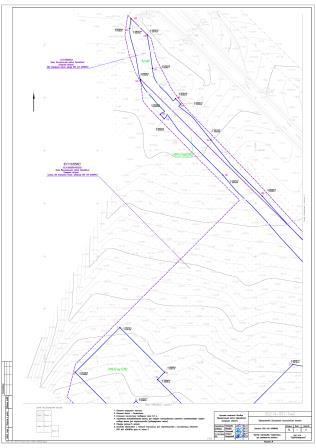 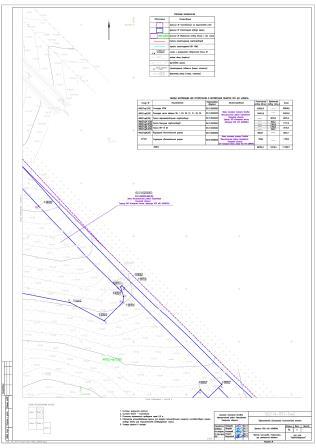 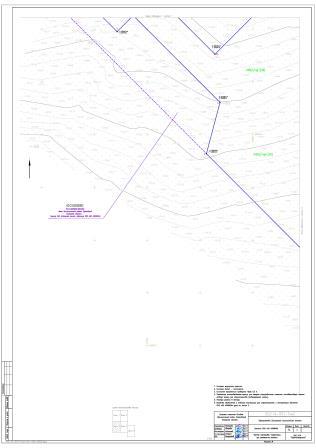 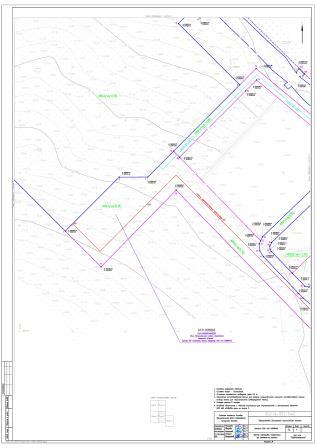 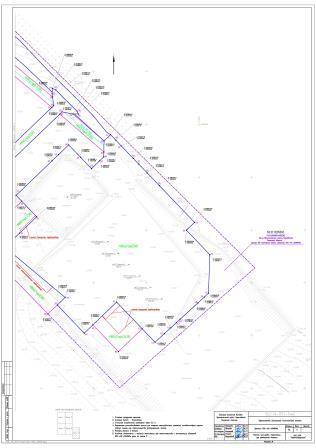 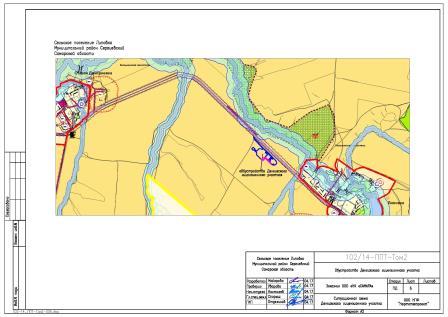 Проект межевания территории по объекту: «Обустройство Денгизского лицензионного участка» на территории Муниципального района Сергиевский Самарской области разработан в 2016 г. специалистами отдела инженерных изысканий ООО НПФ «Нефтетехпроект» на основании:- договора № 102/14/НКС.0214-332 от 17.09.2014 г. заключенного сООО «НК «САМАРА»;- технического задания на выполнение работ по разработке и утверждению проекта по планировке и межеванию территории объекта: «Обустройство Денгизского лицензионного участка» на территории Муниципального района Сергиевский Самарской области, сельского поселения Липовка;- Постановления администрации муниципального района Сергиевский Самарской области № 14 от 19 апреля 2017 г. на разработку проекта планировки и проекта межевания территории для объекта «Обустройство Денгизского лицензионного участка» на территории Муниципального района Сергиевский Самарской области, сельского поселения Липовка;- Градостроительного кодекса РФ № 190-РФ от 29.12.2004 г.;- Федерального закона «О введении в действие Градостроительного кодекса РФ»№ 191-ФЗ от 29.12.2004 г.;- Федерального закона «О внесении изменений в Градостроительный кодекс РФ и отдельные законодательные акты РФ» № 232-ФЗ от 24.11.2006 г.;- Земельного кодекса РФ № 136-ФЗ от 25.10.2001 г.;- Лесного кодекса РФ № 136-ФЗ от 04.12.2006 г.;- Водного кодекса РФ № 74-ФЗ от 03.06.2006 г.;- Федерального закона «Об объектах культурного наследия (памятниках истории и культуры) народов РФ» № 73-ФЗ от 25.06.2002 г.;- СанПиН 2.2.1/2.1.1 1200-03 «Санитарно-защитные зоны и санитарная классификация предприятий, сооружений и иных объектов»;- Федерального закона «Об общих принципах организации местного самоуправления в РФ» № 131-ФЗ от 06.10.2003 г.;- Федерального закона «Об автомобильных дорогах и о дорожной деятельности в РФ и о внесении изменений в отдельные законодательные акты РФ» № 257-ФЗ от 18.10.2007 г.;- Статьи 28 Федерального закона «Об общих принципах организации местного самоуправления» № 131-ФЗ от 06.10.2003 г.;- Федерального закона № 123-ФЗ от 22.07.2008 г. «Технический регламент о требованиях пожарной безопасности».Подготовка документации по ПМТ осуществляется в целях:- устойчивого развития территории;- выделение элементов планировочной структуры (кварталов, микрорайонов, иных элементов);- установленные границы земельных участков, на которых расположены объекты капитального строительства;- установление границ земельных участков, предназначенных для строительства и размещения линейных объектов;- установление границ земельных участков, предназначенных для строительства новых объектов капитального строительства;- установление параметров планируемого развития элементов планировочной структуры.Данным проектом решаются вопросы:- границ земельных участков;- обеспечение объектов инженерными коммуникациями;-определение и организация зон с особыми условиями использования территории;-определение площадей земельных участков стоящих на кадастровом учете необходимых для отвода в целях осуществления строительства и реконструкции объекта.Исходно-разрешительная документация1. Разработка проекта межевания территории под проектирование и реконструкцию объекта «Обустройство Денгизского лицензионного участка» выполняется на основе Постановления администрации Муниципального района Сергиевский, Самарской области, сельского поселения Липовка.2. Договор на выполнение работ по разработке проекта планировки совмещенного с проектом межевания территории под проектирование и реконструкцию объекта «Обустройство Денгизского лицензионного участка» на территории Муниципального района Сергиевский, Самарской области, сельского поселения Липовка № 102/14/НКС.0214-332 от 17.09.2014 г.3. Топографическая съемка территории под строительство объекта «Обустройство Денгизского лицензионного участка» на территории Муниципального района Сергиевский, Самарской области, сельского поселения Липовка была выполнена в декабре 2014 года.Сведения об объекте и его краткая характеристикаВ административном отношении изыскиваемый объект расположен в Сергиевском районе Самарской области, сельского поселения Липовка на пастбищных и спланированных землях в ведении администрации Сергиевского района (субаренда, арендаООО «НК «САМАРА»).Ближайшими населенными пунктами к месту проведения работ являются:с. Липовка, с. Красный Городок, с. Гундоровка, с. Садки и с. Шиловка.Площадка скважин №№ 1, 20, 21, 22, 30, 31, 32 и площадка УПСВ расположены на пастбищных землях администрации Сергиевского района, сельского поселения Липовка (субаренда ООО «НК «САМАРА»), в восточной части кадастрового квартала 63:31:0205003, в 1,6 км северо-западнее с. Липовка, в 8,9 км юго–западнее с. Красный Городок и в 7,7 км северо-западнее с. Гундоровка. Абсолютные отметки по площадке колеблются от 115,97 м до 137,82 м.Трассы нефтегазосборного, выкидных трубопроводов и ВЛ-10 кВ проходят по пастбищным и спланированным землям администрации Сергиевского района, сельского поселения Липовка (субаренда, аренда - ООО «НК «САМАРА»), в восточной части кадастрового квартала 63:31:0205003. Абсолютные отметки по площадке колеблются от 129,69 м до 135,90 м.Подъездная автомобильная дорога относится к IV технической категории, примыкает к автодороге «Сергиевск-Челно-Вершины»-Кошки (км0-км22.34), проходит по пастбищным землям администрации Сергиевского района, сельского поселения Липовка (субаренда, аренда - ООО «НК «САМАРА»), в восточной части кадастрового квартала 63:31:0205003. Абсолютные отметки  колеблются от 116,53 м до 129,44 м.Местность в районе работ равнинная, пересеченная неглубокими сухими балками. Растительный покров представлен лесополосами вдоль дорог, локальными участками леса и пойменной древесно-кустарниковой растительностью. Дорожная сеть хорошо развита.Наиболее крупная асфальтированная дорога "Сергиевск- Челно-Вершины"- Кошки. Полевые и проселочные дороги труднопроходимые в период осенне-весенней распутицы и зимой.В гидрографическом отношении изыскиваемый объект расположен на левом склоне р. Липовка.Климат района работ континентальный. Зима холодная, продолжительная, снежная, с сильными ветрами. Лето жаркое, сухое, с большим количеством ясных, малооблачных дней. Осень продолжительная, весна короткая.Сведений о наличии опасных природных и техно-природных процессов нет. В целом изысканный участок пригоден для строительства.Обустройство куста скважин №№ 1, 20, 30, 21, 31, 22, 32- Скважина № 1:- площадка приустьевая;- площадка под ремонтный агрегат;- площадка под передвижные мостки;- площадка станка-качалки;- емкость производственно-дождевых стоков V=5 м. куб.;- молниеотвод Н=11 м.;- лубрикаторная площадка;- блок дозирования реагента;- площадка под станцию управлению и ТМПН;- якоря оттяжек – 4 шт.;- КТП – 2 шт.;- АГЗУ (технологический блок);- АГЗУ (аппаратурный блок);- молниеотвод Н=15 м;- дренажная емкость;- эстакада.- Скважина № 20:- площадка приустьевая;- площадка под ремонтный агрегат;- площадка под передвижные мостки;- площадка станка-качалки;- емкость производственно-дождевых стоков V=5 м. куб.;- молниеотвод Н=11 м.;- лубрикаторная площадка;- площадка под станцию управлению и ТМПН;- якоря оттяжек – 4 эт.- эстакада.- Скважина № 30:- площадка приустьевая;- площадка под ремонтный агрегат;- площадка под передвижные мостки;- площадка станка-качалки;- емкость производственно-дождевых стоков V=5 м. куб.;- молниеотвод Н=11 м.;- лубрикаторная площадка;- якоря оттяжек – 4шт.;- эстакада.- Скважина № 21:- площадка приустьевая;- площадка под ремонтный агрегат;- площадка под передвижные мостки;- площадка станка-качалки;- емкость производственно-дождевых стоков V=5 м. куб.;- молниеотвод Н=11 м.;- лубрикаторная площадка;- якоря оттяжек – 4 шт.;- эстакада.- Скважина № 31:- площадка приустьевая;- площадка под ремонтный агрегат;- площадка под передвижные мостки;- площадка станка-качалки;- емкость производственно-дождевых стоков V=5 м. куб.;- молниеотвод Н=11 м.;- лубрикаторная площадка;- якоря оттяжек – 4 шт.;- эстакада.- Скважина № 22:-площадка приустьевая;- площадка под ремонтный агрегат;- лощадка под передвижные мостки;- лощадка станка-качалки;- мкость производственно-дождевых стоков V=5 м. куб.;- молниеотвод Н=11 м.;- лубрикаторная площадка;- якоря оттяжек – 4 шт.;- эстакада.- Скважина № 32:- площадка приустьевая;- площадка под ремонтный агрегат;- площадка под передвижные мостки;- площадка станка-качалки;- емкость производственно-дождевых стоков V=5 м. куб.;- молниеотвод Н=11 м.;- лубрикаторная площадка;- якоря оттяжек – 4 шт.;- эстакада.- Пункт налива нефти- технологическая площадка;- совмещенная факельная установка;- якоря оттяжек – 3 шт.;- площадка факельного сепаратора ФС-2 и ДЕ-5;- блок управления топливным газом;- шкаф с пропаном;- РВС-2;- РВС 3;- площадка БДР-2;- площадка дренажной емкости ДЕ-1;- площадка дренажной емкости ДЕ-3;- площадка стояка налива нефти СН-1;- пульт управления и контроля;- емкость производственно-дождевых стоков ЕП-1;- емкость бытовых стоков ЕП-2;- емкость производственно-дождевых стоков ЕП-3;- противопожарные резервуары;- склад пожарного инвентаря;- водозаборный колодец противопожарных резервуаров – 2 шт.;- контрольно-пропускной пункт;- операторная;- стоянка спец. техники;- КТП;- площадка узла переключения задвижек № 1;- шкафы для баллонов с азотом;- площадка узла дополнительных работ;- площадка узла переключения задвижек № 2;- прожекторная мачта с молниеотводом Н=38,2 м;- молниеотвод Н=11м -2 шт.;- молниеотвод Н=30,6м – 2 шт.;- прожекторная мачта с молниеотводом Н=24,3 м;- прожекторная мачта с молниеотводом Н=30,6 м;- контейнер для сбора мусора;- эстакады.II этап строительства- площадка факельного саперетора ФС-1;- площадка БДР-1;- площадка путевого подогревателя П-1;- площадка путевого подогревателя П-2;- площадка дренажной емкости ДЕ-2;- химико-аналитическая лаборатория;- склад оборудования;- площадка отстойников-дегазаторов О-1, О-2;- насосная пластовой воды;- площадка стояка налива воды СН-3;- емкость химических стоков;- площадка стояка налива нефти СН-2;- склад химико-аналитической лаборатории;- прожекторная мачта с молниеотводом Н=24,3 м;- молниеотвод Н=11 м;- эстакады.III этап строительства- РВС-4;- насосная внутренней перекачки нефти;- молниеотвод Н=30,6 м;- эстакады.IV этап строительства- РВС-1;- площадка слива нефти и ДЕ-4;- эстакады.Проектные решения разработаны в соответствии с договором № НКС.02.15-299 субаренды земельного участка на территории муниципального района Сергиевский Самарской области.Размеры земельных участков под строительство линейных трасс и сооружений на них определены на основании действующих норм и принятых проектных решений, исходя из условий минимального изъятия земель и оптимальной ширины строительной полосы.Расчет размеров земельных участков, предоставленных для размещения объектаЗемельные участки под объекты строительства отводятся во временное (краткосрочная аренда земли) и постоянное (долгосрочная аренда земли) пользование. Ведомость площадей земельных отводов представлена в таблице 4.1.Размеры отвода земель определены исходя из технологической целесообразности, в соответствии с требованиями нормативных документов и разработанной рабочей документацией.Отвод земель в долгосрочную аренду предусмотрен под следующие сооружения:- площадка УПСВ – 63926,6 м2;- площадка куста скважин №№ 1, 20, 30, 21, 31, 22, 32 - 24643,8 м2.- подъездная автомобильная дорога – 10212,9 м2.Всего по объекту предстоит отвести в долгосрочную аренду земельные участки общей площадью 98783,3 м2.Отвод земель в краткосрочную аренду предусмотрен под следующие сооружения:- трасса нефтегазосборного трубопровода - 9675,3 м2;- трассы выкидных трубопроводов – 1747,9 м2;- трасса ВЛ-10 кВ - 2156,2 м2.Всего по объекту предстоит отвести в краткосрочную аренду земельные участки общей площадью 13579,4 м2.Ширина полосы временного отвода определена согласно нормативным документам, из условия технологии производства работ, рельефа местности в целях нанесения минимального ущерба и снижения затрат, связанных с краткосрочной арендой земли.Размеры земельных участков, ширина полос земель для строительства трубопроводов приняты в соответствии с СН 459-74 «Нормы отвода земель для нефтяных и газовых скважин».Согласно СН 459-74 ширина полос земель для строительства подземных промысловых трубопроводов, отводимых во временное краткосрочное пользование на период строительства для трубопроводов диаметром до 159 мм, составляет:- на землях, где не производится снятие и восстановление плодородного слоя (земли несельскохозяйственного назначения, или непригодные для сельского хозяйства) - 17 м;- на землях, где должно производиться снятие и восстановление плодородного слоя (земли сельскохозяйственного назначения) - 24 м.Ширина полосы временного отвода для трассы ВЛ-10 кВ составляет – 8 м.Таблица 4.1 - Ведомость площадей земельных отводов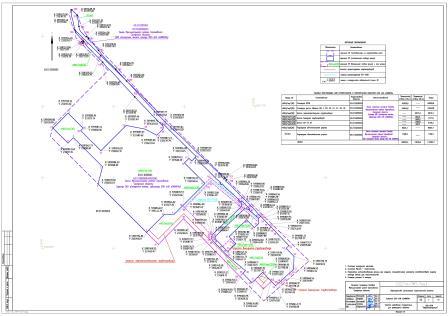 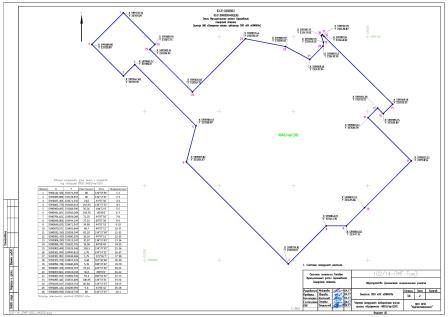 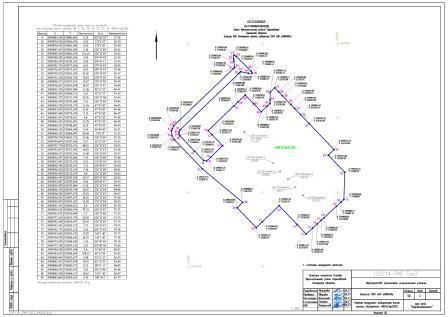 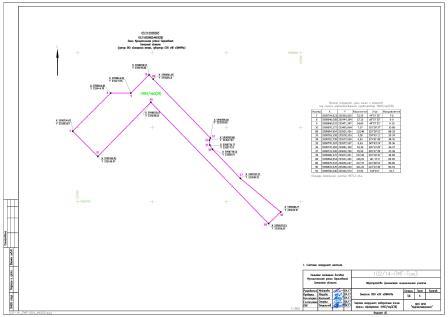 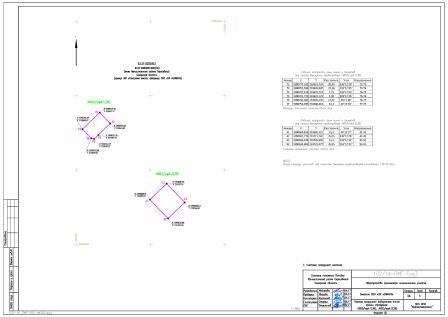 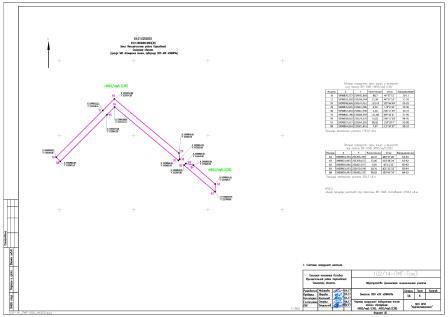 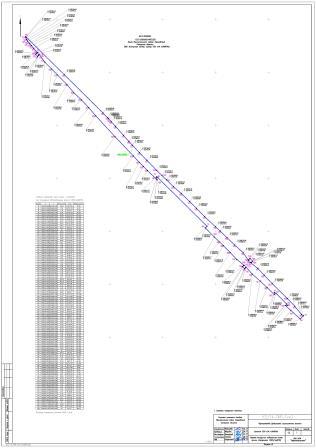 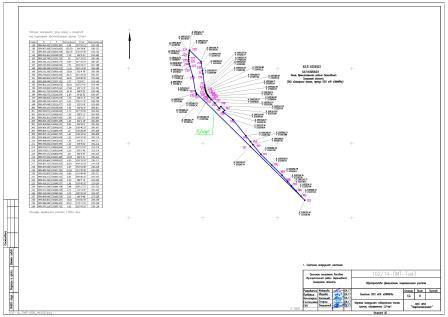 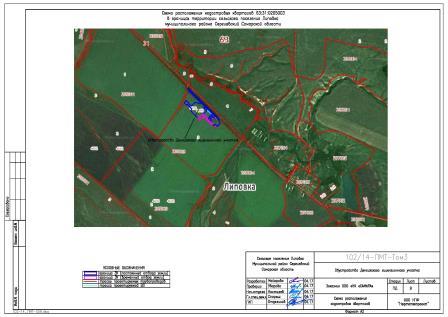 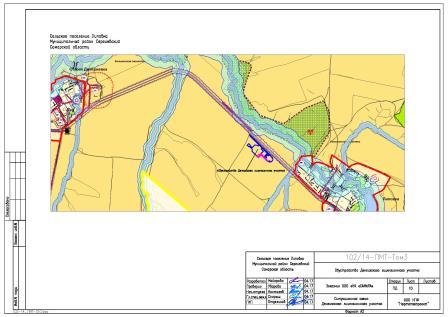 СОБРАНИЕ ПРЕДСТАВИТЕЛЕЙМУНИЦИПАЛЬНОГО РАЙОНА СЕРГИЕВСКИЙСАМАРСКОЙ ОБЛАСТИРЕШЕНИЕ04 мая 2017г.                                                                                                                                                                                                                           №18«О внесении изменений в решение Собрания Представителей муниципального района Сергиевский от 27.03.2014 № 12 «Об утверждении Порядка определения выкупной цены и оплаты земельных участков, находящихся в муниципальной собственности, занятых зданиями, строениями, сооружениями»В соответствии со статьей 39.4. Земельного кодекса Российской Федерации, статьей 18 Закона Самарской области от 11.03.2005г.  №94-ГД «О земле», Собрание Представителей муниципального района СергиевскийРЕШИЛО:1.  Внести изменения в Решение Собрания Представителей муниципального района Сергиевский от 27.03.2014г.  № 12 «Об утверждении Порядка определения выкупной цены и оплаты земельных участков, находящихся в муниципальной собственности, занятых зданиями, строениями, сооружениями»:1.1. В наименовании Решения, пункте 1 Решения слова «занятых зданиями, строениями, сооружениями» исключить.1.2. Приложение № 1 к Решению изложить в новой редакции согласно приложению № 1 к настоящему Решению.2. Опубликовать настоящее Решение в газете «Сергиевский вестник».3. Настоящее Решение вступает в силу со дня его официального опубликования. Глава муниципального района СергиевскийА.А. ВеселовПредседатель Собрания Представителеймуниципального района СергиевскийЮ.В. АнциновПриложение №1к решению Собрания Представителеймуниципального района Сергиевский Самарской области№18 от “04” мая 2017 г.ПОРЯДОКопределения выкупной цены и оплаты земельных участков, находящихся в муниципальной собственности1. Настоящий Порядок устанавливает механизм определения цены земельных участков, которые находятся в муниципальной собственности, а также порядок их оплаты.Настоящий Порядок распространяется на следующие земельные участки:-   находящиеся в собственности муниципального района Сергиевский;- находящиеся в собственности поселений муниципального района Сергиевский при наличии соглашений о делегировании полномочий сельских (городского) поселений муниципального района Сергиевский на уровень муниципального района Сергиевский.2. Продажа земельных участков, находящихся в муниципальной собственности, осуществляется:1) по цене в размере двадцати процентов от кадастровой стоимости:гражданам и некоммерческим организациям, если право собственности указанных лиц на здания, сооружения, расположенные на таких земельных участках, возникло до вступления в силу Земельного кодекса Российской Федерации;гражданам, являющимся собственниками расположенных на таких земельных участках объектов жилого назначения, в том числе жилых домов, частей жилого дома, жилых помещений, объектов незавершенного строительства;гражданам или крестьянским (фермерским) хозяйствам по основанию, предусмотренному подпунктом 10 пункта 2 статьи 39.3 Земельного кодекса Российской Федерации;2) по цене в размере тридцати  процентов от  кадастровой стоимости:гражданам, являющимся собственниками расположенных на таких земельных участках гаражей;3) по цене в размере пятидесяти процентов от кадастровой стоимости:лицам, не указанным в подпунктах 1 и 2 пункта 2 настоящего Порядка.3. Правила, установленные настоящим Порядком, применяются, если иное не установлено федеральным законодательством или законодательством Самарской области.4. Оплата цены земельного участка осуществляется путем перечисления денежных средств на счет, указанный в договоре купли-продажи земельного участка, в соответствии с требованиями действующего законодательства Российской Федерации.ГЛАВАСЕЛЬСКОГО ПОСЕЛЕНИЯ СУРГУТМУНИЦИПАЛЬНОГО РАЙОНА СЕРГИЕВСКИЙСАМАРСКОЙ ОБЛАСТИПОСТАНОВЛЕНИЕ02 мая 2017г.                                                                                                                                                                                                                          №02аО проведении публичных слушаний по проекту планировки территории и проекту межевания территории объекта «Строительство автодороги «Урал»-Сергиевск – Челно-Вершины – малоэтажная застройка п. Сургут муниципального района Сергиевский Самарской области» в границах  сельского поселения Сургут муниципального района Сергиевский Самарской областиВ целях соблюдения права человека на благоприятные условия жизнедеятельности, прав и законных интересов правообладателей земельных участков и объектов капитального строительства в соответствии с частью 5 статьи 46 Градостроительного кодекса Российской Федерации, руководствуясь статьей 28 Федерального закона от 06 октября 2003 года № 131-ФЗ «Об общих принципах организации местного самоуправления в Российской Федерации», Уставом сельского поселения Сургут муниципального района Сергиевский Самарской области, Порядком организации и проведения публичных слушаний в сфере градостроительной деятельности сельского поселения Сургут муниципального района Сергиевский Самарской области, постановляю:1. Провести на территории сельского поселения Сургут муниципального района Сергиевский Самарской области публичные слушания по проекту планировки территории и проекту межевания территории объекта «Строительство автодороги «Урал»-Сергиевск – Челно-Вершины – малоэтажная застройка п. Сургут муниципального района Сергиевский Самарской области» в границах  сельского поселения Сургут муниципального района Сергиевский Самарской области (далее – Объект). Утверждаемая часть проекта планировки территории и проекта межевания территории Объекта прилагаются.2. Срок проведения публичных слушаний по проекту планировки территории и проекту межевания территории Объекта - с 05 мая 2017 года по 05 июня 2017 года.3. Срок проведения публичных слушаний исчисляется со дня официального опубликования настоящего постановления до дня официального опубликования заключения о результатах публичных слушаний.4. Органом, уполномоченным на организацию и проведение публичных слушаний в соответствии с настоящим постановлением, является Администрация сельского  поселения Сургут муниципального района Сергиевский Самарской области (далее Администрация).5. Представление участниками публичных слушаний предложений и замечаний по проекту планировки территории и проекту межевания территории Объекта, а также их учет осуществляется в соответствии с Порядком организации и проведения публичных слушаний в сфере градостроительной деятельности сельского поселения Сургут муниципального района Сергиевский Самарской области.6. Место проведения публичных слушаний (место ведения протокола публичных слушаний) в сельском поселении Сургут муниципального района Сергиевский Самарской области: 446551, Самарская область, Сергиевский район, с. Сургут, ул. Первомайская, д.12 А.7. Провести мероприятие по информированию жителей поселения по вопросу публичных слушаний в селе Сургут– 11.05.2017 года в 18.00, по адресу: 446551, Самарская область, Сергиевский район, с. Сургут, ул. Первомайская, д.12 А.8. Администрации в целях доведения до населения информации о содержании проекта планировки территории и проекта межевания территории Объекта, обеспечить организацию выставок, экспозиций, демонстрационных материалов в месте проведения публичных слушаний (месте ведения протокола публичных слушаний) и месте проведения мероприятия по информированию жителей поселения по вопросу публичных слушаний.9. Прием замечаний и предложений по проекту планировки территории и проекту межевания территории Объекта от жителей поселения и иных заинтересованных лиц осуществляется по адресу, указанному в пункте 6 настоящего постановления, в рабочие дни с 10 часов до 19 часов, в субботу с 12 часов до 17 часов.10. Прием замечаний и предложений от жителей поселения и иных заинтересованных лиц по проекту планировки территории и проекту межевания территории Объекта прекращается 29 мая 2017 года.11. Назначить лицом, ответственным за ведение протокола публичных слушаний, протокола мероприятия по информированию жителей поселения по вопросу публичных слушаний ведущего специалиста Администрации- Бугайскау Светлану Геннадьевну.12. Опубликовать настоящее постановление в газете «Сергиевский вестник».13. Администрации в целях заблаговременного ознакомления жителей поселения и иных заинтересованных лиц с проектом планировки территории и проектом межевания территории Объекта обеспечить:размещение проекта планировки территории и проекта межевания территории Объекта на официальном сайте Администрации муниципального района Сергиевский в информационно-телекоммуникационной сети «Интернет» - http://www.sergievsk.ru; беспрепятственный доступ к ознакомлению с проектом планировки территории и проектом межевания территории Объекта в здании Администрации (в соответствии с режимом работы Администрации).14. В случае если настоящее постановление будет опубликовано позднее календарной даты начала публичных слушаний, указанной в пункте 2 настоящего постановления, то дата начала публичных слушаний исчисляется со дня официального опубликования настоящего постановления. При этом установленная в настоящем постановлении календарная дата, до которой осуществляется прием замечаний и предложений от жителей поселения и иных заинтересованных лиц, а также дата окончания публичных слушаний переносятся на соответствующее количество дней.Глава сельского поселения Сургутмуниципального района СергиевскийСамарской областиС.А. СодомовПриложение к постановлениюГлавы сельского поселения Сургутмуниципального района Сергиевский№2а от «02» мая 2017 г.Общество с ограниченной ответственностью«СРЕДНЕВОЛЖСКАЯ ЗЕМЛЕУСТРОИТЕЛЬНАЯ КОМПАНИЯ»ДОКУМЕНТАЦИЯ ПО ПЛАНИРОВКЕ ТЕРРИТОРИИдля строительства объекта:«Строительство автодороги «Урал»-Сергиевск - Челно-Вершины – малоэтажная застройка п. Сургут муниципального района Сергиевский Самарской области»в границах сельского поселения Сургутмуниципального района Сергиевский Самарской областиКнига 1. ПРОЕКТ ПЛАНИРОВКИ ТЕРРИТОРИИ (ОСНОВНАЯ ЧАСТЬ)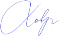 Генеральный директор 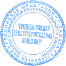 ООО «Средневолжская землеустроительная компания»                                                         Н.А. Ховрин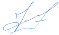 Начальник отдела землеустройства                                                                                      И.В. КонищевЭкз. № ___Самара 2017 годСправка руководителя проектаДокументация по планировке территории разработана в составе, предусмотренном действующим Градостроительным кодексом Российской Федерации (Федеральный закон от 29.12.2004 № 190-ФЗ), Законом Самарской области от 12.07.2006 № 90-ГД «О градостроительной деятельности на территории Самарской области» и техническим заданием на выполнение проекта планировки территории и проекта межевания территории объекта: «Строительство автодороги «Урал»-Сергиевск - Челно-Вершины – малоэтажная застройка п. Сургут муниципального района Сергиевский Самарской области» на территории муниципального района Сергиевский Самарской области.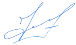 Начальник отдела землеустройства                                                                   Конищев И.ВКнига 1. ПРОЕКТ ПЛАНИРОВКИ ТЕРРИТОРИИОсновная часть проекта планировкиПРОЕКТ ПЛАНИРОВКИ ТЕРРИТОРИИ (ОСНОВНАЯ ЧАСТЬ)1.Положения о размещении линейных объектов1.1 Исходно-разрешительная документацияЗадание на разработку проектной документации «Строительство автодороги «Урал»-Сергиевск-Челно-Вершины - малоэтажная застройка п. Сургут муниципального района Сергиевский Самарской области»Инженерно-геологические изыскания по объекту: “Строительство улично дорожной сети малоэтажной застройки пос. Сургут муниципального района Сергиевский Самарской области”, выполнены геологическим сектором ИП Истомин А.Г. на основании свидетельства о регистрации 66 № 006826858 от 12 мая 2012 г., свидетельства СРО-И-032-22122011 от 31 августа 2012г., договора № ИИ/В-2, технического задания, выданного Заказчиком, в соответствии с СП 11-105-97, СНиП 11-02-96 и другими нормативными документамиИнженерно – геодезические изыскания по объекту предоставлены заказчиком.1.2 Сведения о линейном объекте и его краткая характеристикаПодъездная автодорога к улично дорожной сети малоэтажной застройки пос. Сургут муниципального района Сергиевский Самарской области от трассы Урал-Сергиевск-Челно-Вершины расположена на окраине п. Сургут Сергиевского муниципального района Самарской области.  Сельское поселение Сургут расположено в северо-западной части Сергиевского района. С южной стороны граничит с землями городского поселения Суходол, с восточной – сельского поселения Серноводск, с северной стороны – сельского поселения Сергиевск, с запада –сельского поселения Светлодольск. Сургут является одним из центральных населенных пунктов муниципального района Сергиевский. Строительство проектируемого участка дороги направлено на обеспечение транспортной инфраструктурой п. Сургут и п. Суходол.В существующих условиях, движение автотранспорта между поселками осуществляется по грунтовой дороге. В составе транспортного потока преобладают легковые автомобили. По материалам натурных замеров была определена существующая интенсивность движения.Результаты замеров сведены в таблицу.Интенсивность на 20-ти летнюю перспективу.Замеры интенсивности движения по дороге «Сергиевск – Челно – Вершины» сведены в таблицу.Интенсивность на 20-ти летнюю перспективу.Проектируемая дорога расположена в III дорожно-климатической зоне.1.3 Принципиальные мероприятия, необходимые для освоения территорииНепосредственно на исследуемом участке проектируемого строительства инженерно-геологические изыскания не выполнялись. На прилегающей территории инженерно-геологические изыскания выполнялись в разные годы организациями:• ЗАО "Экспресс 2005" в 2011 г. для проектирования жилой застройки; в 2012 г. для проектирования детского учреждения в п. Суходол Сергиевского р-на Самарской области;• ИП Истомин А.Г. для проектирования детского садика в с. Сергиевск Сергиевского р-на Самарской области.Материалы изысканий прошлых лет использовались как справочный материал, для анализа гидрогеологических условий территории, а также для более полного получения нормативных и расчетных значений основных характеристик физико-механических свойств грунтов при статистической обработке лабораторных определений.Исследуемый участок проходит вдоль улиц Северная в пос. Сургут Сергиевского района, Самарской областиВ геологическом строении района работ принимают участие пермские и четвертичные отложения. Верхнепермские отложения представлены осадочными породами казанского и татарского ярусов. Породы казанского яруса это в основном песчаники, алевролиты, доломиты с прослоями известняков, реже глин. Отложения татарского яруса представлены в основном песчано-глинистыми породами. Четвертичные отложения представлены среднеплейстоцми, верхнеплейстоценовыми и голоценовыми осадками, которые сложены суглинками с прослоями песков, глин, мелкого щебня и гравия. Геолого-литологический разрез участка, вскрытый выработками глубиной до 6,0 м., сложен суглинками делювиальными, которые с поверхности перекрыты почвенно-растительным слоем.В гидрогеологическом отношении район строительства относится к Волго-Камскому артезианскому бассейну, представляющим собой часть Волго-Русского артезианского бассейна. Подземные воды приурочены к четвертичным и верхнепермским отложениям. Воды этих отложений гидравлически тесно связаны с поверхностными водами. Питание подземных вод осуществляется за счет инфильтрации атмосферных осадков и подтока напорных вод из нижележащих горизонтов. Разгрузка подземных вод идет в ближайшие водотоки.При производстве настоящих изысканий в феврале 2013г., подземные воды до глубины 6,0 м не встречены.В геоморфологическом отношении исследуемая территория относится к провинцииВысокого Заволжья, для которой характерно пересечение возвышенностей глубоко врезающимися речными долинами. Непосредственно исследуемый участок приурочен водоразделу рек Сок и Сургут (притоки р. Волга). Естественный рельеф - холмистый, абсолютные отметки поверхности, по устьям скважин, находятся в пределах 76,50 - 94,95 м.2. Положения о размещении линейных объектов2.1 Сведения о размещении линейного объекта и его краткая характеристикаОтвод под строительство линейных объектов  рассчитан в соответствии:- с земельным кодексом Российской Федерации от 25.10.2001 года №136-ФЗ;- с генеральным планом сельского поселения Сургут муниципального района Сергиевский Самарской области;- с проектными решениями объекта.3. Сведения о размещении объектов на осваиваемой территории.Проектируемая автомобильная дорога соответствует IV технической категории по СНиП 2.05.02 – 85* Допустимые нормативы для элементов плана, продольного и поперечного профилей приняты при проектировании по СНиП 2.05.02 – 85* и приведены в следующей таблице:ПК0+00 автодороги «Урал» -Сергиевск-Челно-Вершины-Сургут соответствует км3+963 автомобильной дороги «Урал» -Сергиевск-Челно-Вершины. Проектируемая трасса не имеет углов поворота. Конец трассы ПК 19+37, протяжение проектируемого участка трассы составляет 1,937км. Трасса проходит между п. Суходол и п.Сургут.Продольный профиль дороги запроектирован по параметрам IV категории.Продольный профиль запроектирован в увязке с элементами плана, поперечного профиля и окружающего ландшафта. Видимость и плавность дороги обеспечена по всей дороге.С ПК 2+00 трасса проходит по населенному пункту. На ПК2+00 установлен знак (5.23.1 –начало населенного пункта), ограничивающий дальнейшую скорость движения транспортных средств до 60км/час.Продольный профиль проектируемого участка характеризуется следующими техническими показателями:- максимальный продольный уклон – 51‰;- минимальные радиусы вертикальных кривых:а) выпуклых – 4274м; (в пределах населенного пункта скорость 60км/час, данный радиус безопасен для разрешенной скорости)б) вогнутых – 2000м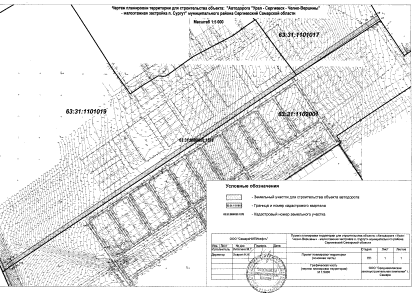 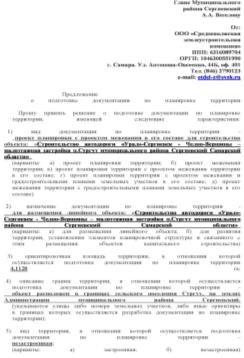 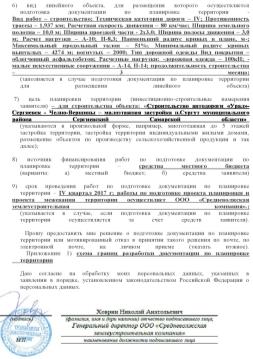 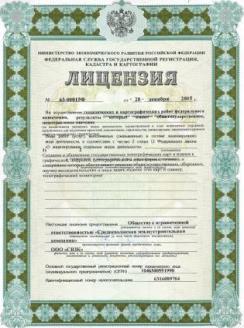 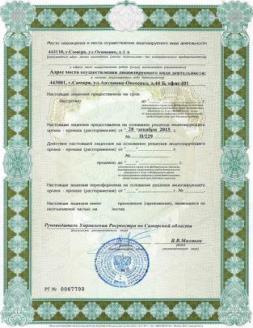 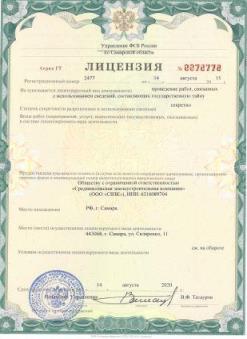 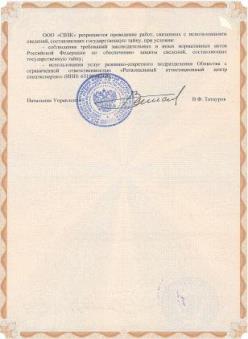 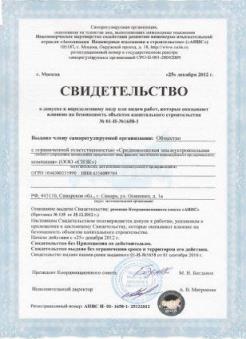 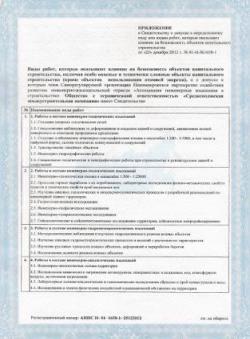 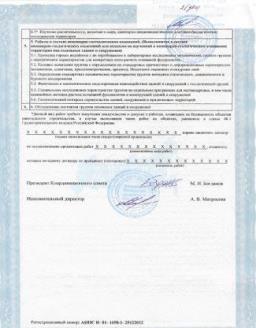 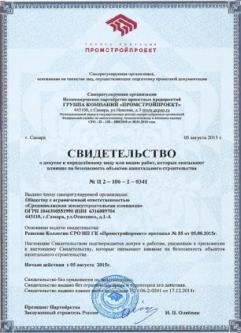 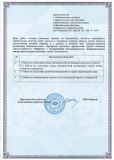 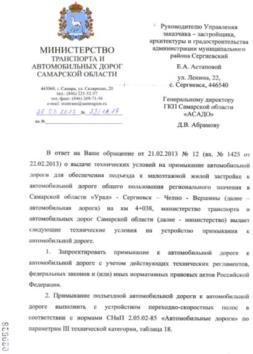 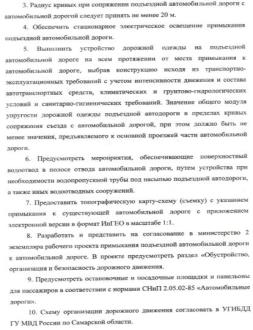 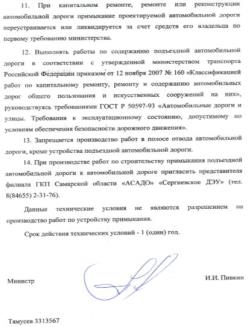 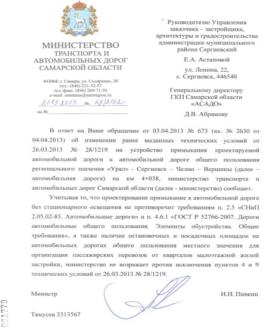 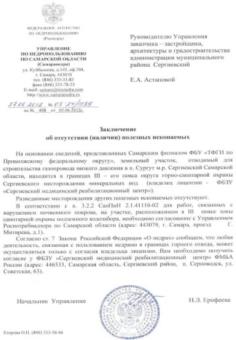 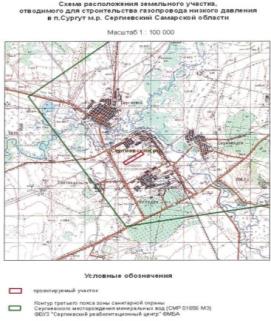 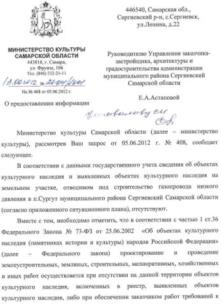 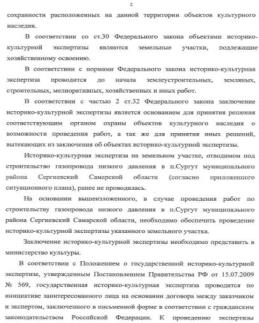 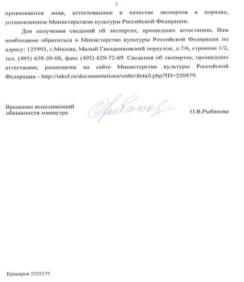 Общество с ограниченной ответственностью«СРЕДНЕВОЛЖСКАЯ ЗЕМЛЕУСТРОИТЕЛЬНАЯ КОМПАНИЯ»ДОКУМЕНТАЦИЯ ПО ПЛАНИРОВКЕ ТЕРРИТОРИИдля строительства объекта:«Строительство автодороги «Урал»-Сергиевск - Челно-Вершины – малоэтажная застройка п. Сургут муниципального района Сергиевский Самарской области»в границах сельского поселения Сургутмуниципального района Сергиевский Самарской областиКнига 3. ПРОЕКТ МЕЖЕВАНИЯ ТЕРРИТОРИИ Генеральный директор ООО «Средневолжская землеустроительная компания»                                                         Н.А. ХовринНачальник отдела землеустройства                                                                                      И.В. КонищевЭкз. № ___Самара 2017 годСправка руководителя проектаДокументация по планировке территории разработана в составе, предусмотренном действующим Градостроительным кодексом Российской Федерации (Федеральный закон от 29.12.2004 № 190-ФЗ), Законом Самарской области от 12.07.2006 № 90-ГД «О градостроительной деятельности на территории Самарской области» и техническим заданием на выполнение проекта планировки территории и проекта межевания территории объекта: «Строительство автодороги «Урал»-Сергиевск - Челно-Вершины – малоэтажная застройка п.Сургут муниципального района Сергиевский Самарской области» на территории муниципального района Сергиевский Самарской области.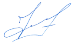 Начальник отдела землеустройства                                                           Конищев И.В.Книга 3. ПРОЕКТ ПЛАНИРОВКИ ТЕРРИТОРИИПроект межевания территорииПРОЕКТ ПЛАНИРОВКИ ТЕРРИТОРИИ(ПРОЕКТ МЕЖЕВАНИЯ ТЕРРИТОРИИ)Основание для выполнения проекта межевания.Проект межевания территории разрабатывается в соответствии с проектом планировки территории в целях установления границ земельных участков, предназначенных для строительства и размещения объекта: «Строительство автодороги «Урал»-Сергиевск - Челно-Вершины – малоэтажная застройка п.Сургут муниципального района Сергиевский Самарской области» согласно:- Технического задания на выполнение проекта планировки территории и проекта межевания территории объекта: «Строительство автодороги «Урал»-Сергиевск - Челно-Вершины – малоэтажная застройка п.Сургут муниципального района Сергиевский Самарской области» на территории муниципального района Сергиевский Самарской области;- Сведений государственного кадастрового учетаЦели и задачи выполнения проекта межевания территорииПодготовка проекта межевания территории осуществляется в целях определения местоположения границ образуемых земельных участков.При подготовке проекта межевания территории определение местоположения границ образуемых земельных участков осуществляется в соответствии с градостроительными регламентами и нормами отвода земельных участков для конкретных видов деятельности, установленными в соответствии с федеральными законами, техническими регламентами.Сформированные земельные участки должны обеспечить:- возможность полноценной реализации прав на формируемые земельные участки, включая возможность полноценного использования в соответствии с назначением, и эксплуатационными качествами.- возможность долгосрочного использования земельного участка.Структура землепользования в пределах территории межевания, сформированная в результате межевания должна обеспечить условия для наиболее эффективного использования и развития этой территории.В процессе межевания решаются следующие задачи:- установление границ земельных участков необходимых для размещения объекта.Проектом межевания границ отображены:- красные линии, утвержденные в составе проекта планировки территории;-границы образуемых и изменяемых земельных участков и их частей.ВЫВОДЫ ПО ПРОЕКТУНастоящим проектом выполнено:- Формирование границ образуемых и изменяемых земельных участков и их частей.Проект межевания территории является неотъемлемой частью проекта планировки территории. Каталоги координат и дирекционных углов образуемых земельных участков являются приложением к  чертежу межевания, выполненном в М 1:5000.Проект межевания территории является основанием для установления границ земельных участков на местности, закрепления их межевыми знаками и регистрации в установленном порядке.Перечень образуемых земельных участков для строительства объектаОбщая площадь образуемых земельных участков : 41128 - м².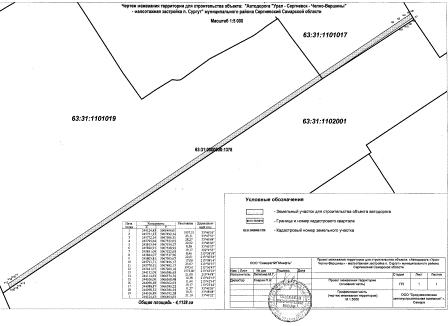 № п/пНаименованиеЛистТекстовая часть 1.Положения о размещении линейных объектов41.1Исходно-разрешительная документация41.2Сведения о линейном объекте и его краткая характеристика51.3Принципиальные мероприятия, необходимые для освоения территории82.Сведения о размещении объекта на осваиваемой территории 9Графическая часть101Чертеж планировки территории М 1:1000  10Приложения111Предложение о разработке проекта планировки и межевания территории 112Постановление  «О подготовке проекта планировки территории и проекта межевания территории»123Публикация в СМИ144Постановление  « О назначении публичных слушаний»155Публикация в СМИ166Материалы публичных слушаний по ППТ ПМТ 177Публикация в СМИ188Постановление «Об утверждении ППТ/ПМТ»199Публикация в СМИ2010Лицензия на осуществление геодезической деятельности № СРГ-02134Г от 21 ноября 2008 г.2111Лицензия на осуществление картографической деятельности № СРГ-02134К от 21 ноября 2008г.2212Свидетельство о допуске к работам по выполнению инженерных изысканий, которые оказывают влияние на безопасность объектов капитального строительства №01-И-№1511-1 от 29.12.2010 г.23№ п/пНаименованиеЛистТекстовые материалы41Выводы по проекту52Сводная ведомость образуемых и изменяемых земельных участков. 73Ведомость координат поворотных точек земельных участков и их частей8Графические материалы121Чертеж межевания территории М 1:100013Условный номер земельного участка  :ЗУ2 Условный номер земельного участка  :ЗУ2 Условный номер земельного участка  :ЗУ2 Площадь земельного участка  62 кв.м Площадь земельного участка  62 кв.м Площадь земельного участка  62 кв.м Обозначение характерных точек границКоординаты, мXYн75943081.36242621.08н125943085.74242630.42н665943079.66242631.58н85943075.27242622.24н75943081.36242621.08№ п/пОбозначениеКадастровый номер исходного ЗУправообладателькатегория ЗУвид разрешенного использованияПлощадь, кв.м.1:ЗУ163:31:1705005Земли неразграниченной государственной собственности в ведении муниципального района Сергиевский Самарской областиземли сельскохозяйственного назначениядля строительства газопровода высокого давления12388Сводная ведомость образуемых и изменяемых земельных участков на период эксплуатацииСводная ведомость образуемых и изменяемых земельных участков на период эксплуатацииСводная ведомость образуемых и изменяемых земельных участков на период эксплуатацииСводная ведомость образуемых и изменяемых земельных участков на период эксплуатацииСводная ведомость образуемых и изменяемых земельных участков на период эксплуатацииСводная ведомость образуемых и изменяемых земельных участков на период эксплуатацииСводная ведомость образуемых и изменяемых земельных участков на период эксплуатации№ п/пОбозначениеКадастровый номер исходного ЗУправообладателькатегория ЗУвид разрешенного использованияПлощадь, кв.м.1:ЗУ1/чзу163:31:1705005Земли неразграниченной государственной собственности в ведении муниципального района Сергиевский Самарской областиземли сельскохозяйственного назначениядля эксплуатации газопровода высокого давления26Условный номер земельного участка  :ЗУ1 Условный номер земельного участка  :ЗУ1 Условный номер земельного участка  :ЗУ1 Площадь земельного участка  12388 кв.м Площадь земельного участка  12388 кв.м Площадь земельного участка  12388 кв.м Обозначение характерных точек границКоординаты, м Координаты, м XYн15943063.64242578.59н25943070.98242594.23н35943072.18242594.28н45943072.03242598.00н55943071.05242597.98н65943071.05242599.11н75943081.36242621.08н85943075.27242622.24н95943064.88242600.10н105943063.08242600.94н115943054.58242582.83н15943063.64242578.59н125943085.74242630.42н135943098.65242657.93н145943100.19242656.76н155943115.27242676.70н165943114.53242677.26н175943135.80242696.94н185943222.59242774.28н195943223.54242775.25н205943245.26242794.47н215943279.57242825.04н225943291.73242838.16н235943312.80242860.86н245943324.22242871.98н255943327.58242875.48н265943332.15242879.70н275943349.47242896.58н285943359.75242907.40н295943367.19242914.96н305943371.03242917.58н315943374.68242921.25н325943389.78242944.93н335943407.24242944.08н345943420.68242935.52н355943527.67242875.95н365943542.28242884.57н375943542.18242886.45н385943542.92242890.49н395943545.44242897.75н405943540.23242906.58н415943527.38242899.00н425943430.92242952.71н435943413.51242963.80н445943379.16242965.47н455943358.88242933.67н465943358.31242933.12н475943354.30242930.37н485943345.57242921.51н495943335.57242910.96н505943318.38242894.21н515943313.56242889.76н525943310.02242886.06н535943298.34242874.69н545943289.71242865.38н555943265.55242839.34н565943231.98242809.43н575943209.73242789.74н585943207.85242787.93н595943194.57242802.88н605943176.87242787.12н615943190.15242772.16н625943131.48242719.88н635943104.11242678.52н645943093.21242662.04н655943093.76242661.63н665943079.66242631.58н125943085.74242630.42Условный номер земельного участка  /чзу1 Условный номер земельного участка  /чзу1 Условный номер земельного участка  /чзу1 Площадь земельного участка  26 кв.мПлощадь земельного участка  26 кв.мПлощадь земельного участка  26 кв.мОбозначение характерных точек границКоординаты, мXYн675943071.05242595.52н685943071.05242599.52н695943067.05242599.52н705943067.05242595.52н675943071.05242595.52н715943065.17242598.06н725943066.17242598.06н735943066.17242599.06н745943065.17242599.06н715943065.17242598.06н755943095.04242659.90н765943095.46242660.81н775943094.56242661.23н785943094.14242660.32н755943095.04242659.90н795943096.60242659.44н805943097.02242660.34н815943096.11242660.76н825943095.69242659.86н795943096.60242659.44н835943099.63242667.44н845943100.21242668.26н855943099.39242668.84н865943098.81242668.02н835943099.63242667.44н875943241.79242795.88н885943242.60242796.47н895943242.02242797.28н905943241.21242796.69н875943241.79242795.88н915943276.71242826.91н925943277.45242827.57н935943276.79242828.32н945943276.04242827.65н915943276.71242826.91н955943371.41242922.35н965943372.14242923.04н975943371.45242923.76н985943370.73242923.07н955943371.41242922.35н995943379.34242934.31н1005943379.89242935.14н1015943379.06242935.69н1025943378.51242934.86н995943379.34242934.31н1035943392.36242955.03н1045943392.91242955.86н1055943392.07242956.41н1065943391.52242955.58н1035943392.36242955.03н1075943543.79242897.77н1085943544.75242898.06н1095943544.46242899.01н1105943543.51242898.72н1075943543.79242897.77Зарегистрированов Управлении Министерства юстицииРоссийской Федерациипо Самарской области27 апреля 2017 года,государственный регистрационный№ RU 635213012017001Зарегистрированов Управлении Министерства юстицииРоссийской Федерациипо Самарской области27 апреля 2017 года,государственный регистрационный№ RU 635213022017001Зарегистрированов Управлении Министерства юстицииРоссийской Федерациипо Самарской области27 апреля 2017 года,государственный регистрационный№ RU 635213032017001Зарегистрированов Управлении Министерства юстицииРоссийской Федерациипо Самарской области27 апреля 2017 года,государственный регистрационный№ RU 635213042017001Зарегистрированов Управлении Министерства юстицииРоссийской Федерациипо Самарской области27 апреля 2017 года,государственный регистрационный№ RU 635213052017001Зарегистрированов Управлении Министерства юстицииРоссийской Федерациипо Самарской области27 апреля 2017 года,государственный регистрационный№ RU 635213062017001Зарегистрированов Управлении Министерства юстицииРоссийской Федерациипо Самарской области27 апреля 2017 года,государственный регистрационный№ RU 635213072017001Зарегистрированов Управлении Министерства юстицииРоссийской Федерациипо Самарской области27 апреля 2017 года,государственный регистрационный№ RU 635213082017001Зарегистрированов Управлении Министерства юстицииРоссийской Федерациипо Самарской области27 апреля 2017 года,государственный регистрационный№ RU 635213092017001Зарегистрированов Управлении Министерства юстицииРоссийской Федерациипо Самарской области27 апреля 2017 года,государственный регистрационный№ RU 635213102017001Зарегистрированов Управлении Министерства юстицииРоссийской Федерациипо Самарской области27 апреля 2017 года,государственный регистрационный№ RU 635213112017001Зарегистрированов Управлении Министерства юстицииРоссийской Федерациипо Самарской области27 апреля 2017 года,государственный регистрационный№ RU 635213122017001Зарегистрированов Управлении Министерства юстицииРоссийской Федерациипо Самарской области27 апреля 2017 года,государственный регистрационный№ RU 635213132017001Зарегистрированов Управлении Министерства юстицииРоссийской Федерациипо Самарской области27 апреля 2017 года,государственный регистрационный№ RU 635213142017001Зарегистрированов Управлении Министерства юстицииРоссийской Федерациипо Самарской области27 апреля 2017 года,государственный регистрационный№ RU 635213152017001Зарегистрированов Управлении Министерства юстицииРоссийской Федерациипо Самарской области27 апреля 2017 года,государственный регистрационный№ RU 635213162017001Зарегистрированов Управлении Министерства юстицииРоссийской Федерациипо Самарской области27 апреля 2017 года,государственный регистрационный№ RU 635211012017001Зарегистрированов Управлении Министерства юстицииРоссийской Федерациипо Самарской области27 апреля 2017 года,государственный регистрационный№ RU 635210002017001№ п.пНомер ЗУНаименование проектируемого сооруженияДолгосрочная арендаземли (кв. м.)Краткосрочная аренда земли (кв. м.)Всего:1234561:4693/чзу1(36)Площадка УПСВ63926,6-63926,62:4693/чзу2(36)Площадка куста скважин №№ 1, 20, 30, 21, 31, 22, 3224643,8-24643,83:4693/чзу3(36)Трасса нефтегазосборного трубопровода-9675,39675,34:4693/чзу4.1(36)Трассы выкидных трубопроводов-654,4654,45:4693/чзу4.2(36)Трассы выкидных трубопроводов-1093,51093,56:4693/чзу5.1(36)Трасса ВЛ-10 кВ-1763,91763,97:4693/чзу5.2(36)Трасса ВЛ-10 кВ-392,3392,38:4693/чзу6(36)Подъездная автомобильная дорога8504,7-8504,79:5/чзу1Подъездная автомобильная дорога1708,2-1708,2ИТОГО:ИТОГО:ИТОГО:98783,313579,4112362,7№ п/пНаименованиеЛистТекстовая часть 1.Положения о размещении линейных объектов51.1Исходно-разрешительная документация51.2Сведения о линейном объекте и его краткая характеристика51.3Принципиальные мероприятия, необходимые для освоения территории82.Положения о размещении линейных объектов92.1Сведения о размещении линейного объекта и его краткая характеристика93.Сведения о размещении объектов на осваиваемой территории10Графическая часть1Чертеж планировки территории М 1:5000-2Ситуационный план М 1:30000Приложение1Письмо «Касательно разработки ППТ И ПМТ» -2Постановление № ________________ «О подготовке документации по планировке территории». -3Постановление № ________________ о проведении публичных слушаний -4Материалы публичных слушаний по ППТ ПМТ-5Постановление «Об утверждении ППТ/ПМТ»-6Лицензия на осуществление геодезических и картографических работ федерального назначения, результаты которых имеют общегосударственное, межотраслевое значение № 63-00015Ф от 28 декабря 2015 г.-7Лицензия на проведение работ, связанных с использованием сведений, составляющих государственную тайну № 0078778 от 14 августа 2015 г.-8Свидетельство о допуске к определенному виду или видам работ, которые оказывают влияние на безопасность объектов капитального строительства №01-И-№1658-1 от 25.12.2012 г.-9Свидетельство о допуске к определенному виду или видам работ, которые оказывают влияние на безопасность объектов капитального строительства №П-2-106-2-0341 от 05.08.2015 г.-10Технические условия на примыкание-11Изменения к техническим условиям на примыкание-12Заключение об отсутствие (наличии) полезных ископаемых-13Письмо Министерства культуры Самарской области об отсутствии (наличии) культурного населения-Наименование автотранспортных средствКоличество в сутки (ед)Коэф. Прив(т.2,СНиП2.05.02-82)Количество прив. ед/сут.% автотранспортных средствЛегковые7517562,5Грузовые автомобили грузоподъемностью 4тн101,7517,58,33Грузовые автомобили грузоподъемностью 8тн152,537,512,5Грузовые автомобили грузоподъемностью14тн93277,5Грузовые автомобили грузоподъемностью свыше 14тн63,5215,0Автобусы53,517,54,17Итого120196100ГодыИнтенсивность движения по годам при 3% приросте (прив. авт./сут.)201319620142022015208201621420172212018227201923420202412021248202225620232632024271202527920262882027296202830520293152030324203133420323442033354Наименование автотранспортных средствКоличество в сутки (ед)Коэф. Прив(т.2,СНиП2.05.02-82)Количество прив. ед/сут.% автотранспортных средствЛегковые15001150075,6Грузовые автомобили грузоподъемностью 4тн1601,752808,1Грузовые автомобили грузоподъемностью 8тн1502,53757,6Грузовые автомобили грузоподъемностью14тн9032704,5Грузовые автомобили грузоподъемностью свыше 14тн543,51892,7Автобусы303,51051,5Итого19842719100ГодыИнтенсивность движения по годам при 3% приросте (прив. авт./сут.)201327192014280120152885201629722017306120183153201932482020334520213445202235482023365420243764202538772026399320274113202842362029436320304494203146292032476820334911№п/пНаименованиеВеличина1Расчетная скорость движения, км/час802Ширина земляного полотна, м10,03Ширина проезжей части, м2х3,04Ширина полосы движения, м3,05Расчетные нагрузкиА-10; Н-8.36Наименьший радиус кривых в плане, м3007Наименьший радиус вертикальных кривых:вогнутых, м2000выпуклых, м50008Наибольший продольный уклон, ‰60№ п/пНаименованиеЛистТекстовые материалы1Выводы по проекту52Перечень образуемых земельных участков и их частей. 6Графические материалы1Чертеж межевания территории М 1:5000-№ п/пКадастровый номерКатегорияСведения о правах и землепользователяхПлощадь образуемой части земельного участка, м²163:31:0000000:1378Земли населенных пунктовАдминистрация сельского поселения Сургут муниципального района Сергиевский (земли населенных пунктов)41128Соучредители:- Собрание представителей муниципального района Сергиевский Самарской области;- Администрации городского, сельских поселений муниципального района Сергиевский Самарской области.Газета изготовлена в администрации муниципального района Сергиевский Самарской области: 446540, Самарская область, Сергиевский район, с. Сергиевск, ул. Ленина, 22.Тел: (84655) 2-15-35Гл. редактор: Л.Н. Мартынова«Сергиевский вестник»Номер подписан в печать 05.05.2017г.в 09:00, по графику - в 09:00.Тираж 18 экз.Адрес редакции и издателя: с. Сергиевск,ул. Ленина, 22.«Бесплатно»